РОССИЙСКАЯ ФЕДЕРАЦИЯОБЩЕСТВО С ОГРАНИЧЕННОЙ ОТВЕТСТВЕННОСТЬЮ«АНАЛИТ»ОТЧЕТ26 июля 2010г.	серия ОИ № 175/10ОБ  ОПРЕДЕЛЕНИИ  РЫНОЧНОЙ  СТОИМОСТИ  ОБЪЕКТА  НЕДВИЖИМОСТИ -Объект	Помещение магазина. Площадь 30,2 кв. м. Местонахождение Кировская обл., г. Киров, ул. Ленина, д. 86 Дата оценки	12 июля 2010 годаСобственник	МО «Город Киров».ЗаказчикИсполнительМО	«Город	Киров».	Управление	(комитет)	по	делам муниципальной собственности города Кироваг. Киров, ул. Воровского, д. 39ООО «АНАЛИТ» г. Киров, ул. Дрелевского, д. 18г. Киров-2010Начальнику Управления (комитета) по делам муниципальной собственности города КироваАртему Владимировичу Молчанову г. Киров, ул. Воровского, д.39Уважаемый  Артем Владимирович.В соответствии с договором № 14/1 от 01 июля 2010 года специалисты ООО «Аналит» произвели  оценку рыночной стоимости объекта недвижимости – помещения магазина площадью 30,2 кв. м., по адресу: г. Киров, ул. Ленина, д. 86, принадлежащего муниципальному образованию «Город Киров».Дата оценки 01 июля 2010 года.Целью оценки является определение рыночной стоимости объекта недвижимости. Результатом оценки является итоговая величина стоимости объекта оценки. Результат оценки может использоваться для отчуждения муниципального имущества.Обращаю внимание, что это письмо не является отчетом об оценке, а только предваряет отчет, приведенный далее. Полная характеристики объекта недвижимости, необходимая информация и расчёты представлены в отчёте, отдельные части которого не могут трактоваться раздельно, а только в связи с полным его текстом, с учётом всех принятых допущений и ограничений.ООО «Аналит» не проводило аудиторскую и иную финансовую проверку предоставленной Вами информации, используемой в настоящем отчёте, поэтому не принимает на себя ответственность за  надёжность  этой информации.Проведенные далее расчеты и анализ позволяют сделать вывод, что рыночная (выкупная) стоимость помещения магазина площадью 30,2 кв. м., по адресу: г. Киров, ул. Ленина, д. 86, принадлежащего муниципальному образованию «Город Киров» по состоянию на 12 июля 2010г. составляет величину:Настоящий отчет составлен в соответствии с Федеральным законом «Об оценочной деятельности в Российской Федерации» от 29 июля 1998 года № 135-ФЗ; федеральными стандартами оценки, сводом стандартов оценки Российского общества оценщиков (ССО РОО 2010).Если у Вас возникнут какие-либо вопросы, пожалуйста, обращайтесь непосредственно к оценщикам.Благодарю Вас за возможность оказать Вам услугу.С уважением, Директор ООО «Аналит» 	М.А.КоролеваОГЛАВЛЕНИЕОБЩАЯ ЧАСТЬ	4ОСНОВНЫЕ ФАКТЫ И ВЫВОДЫ	4ЗАДАНИЕ НА ОЦЕНКУ	41.3 СВЕДЕНИЯ О ЗАКАЗЧИКЕ ОЦЕНКИ И ОБ ОЦЕНЩИКЕ	5ДОПУЩЕНИЯ И ОГРАНИЧИТЕЛЬНЫЕ УСЛОВИЯ, ИСПОЛЬЗОВАННЫЕ ОЦЕНЩИКОМ ПРИ ПРОВЕДЕНИИ ОЦЕНКИ 	 7ЗАЯВЛЕНИЕ О СООТВЕТСТВИИ	8ЗАЯВЛЕНИЕ О СОБЛЮДЕНИИ	81.7.СОДЕРЖАНИЕ И ОБЪЕМ РАБОТ, ОСУЩЕСТВЛЯЕМЫХ  ПРИ ПРОВЕДЕНИИ ОЦЕНКИ	81.8. ПРИМЕНЯЕМЫЕ СТАНДАРТЫ ОЦЕНКИ	101.9 ОБОСНОВАНИЕ ИСПОЛЬЗОВАНИЯ СТАНДАРТОВ ПРИ ПРОВЕДЕНИИ ОЦЕНКИ ДАННОГООБЪЕКТА ОЦЕНКИ	10ОПРЕДЕЛЕНИЕ ВИДА СТОИМОСТИ	10ОБЪЕКТ ОЦЕНКИ	12ОСНОВНЫЕ ПОНЯТИЯ И ЭТАПЫ ОЦЕНКИ	14ОСНОВНЫЕ ПОНЯТИЯ И ОПРЕДЕЛЕНИЯ	14МЕТОДОЛОГИЯ ПРОЦЕССА ОЦЕНКИ	15ПОСЛЕДОВАТЕЛЬНОСТЬ ОПРЕДЕЛЕНИЯ СТОИМОСТИ	21ИСТОЧНИКИ ИНФОРМАЦИИ	21ОПИСАНИЕ ОБЪЕКТА ОЦЕНКИ	23ДАННЫЕ ЮРИДИЧЕСКОГО ЛИЦА	23ОЦЕНИВАЕМЫЕ ИМУЩЕСТВЕННЫЕ ПРАВА	23СОСТАВ ОБЪЕКТА ОЦЕНКИ	24ОПИСАНИЕ УЧАСТКА ЗЕМЛИ, МЕСТОПОЛОЖЕНИЯ ОБЪЕКТА	24ОПИСАНИЕ ОБЪЕКТА ОЦЕНКИ И ЕГО ТЕКУЩЕГО СОСТОЯНИЯ	26АНАЛИЗ РЫНКА ОБЪЕКТА ОЦЕНКИ И ОБОСНОВАНИЕ ЗНАЧЕНИЙ ИЛИ ДИАПАЗОНОВ ЗНАЧЕНИЙ ЦЕНООБРАЗУЮЩИХ ФАКТОРОВ 	 29МАКРО- И МИКРОЭКОНОМИЧЕСКИЕ ПОКАЗАТЕЛИ, ВЛИЯЮЩИЕ НА СТОИМОСТЬ ОБЪЕКТА	29АНАЛИЗ МЕСТОПОЛОЖЕНИЯ ОБЪЕКТА ОЦЕНКИ	33АНАЛИЗ РЫНКА НЕДВИЖИМОСТИ	35АНАЛИЗ РЫНКА ОБЪЕКТА ОЦЕНКИ	48АНАЛИЗ НАИЛУЧШЕГО И НАИБОЛЕЕ ЭФФЕКТИВНОГО ИСПОЛЬЗОВАНИЯ ОБЪЕКТА ОЦЕНКИ... 56ОПИСАНИЕ ПРОЦЕССА ОЦЕНКИ	58РАСЧЕТНЫЕ МЕТОДЫ ДЛЯ ОБЪЕКТА ОЦЕНКИ	58.СРАВНИТЕЛЬНЫЙ ПОДХОД	595.3. ДОХОДНЫЙ ПОДХОД	72СОГЛАСОВАНИЕ РЕЗУЛЬТАТОВ, ИТОГОВАЯ ВЕЛИЧИНА РЫНОЧНОЙ СТОИМОСТИ	82СОГЛАСОВАНИЕ РЕЗУЛЬТАТОВ	82ИТОГОВАЯ ВЕЛИЧИНА РЫНОЧНОЙ СТОИМОСТИ	847.СВЕДЕНИЯ ОБ ОЦЕНЩИКЕ	85СПИСОК ЛИТЕРАТУРНЫХ ИСТОЧНИКОВ	87ПРИЛОЖЕНИЯ	89ОБЩАЯ ЧАСТЬОСНОВНЫЕ ФАКТЫ И ВЫВОДЫОбщая информация, идентифицирующая объект оценкиТаблица №1 Информация по объекту оценки.Результаты оценки, полученные при применении различных подходов к оценкеТаблица №2 Рыночная стоимость объекта  (вкл. НДС)Итоговая величина стоимости объекта оценкиИтоговая величина рыночной стоимости объекта недвижимости по состоянию на 12 июля 2010г. составляет:Таблица №3 Итоговая величина рыночной стоимости1.2. ЗАДАНИЕ НА ОЦЕНКУТаблица №4 Задание на оценкуСВЕДЕНИЯ О ЗАКАЗЧИКЕ ОЦЕНКИ И ОБ ОЦЕНЩИКЕТаблица №5 Сведения о заказчике и оценщикеПояснения к общей частиДата составления отчета - дата, соответствующая календарной дате, на которую было сделано последнее изменение в оформленном отчете об оценкеДата проведения оценки - календарная дата, по состоянию на которую определяется стоимость объекта оценкиДОПУЩЕНИЯ И ОГРАНИЧИТЕЛЬНЫЕ УСЛОВИЯ, ИСПОЛЬЗОВАННЫЕ ОЦЕНЩИКОМ ПРИ ПРОВЕДЕНИИ ОЦЕНКИДопущения и ограничения, использованные оценщикомНижеследующие допущения и ограничительные условия являются неотъемлемой частью настоящего отчета:Вся информация, полученная от Заказчика и его представителей в письменном или устном виде и не вступающая в противоречие с профессиональным опытом Оценщика, рассматривалась как достоверная.Оценщик исходил из того, что на объект оценки имеются все подлежащие оценке права в соответствии с действующим законодательством. Однако анализ правоустанавливающих документов и имущественных прав на объект оценки выходит за пределы профессиональной компетенции Оценщика и он не несет ответственности за связанные с этим вопросы. Право оцениваемой собственности считается достоверным и достаточным для рыночного оборота оцениваемого объекта. Оцениваемая собственность считается свободной от каких-либо претензий или ограничений, кроме оговоренных в ОтчетеОценщик не занимался измерениями физических параметров оцениваемого объекта (все размеры и объемы, содержащиеся в документах, представленных Заказчиком, рассматривались как истинные) и не несет ответственности за вопросы соответствующего характера.Все иллюстративные материалы использованы в настоящем отчете исключительно в целях облегчения читателю визуального восприятия.Оценщик не проводил технических экспертиз и исходил из отсутствия каких-либо скрытых фактов, влияющих на величину стоимости оцениваемого объекта, которые не могли быть обнаружены при визуальном осмотре. На Оценщике не лежит ответственность по обнаружению подобных фактов.Оценщик исходил из предположения, что физическое состояние объекта на дату оценки соответствовало его состоянию в моменты осмотра.Данные, использованные Оценщиком при подготовке отчета, были получены из надежных источников и считаются достоверными. Тем не менее, Оценщик не может гарантировать их абсолютную точность и во всех возможных случаях указывает источник информации.Ни Заказчик, ни Оценщик не могут использовать отчет иначе, чем это предусмотрено  договором на оценку. Разглашение содержания настоящего отчета, как в целом, так и по фрагментам возможно только после предварительного письменного согласования. Особенно это касается итоговой величины стоимости и авторства отчета.Отчет достоверен лишь в полном объеме и для указанных в нем целей. Использование отчета для других целей может привести к неверным выводам.Заказчик принимает на себя обязательство заранее освободить Оценщика от всякого рода расходов и материальной ответственности, происходящих из иска третьих лиц к Оценщику, вследствие легального использования результатов настоящего отчета, кроме случаев, когда в установленном судебном порядке определено, что возникшие убытки явились следствием мошенничества, халатности или умышленно неправомочных действий со стороны Оценщика или его сотрудников в процессе выполнения работ по определению стоимости объекта оценки.От Оценщика не требуется появляться в суде или свидетельствовать иным образом в связи с проведением данной оценки, иначе как по официальному вызову судаПриведенные в отчете величины стоимости действительны лишь на дату оценки. Оценщик не несет ответственности за последующие изменения рыночных условий и, соответственно, величины цены выкупа за объектОтчет об оценке содержит профессиональное мнение Оценщика относительно величины стоимости Объекта и не является гарантией того, что рассматриваемый Объект будет выкуплен по указанной стоимостиОценка является вероятностной (неопределенной) величиной, она не может рассматриваться как точное значение рыночной стоимости. Вывод о том, что итоговая оценка содержит неопределенность, в явном виде указано в Руководстве 5 «Неопределенность оценки» в стандартах оценки, которые издает RICSДопущения и ограничительные условия, использованные оценщиком при проведении оценки (в том числе специальные)При проведении оценки учтены условия, указанные в разделе «Допущения и ограничения, на которых должна основываться оценка». Результат оценки действителен только для использования в целях, указанных в договоре на оценку и при выполнении условий данного договора. В случае отступления от указанных условий, стоимостные параметры объекта  оценки, указанные в данном отчете, считаются недействительными.Об учете НДСЗаказчик оценки – юридическое лицо, с применением налога на добавленную стоимость. Рынок воспринимает расчеты с указанием конечных цен, в которые включены все налоги. Следовательно, в данном случае, для решения задач, поставленных заказчиком, цены приводятся с НДС.Рекомендуемые цены сделокВ общем случае, рекомендуемой для совершения сделки величиной является рыночная стоимость. Данный термин предполагает законное использование, что, в свою очередь, накладывает на типичного продавца ответственность по гарантиям работоспособности объекта. В данном случае продавец не заинтересован в гарантийном обслуживании и обслуживание производится в соответствии с требованиями ГК РФ. Соответственно, в расчетах стоимостных параметров необходимо учесть отсутствие гарантийных обязательств по работоспособности и производить реализацию на условии «как есть».Исходя из перечисленного:с учетом требований закона «Об оценочной деятельности в Российской Федерации», приведена рыночная стоимость права собственности на объект оценкис учетом требований Налогового Кодекса Российской Федерации приводится наиболее вероятная цена реализации без принятия на продавца гарантийных обязательств.ЗАЯВЛЕНИЕ О СООТВЕТСТВИИПодписавшие данный отчет оценщики настоящим удостоверяют, что:Все данные, представленные в Отчете, изложены верно и соответствуют действительности.Приведенные в Отчете анализ, мнения и заключения ограничиваются только оговоренными предпосылками и ограничительными условиями, являющимися частью Отчета, и являются непредвзятым профессиональным анализом, мнением и заключением.Оценщик не имеет ни настоящей, ни будущей заинтересованности в оцениваемой собственности, а так же не имеет личных предубеждений относительно всех участвующих сторон.Величина вознаграждения Оценщика никак не связана действиями или событиями, произошедшими в результате анализа, мнений и заключений, содержащихся в отчете, или полученных при его использовании.В процессе анализа данных ни одно лицо не оказывало Оценщику сколько-нибудь существенной помощи.У оценщиков, подписавших данный отчет, не было личной заинтересованности или какой бы то ни было предвзятости в подходе к оценке имущества рассматриваемого в настоящем отчете, или в отношении сторон, имеющих к нему причастность. Оценщики выступали в качестве беспристрастных консультантов. С учетом опыта оценщиков, удостоверяем, что изложенные в отчете факты, на основе которых проводился анализ, делались выводы и заключения, достоверны и не содержат ошибок.В процессе анализа данных ни одно лицо не оказывало Оценщику сколько-нибудь существенной помощи.Оценка произведена с учетом всех ограничительных условий и предпосылок, наложенных условиями исходной задачи. Такого рода ограничения оказали влияние на анализ, мнения и заключения, изложенные в отчете.Настоящая оценка была произведена в соответствии с:Федеральным законом от 29 июля 1998 г. №135-ФЗ "Об оценочной деятельности в Российской Федерации";Федеральными стандартами оценкисводом стандартов Российского Общества Оценщиков (ССО РОО);системой нормативных документов РОО;профессиональной практикой и указанной ниже справочной и профессиональной литературой.Расценки за это исследование никоим образом не связаны с величиной рыночной стоимости объекта, оцениваемого в настоящем отчете.Задание на оценку не основывалось на требовании получения определенного результата; все лица, участвовавшие в подготовке настоящего отчета и оказавшие профессиональное содействие в оценке, указаны ниже.Квалификация непосредственного исполнителя подтверждена соответствующими документами, приложенными к настоящему отчету (Приложение).ЗАЯВЛЕНИЕ О СОБЛЮДЕНИИОценщик в своей работе следовал этическим принципам и профессиональным требованиям Кодекса поведения МСО.1.7.СОДЕРЖАНИЕ И ОБЪЕМ РАБОТ, ОСУЩЕСТВЛЯЕМЫХ  ПРИ ПРОВЕДЕНИИ ОЦЕНКИ  Заключение с Заказчиком договора на оказание услуг по оценке	  Получение от Заказчика необходимых документов для проведения оценкиОсмотр Объекта оценки, установление количественных и качественных характеристик, изучение фактического состояния, сбор прочей информации об Объекте оценкиСоставление таблицы по анализу представленной Заказчиком информации, необходимой для проведения оценки о характеристиках имущества, права на которое оцениваютсяАнализ отраслевого и локального рынка, к которому относится Объект оценки Осуществление расчетовСогласование полученных результатов, вывод итоговой величины стоимости Объекта оценки Составление и передача Заказчику Отчета об оценкеПРИМЕНЯЕМЫЕ СТАНДАРТЫ ОЦЕНКИВ данной оценке применены следующие стандарты оценки:Свод стандартов оценки Российского общества оценщиков ССО РОО 2010, гармонизированных с Международными стандартами оценки (2007) и обязательных к применению членами саморегулируемой организации оценщиков.Свод стандартов оценки (ССО 2010) Российского общества оценщиков (РОО)предназначен для оценки стоимости имущества в Российской Федерации и в других странах СНГ — в полном соответствии с принятыми документами:ФЕДЕРАЛЬНЫЕ СТАНДАРТЫ ОЦЕНКИ:Федеральный стандарт оценки «Общие понятия оценки, подходы и требования к проведению оценки (ФСО № 1)» (утв. приказом Минэкономразвития России от 20 июля 2007 г. № 256)Федеральный стандарт оценки «Цель оценки и виды стоимости (ФСО № 2)» (утв. приказом Минэкономразвития России от 20 июля 2007 г. № 255)Федеральный стандарт оценки «Требования к отчету об оценке (ФСО № 3)» (утв. приказом Минэкономразвития России от 20 июля 2007 г. № 256)МЕЖДУНАРОДНЫЕ СТАНДАРТЫ ОЦЕНКИ (МСО) 2007Таблица №6 Стандарты ССО РОО 20101.9 ОБОСНОВАНИЕ ИСПОЛЬЗОВАНИЯ СТАНДАРТОВ ПРИ ПРОВЕДЕНИИ ОЦЕНКИ ДАННОГО ОБЪЕКТА ОЦЕНКИВ соответствии с назначением оценки, рыночная стоимость Объекта оценки определялась на основе Федерального закона № 135-ФЗ «Об оценочной деятельности в РФ» от 29.07.98 г. и Свода стандартов оценки Российского общества оценщиков ССО РОО 2010, гармонизированных с Международными стандартами оценки (2007) и обязательных к применению членами саморегулируемой организации оценщиков.Применение ССО РОО 2010, обязательных к применению субъектами оценочной деятельности обусловлено тем, что Объект оценки находится на территории Российской Федерации, а также тем, что Оценщик осуществляет свою деятельность на территории РФ. Указанные стандарты использовались при определении подходов к оценке, порядка проведения работ, при составлении Отчета об оценке.Применение Свода Стандартов Российского Общества Оценщиков (РОО) обусловлено тем, что Стандарты оценки РОО наиболее полно описывают термины, определения, понятия и методы оценки, применяемые при проведении работ по оценке различных видов имущества.Недвижимое имущество представляет собой имущественное (вещное) право (интерес) в недвижимости. Это право обычно оформляется в виде официального документа, такого, как документ о передаче правового титула или договор аренды. Поэтому имущество — юридическое понятие, отличное от понятия недвижимости, которое относится к физическому активу. Недвижимое имущество распространяется на все права, интересы и выгоды, связанные с собственностью на недвижимость. Недвижимость же охватывает сам земельный участок, все вещи, естественным образом существующие на земельном участке, и все вещи, присоединенные к земельному участку, такие как строения и улучшения на нем.Сочетание всех прав, связанных с собственностью на недвижимость, иногда называют пакетом прав. В него могут входить право пользования, владения, входа, продажи, сдачи в аренду, завещания, дарения или выбора использования или неиспользования всех вышеперечисленных прав. Во многих ситуациях отдельные права могут быть отделены от пакета и переданы, сданы в аренду или отчуждены государством.ОПРЕДЕЛЕНИЕ ВИДА СТОИМОСТИФедеральный стандарт оценки «Цель оценки и виды стоимости (ФСО N 2)» определяет виды стоимости:РыночнаяЛиквидационнаяИнвестиционнаяКадастроваяВиды стоимости определены в ст. 3 ФЗ «Об оценочной деятельности» и п. 5 Стандартов оценки.При определении рыночной стоимости объекта оценки определяется наиболее вероятная цена, по которой объект оценки может быть отчужден на дату оценки на открытом рынке в условиях конкуренции, когда стороны сделки действуют разумно, располагая всей необходимой информацией, а на величине цены сделки не отражаются какие-либо чрезвычайные обстоятельства, то есть когда:одна из сторон сделки не обязана отчуждать объект оценки, а другая сторона не обязана принимать исполнение;стороны сделки хорошо осведомлены о предмете сделки и действуют в своих интересах;объект оценки представлен на открытом рынке посредством публичной оферты, типичной для аналогичных объектов оценки;цена сделки представляет собой разумное вознаграждение за объект оценки и принуждения к совершению сделки в отношении сторон сделки с чьей-либо стороны не было;платеж за объект оценки выражен в денежной форме.Возможность отчуждения на открытом рынке означает, что объект оценки представлен на открытом рынке посредством публичной оферты, типичной для аналогичных объектов, при этом срок экспозиции объекта на рынке должен быть достаточным для привлечения внимания достаточного числа потенциальных покупателей.Разумность действий сторон сделки означает, что цена сделки - наибольшая из достижимых по разумным соображениям цен для продавца и наименьшая из достижимых по разумным соображениям цен для покупателя.Полнота располагаемой информации означает, что стороны сделки в достаточной степени информированы о предмете сделки, действуют, стремясь достичь условий сделки, наилучших с точки зрения каждой из сторон, в соответствии с полным объемом информации о состоянии рынка и объекте оценки, доступным на дату оценки.Отсутствие чрезвычайных обстоятельств означает, что у каждой из сторон сделки имеются мотивы для совершения сделки, при этом в отношении сторон нет принуждения совершить сделку.Цена — денежная сумма, предлагаемая или уплаченная за объект оценки или его аналог (п. 8 Стандартов оценки). Рыночная стоимость – это расчетная денежная сумма, на которую можно было бы обменять имущество на дату оценки… (МСО 2010, Стандарт 1, п. 3.1.) Далее следуют пояснения, откуда ясно, что рыночная стоимость – это единовременно уплачиваемая величина (на дату оценки). Сделка считается совершенной, когда в одну сторону передана денежная сумма (в полном объеме), а в другую – имущество. «Определение также предполагает одновременный обмен (актива и денег) и закрытие сделки, без каких-либо вариаций цены, которые в ином случае были бы возможны» (там же, п. 3.2.3.). Единовременность уплаты рыночной стоимости, таким образом, есть одна из ее ключевых особенностей. Арендная же плата в общем случае есть периодическая величина, и поэтому рыночная стоимость не может быть выражена через арендную плату и наоборот (т.е. арендная плата не может являться формой выражения рыночной стоимости, рыночной стоимостью в единицу времени и т.п.).В ССО РОО 2-01-2010 Стандарт 1. Рыночная стоимость дано следующее определениеРыночная стоимость — это расчетная денежная сумма, за которую состоялся бы обмен имущества на дату оценки между заинтересованным покупателем и заинтересованным продавцом в результате коммерческой сделки после проведения надлежащего маркетинга, при которой каждая из сторон действовала бы, будучи хорошо осведомленной, расчетливо и без принуждения.Каждый элемент данного определения раскрывается  таким образом«Расчетная денежная сумма...» относится к цене, выраженной в деньгах (как правило, в местной валюте), которая может быть уплачена за имущество при коммерческой рыночной сделке. Мерой рыночной стоимости является наиболее вероятная цена, которая, по разумным соображениям, может быть получена на дату оценки на рынке при соблюдении условий, содержащихся в определении рыночной стоимости. Эта цена — наилучшая из достижимых, по разумным соображениям, для продавца и наиболее выгодная из достижимых, по разумным соображениям, для покупателя. При определении этой цены, в частности, не учитываются цены, завышенные или заниженные в силу особых условий или обстоятельств сделки, таких как нетипичная форма финансирования, продажа с получением имущества обратно в аренду, специальные компенсации или уступки, предоставляемые какой-либо из сторон, вовлеченных в данную сделку, или любой элемент специальной стоимости (определяется в п. 3.8 МСО 2).«…За которую состоялся бы обмен имущества...» указывает на то обстоятельство, что стоимость актива является предполагаемой величиной, а не предопределенной заранее или фактической ценой продажи. Это цена, по которой рынок ожидает совершения сделки на дату оценки при соблюдении всех прочих условий, входящих в определение рыночной стоимости.«...На дату оценки...» выражает требование, чтобы предполагаемая величина рыночной стоимости относилась к конкретной дате. В силу того, что рынки и рыночные условия могут меняться, для другого времени предполагаемая стоимость может оказаться ошибочной или не соответствующей действительности. Результат оценки отражает текущее состояние и условия рынка на фактическую дату оценки, а не на прошлую или  будущуюдату. Это определение также предполагает, что переход актива из рук в руки и заключение сделки происходят одновременно, без каких-либо вариаций цены, которые в ином случае были бы возможны.«...Между заинтересованным покупателем...» — относится к тому, у кого есть мотивы купить,  но  ничто его к этому не принуждает. Такой покупатель не горит желанием купить и не настроен платить любую цену. Кроме того, он совершает покупку, действуя в соответствии с реалиями и ожиданиями текущего рынка, а не воображаемого или гипотетического рынка, существование которого нельзя ни продемонстрировать, ни предвидеть. Предполагаемый покупатель не станет платить цену выше той, которую требует рынок. Нынешний собственник имущества также входит в число тех, кто составляет этот «рынок». Оценщик не должен делать нереалистичных допущений относительно условий рынка или предполагать, что уровень рыночной стоимости может быть выше достижимого по разумным соображениям.«…И заинтересованным продавцом...» — подразумевается продавец, который не горит  желанием продать, не понуждается к продаже и не готов продать по любой цене или настаивать на цене, которая не считается разумной на рынке в данный момент. Мотивом заинтересованного продавца является продажа имущества на рыночных условиях по максимально возможной цене на (открытом) рынке после проведения надлежащего маркетинга, какой бы ни была эта цена. Фактическое положение реального собственника имущества во внимание не принимается, так как «заинтересованный продавец» — это гипотетический собственник.«...В результате коммерческой сделки...» означает, что между сторонами нет никаких особых или специальных взаимоотношений (например, отношения между материнской и дочерней компанией или между домовладельцем и квартиросъемщиком), которые могут сделать уровень цены нехарактерным для рынка или завышенным из-за наличия элемента специальной стоимости (определение которой дано в п. 3.8 МСО 2). Предполагается, что сделка по рыночной стоимости должна совершаться между сторонами, не связанными между собой какими-либо отношениями, и каждая из сторон действует независимо.«...После проведения надлежащего маркетинга...» означает, что имущество должно быть выставлено на рынок наиболее подходящим образом, чтобы обеспечить его реализацию по наилучшей из достижимых, по разумным соображениям, цене в соответствии с определением рыночной стоимости. Продолжительность выставления может быть разной в зависимости от рыночных условий, но в любом случае она должна быть достаточной для того, чтобы актив привлек к себе внимание достаточного числа потенциальных покупателей. Период выставления предшествует дате оценки.«...При которой каждая сторона действовала бы, будучи хорошо осведомленной, расчетливо…» означает предположение, что как заинтересованный покупатель, так и заинтересованный продавец в достаточной степени информированы о характере и свойствах продаваемого имущества, его фактическом и потенциальном использовании, а также о состоянии рынка на дату оценки. Далее предполагается, что каждый из них, обладая этой информацией, действует в своих интересах, расчетливо, стремясь достичь наилучшей, с точки зрения его  позиции в сделке, цены. Имеется в виду расчетливость в отношении состояния рынка на дату оценки, а не в отношении ретроспективных суждений, выражаемых на более позднюю дату. Необязательно считается проявлением нерасчетливости, когда продавец продает имущество в условиях рынка с падающими ценами по цене ниже предшествующих уровней рыночных цен. В этом случае, как и в других ситуациях купли-продажи в условиях меняющихся цен, расчетливый покупатель или продавец действуют в соответствии с самой полной информацией о состоянии рынка, доступной на данный момент.«...И без принуждения...» означает, что у каждой из сторон имеются мотивы для совершения сделки, но не одну из сторон не заставляют совершить сделкуУсловия, которые должны выполняться при определении рыночной стоимости, содержащиеся в ССО РОО 2-01-2010. «Стандарт 1. Рыночная стоимость как база оценки» не противоречит условиям, которые содержатся в ФСО №2.Таким образом, рыночная стоимость представляет собой стоимость в обмене или денежную сумму, которую принесло бы имущество, выставленное на продажу на открытом рынке на дату оценки при условиях, которые отвечают требованиям, содержащимся в определениях рыночной стоимости, приведенных выше.Чтобы оценить рыночную стоимость необходимо установить наиболее эффективное использование имущества. При этом под наиболее эффективном использовании имущества понимается наиболее вероятное использование имущества, которое является физически возможным, надлежащим образом оправданным, юридически допустимым, осуществимым с финансовой точки зрения, в результате которого стоимость оцениваемого имущества является максимальной.ОБЪЕКТ ОЦЕНКИИсчерпывающий перечень видов объектов оценки определяется ст. 5 Закона. К объектам оценки относятся:Отдельные материальные объекты (вещи);Совокупность вещей, составляющих имущество лица, в том числе имущество определенного вида (движимое или недвижимое, в том числе предприятия);Право собственности и иные вещные права на имущество или отдельные вещи из состава имущества;Права требования, обязательства (долги);Работы, услуги, информация;Иные объекты гражданских прав, в отношении которых законодательством Российской Федерации установлена возможность их участия в гражданском обороте.Под определение, данное МСО, более всего попадают «вещные права на имущество» и «иные объекты гражданских прав», к которым относятся, в том числе, имущество и имущественные права (ст. 128 ГК РФ). Субъективные права участников правоотношений, связанные с владением, пользованием и распоряжением имуществом, а также с теми материальными (имущественными) требованиями, которые возникают между участниками экономического оборота по поводу распределения этого имущества и обмена (товарами , услугами, выполняемыми работами, деньгами, ценными бумагами и др.). И.п. являются правомочия собственника, право оперативного управления (вещные И.п.) и обязательственные права (в их числе и права на возмещение ущерба, причиненного здоровью гражданина вследствие утраты заработка, а также вреда, причиненного имуществу физического или юридического лица), права авторов, изобретателей, рационализаторов на вознаграждение (гонорар) за созданные ими произведения (результаты их творческого труда), наследственные права.Собственнику принадлежат права владения, пользования и распоряжения своим имуществом. Собственник вправе по своему усмотрению отчуждать свое имущество в собственность другим лицам, передавать им, оставаясь собственником, права владения, пользования и распоряжения имуществом, отдавать имущество в залог и обременять его другими способами, распоряжаться им иным образом (ст. 209 ГК РФ).Т.е. объектом оценки является право пользования (либо совокупность прав пользования и владения) объектом. Соответственно, видом определяемой стоимости является рыночная стоимость.ОСНОВНЫЕ ПОНЯТИЯ И ЭТАПЫ ОЦЕНКИОСНОВНЫЕ ПОНЯТИЯ И ОПРЕДЕЛЕНИЯОценка имущества - деятельность, направленная на установление в отношении объектов оценки рыночной или иной стоимости. (Федеральный закон от 29.08.98г. № 135-ФЗ "Об оценочной деятельности в РФ").Рыночная стоимость объекта оценки - наиболее вероятная цена, по которой данный объект оценки может быть отчужден на открытом рынке в условиях конкуренции, когда стороны сделки действуют разумно, располагая всей необходимой информацией, а на величине цены не отражаются какие-либо чрезвычайные обстоятельства. (ФЗ от 29.08.98г. № 135-ФЗ "Об оценочной деятельности в Российской Федерации").Стоимость объекта оценки при существующем использовании - стоимость объекта оценки, определяемая исходя из существующих условий и цели его использования.Инвестиционная стоимость объекта оценки - стоимость объекта оценки, определяемая исходя из его доходности для конкретного лица при заданных инвестиционных целях.Стоимость замещения объекта оценки - сумма затрат на создание объекта, аналогичного объекту оценки, в рыночных ценах, существующих на дату проведения оценки, с учетом износа объекта  оценки;Стоимость воспроизводства объекта оценки - сумма затрат в рыночных ценах, существующих на дату проведения оценки, на создание объекта, идентичного объекту оценки, с применением идентичных материалов и технологий, с учетом износа объекта оценки;Полная восстановительная стоимость определяется затратами, исчисленными в ценах на дату оценки, на изготовление оцениваемого оборудования из аналогичных материалов и конструктивных решений, с тем же качеством работ и эксплуатационных характеристик.Полная первоначальная стоимость (полная балансовая стоимость) соответствует стоимость актива на момент ввода в действие (постановка на баланс).Остаточная первоначальная стоимость (остаточная балансовая стоимость)  определяется  путем уменьшения полной первоначальной стоимости на величину накопленной амортизации объекта.Износ – потеря стоимости собственности под воздействием различных факторов. Износ определяется как разница между издержками по воспроизводству новых улучшений на дату оценки и их текущей рыночной стоимостью.Цена. Термин, обозначающий денежную сумму, требуемую, предлагаемую или уплаченную  за некий товар или услугу. Она является историческим фактом, то есть относится к определенному моменту времени и месту, независимо от того, была ли она объявлена открыто или осталась в тайне. В зависимости от финансовых возможностей, мотивов или особых интересов конкретных покупателя и продавца цена, уплаченная за товары или услуги, может не соответствовать стоимости, приписываемой этим товарам или услугам другими людьми. Тем не менее, цена в принципе является индикатором относительной стоимости, приписываемой товарам или услугам конкретным покупателем и/или конкретным продавцом при конкретных обстоятельствах. (МСО. Общие понятия и принципы оценки. М. 1994).Затратный подход – совокупность методов оценки стоимости объекта оценки, основанных на определении затрат, необходимых для воспроизводства либо замещения объекта оценки с зачетом износа и устареваний. Затратами на воспроизводство объекта оценки являются затраты, необходимые для создания точной копии объекта оценки с использованием применявшихся при создании объекта оценки материалов и технологий. Затратами на замещение объекта оценки являются затраты, необходимые для создания аналогичного объекта с использованием материалов и технологий, применяющихся на дату оценки. (Общие понятия оценки, подходы и требования к проведению оценки (ФСО № 1). Утверждены Приказом Минэкономразвития России №254 от 20 июля 2007 года).Рыночный (сравнительный) подход) - совокупность методов оценки стоимости объекта оценки, основанных на сравнении объекта оценки с объектами - аналогами объекта оценки, в отношении которых имеется информация о ценах. Объектом - аналогом объекта оценки для целей оценки признается объект, сходный объекту оценки по основным экономическим, материальным, техническим и другим характеристикам, определяющим его стоимость (Общие понятия оценки, подходы и требования к проведению оценки (ФСО № 1).  Утверждены Приказом Минэкономразвития России №254 от 20 июля 2007 года).Доходный подход – совокупность методов оценки стоимости объекта оценки,  основанных  на определении ожидаемых доходов от использования объекта оценки. (Общие понятия оценки, подходы  и требования к проведению оценки (ФСО № 1). Утверждены Приказом Минэкономразвития России №254 от 20 июля 2007 года).К недвижимым вещам (недвижимое имущество, недвижимость) относятся земельные участки, участки недр, обособленные водные объекты и все, что прочно связано с землей, то есть объекты, перемещение которых без несоразмерного ущерба их назначению невозможно, в том числе леса, многолетние насаждения, здания, сооружения.  Законом к недвижимым вещам может быть отнесено и иное имущество. (Ст. 130, ГК РФ).Вещи, не относящиеся к недвижимости, включая деньги и ценные бумаги, признаются движимым имуществом. (Ст. 130 Гражданского кодекса РФ от 21.10.94. Часть 1).Итоговая величина стоимости объекта оценки — величина стоимости объекта оценки, полученная как итог  обоснованного оценщиком  обобщения результатов  расчетов стоимости объекта оценки,  при  использованииразличных подходов к оценке и методов оценки.Оцениваемые права. Целью оценки является определение рыночной стоимости права собственности на имущество. Право собственности в соответствии с Гражданским кодексом, часть 1 (ст. 209), включает право владения, пользования и распоряжения своим имуществом. Собственник вправе по своему усмотрению совершать в отношении принадлежащего ему имущества любые действия, не противоречащие закону и иным правовым актам и не нарушающие права и интересы других лиц, в том числе отчуждать свое имущество в собственность другим лицам; передавать им, оставаясь собственником, право владения, пользования и распоряжения имуществом; отдавать имущество в залог и отчуждать его другими способами, распоряжаться им иным образом.Дата оценки. Календарная дата, по состоянию на которую определяется стоимость объекта оценки.Дата отчета. Дата написания отчета об оценке, может совпадать или не совпадать с датой оценки.Арендная плата – это плата за пользование объектом аренды. Порядок, условия и сроки  внесения арендной платы определяются договором аренды (ст. 614 ГК РФ). В контексте «определения арендной платы» под арендной платой подразумевается арендный платеж за первый платежный период.Арендный платеж – сумма арендной платы, уплачиваемая по договору аренды за один платежный период.Платежный период – интервал времени между установленными условиями договора аренды датами арендных платежей.Арендная ставка (ставка арендной платы) – арендный платеж, отнесенный к количеству единиц измерения объекта аренды (например, за квадратный метр).Срок аренды – период времени, на который заключается договор аренды.Срок действия арендной ставки – период, определяемый условиями договора аренды, в течение которого будет использоваться определенная оценщиком (и установленная договором аренды) арендная ставка (либо способ ее расчета). Может быть меньше срока аренды.Объект оценки – право пользования (либо совокупность прав пользования и владения) объектом аренды в течение одного платежного периода на условиях, определенных договором аренды или заданием на оценку.Объект аренды – объект недвижимости (помещение), арендная плата за который определяется в соответствии с настоящим ТЗ.Аналог объекта оценки — сходный по основным экономическим, материальным, техническим и другим характеристикам объекта оценки другой объект, цена которого известна из сделки, состоявшейся при сходных условиях.Объекты сравнения — проданные или предложенные к продаже на том же рынке объекты недвижимости, обладающие таким же оптимальным использованием, как и оцениваемый объект и максимально близкие к нему по другим характеристикам.Единицы сравнения — некоторые общие для всех объектов удельные или абсолютные, физические или экономические единицы измерения стоимости или арендной ставки, сопоставляемые и подвергаемые корректировке.Элементами сравнения (ценообразующими факторами) называют такие характеристики объектов недвижимости и сделок, которые вызывают изменения цен или арендных ставок на недвижимость.Корректировка представляет собой операцию (часто — математическую), учитывающую разницу в стоимости между оцениваемым и сравнимым объектами, вызванную влиянием конкретного элемента сравнения. Все корректировки выполняются по принципу «от объекта сравнения к объекту оценки».МЕТОДОЛОГИЯ ПРОЦЕССА ОЦЕНКИСтандартами предусматриваются три подхода к оценке рыночной стоимости объектов оценкиЗатратный подходСравнительный подходДоходный подходПодход к оценке представляет собой совокупность методов оценки, объединенных общей методологией. Методом оценки является последовательность процедур, позволяющая на основе существенной для  данного метода информации определить стоимость объекта оценки в рамках одного из подходов к оценкеПри оценке объектов недвижимости используются основные подходы к оценке: затратный, сравнительный и доходный подходы.Таблица №7 Методы подходов к оценкеЗатратный подход совокупность методов оценки стоимости объекта оценки, основанных на определении затрат, необходимых для воспроизводства либо замещения объекта оценки с зачетом износа и устареваний. Затратами на воспроизводство объекта оценки являются затраты, необходимые для создания точной копии объекта оценки с использованием применявшихся при создании объекта оценки материалов и технологий. Затратами на замещение объекта оценки являются затраты, необходимые для создания аналогичного объекта с использованием материалов и технологий, применяющихся на дату оценки.Основные методы затратного подхода:Метод компенсации затратМетод капитализации затрат Описание методов приведено ниже.Метод компенсации затрат предусматривает суммирование рыночной стоимости права использования земельного участка как свободного с рыночной стоимостью улучшений, равной сумме издержек на создание последних и прибыли предпринимателя за вычетом потерь вследствие физического износа, функционального и внешнего устареваний.Метод капитализации затрат предусматривает определение рыночной стоимости объекта как будущей стоимости затрат (издержек) рассредоточенных по периодам, предшествовавшим  дате  оценки (продолжительность периода принимается равной одному кварталу или одному месяцу).Алгоритм реализации методов затратного подхода:При реализации затратного подхода работы выполняются в следующей последовательности1.Для земельного участка с имеющимися на нем растительностью и обособленными водоемами естественного происхождения, предназначенного под функцию, соответствующую принципу наилучшего и наиболее эффективного использования объекта либо рассчитываются издержки на приобретение права собственности или права заключения договора аренды на дату начала платежей по проекту создания объекта (в случае метода капитализации затрат) либо определяется рыночная стоимость права собственности или права заключения договора аренды  на дату оценки (в случае применения метода компенсации затрат)2. Далее рассчитывается стоимость воспроизводства или стоимость замещения улучшений. Стоимость воспроизводства или замещения рассчитывается различными методами:3.Далее моделируется график расчета инвестора с подрядчиками, соответствующий нормативам и реальной практике организации подрядных работ при создании оцениваемых улучшений (при использовании метода капитализации затрат). На основе рыночной информации-обосновывается величина нормы отдачи на капитал, вложенный в новое строительство (при использовании метода  капитализации затрат), или-оценивается относительная величина (норма) ожидаемой прибыли предпринимателя (при реализации метода компенсации затрат)4. Оцениваются в денежном выражении изменения (за время жизни объекта) потребительских (эксплуатационных) качеств объекта и окружающей среды, называемые в оценочной практике износом или устареванием и влекущие за собой изменения стоимости объекта.Общая модель затратного подхода при оценке недвижимости выглядит следующим образом:РС СЗ Св / з  Пдев 1 И где:И	1 1 Ифиз1 Ифун1 И ,РС – рыночная стоимость;СЗ – рыночная стоимость прав на земельный участок с учетом прибыли застройщика; Св/з  – стоимость воспроизводства (замещения) улучшений без учета износа;Пдев – прибыль девелопера;И– суммарный износ; Ифиз – физический износ;Ифун – функциональное устаревание;Иэ – экономическое (внешнее) устаревание.Оценка земельных участков. При определении рыночной стоимости недвижимости, участок земли рассматривается как свободный в предположении его наилучшего и наиболее эффективного использования.Оценка рыночной стоимости земельных участков проводится в соответствии с «Методическими рекомендациями по определению рыночной стоимости земельных участков», утвержденных распоряжением Минимущества России от 06.03.2002 № 568-р.Оценка права аренды земельных участков проводится в соответствии с «Методическими рекомендациями по определению рыночной стоимости права аренды земельных участков», утвержденных распоряжением Минимущества России от 10.04.2002 № 1102-р.Как правило, при оценке рыночной стоимости земельных участков используются следующие методы:метод сравнения продаж;метод выделения;метод распределения;метод капитализации земельной ренты;метод остатка;метод предполагаемого использования.На сравнительном подходе основаны метод сравнения продаж, метод выделения, метод распределения. На доходном подходе основаны метод капитализации земельной ренты, метод остатка, метод предполагаемого использования. Элементы затратного подхода в части расчета стоимости воспроизводства или замещения улучшений земельного участка используются в методе остатка и методе выделения.Оценка улучшений. Стоимость нового строительства улучшений в зависимости от типа объекта оценки и условий может выступать в виде стоимости воспроизводства  или стоимости замещения.Стоимость воспроизводства - стоимость строительства в текущих на дату оценки точной копии оцениваемого объекта из таких материалов, возведенного с соблюдением таких же стандартов, по такому же проекту, с использованием той же квалификации рабочей силы, имеющего все недостатки, как и оцениваемое здание.Стоимость замещения - оцениваемая стоимость строительства в текущих ценах на дату оценки здания с полезностью, равной полезности оцениваемого объекта с употреблением современных материалов, современных стандартов, проекта и т.д.Затраты, соответствующие восстановительной или заменяющей стоимости для целей оценки недвижимости, вычисляются как сумма прямых издержек, косвенных издержек и прибыли предпринимателя.К прямым издержкам относятся следующие расходы, непосредственно связанные со строительством:стоимость материалов, изделий и оборудования;заработная плата строительных рабочих;стоимость строительных машин и механизмов;стоимость временных зданий и сооружений, мероприятия по технике безопасности, транспортно- складские расходы и другие затраты, нормативно принятые на местном рынке;прибыль и накладные расходы подрядчика.К косвенным издержкам относят расходы, сопутствующие возведению здания, но не включаемые в стоимость строительно-монтажных работ:стоимость проектирования, технадзора, геодезического контроля;оплата консультаций, юридических, бухгалтерских и аудиторских услуг;стоимость финансирования строительства;расходы на рекламу, маркетинг и продажу объекта;административные и другие расходы застройщика.Прибыль предпринимателя является сложившейся рыночной нормой, стимулирующей предпринимателя на инвестирование строительного проекта. Величина прибыли определяется методом экспертных оценок на основе рыночной информации.Для определения стоимости нового строительства, т. е. для расчетов восстановительной стоимости (стоимости замещения) объекта недвижимости используются следующие методы:метод количественного анализаПоэлементный метод расчетаМетод сравнительной единицыИндексный методМетод количественного анализа заключается в составлении смет затрат на все виды работ, необходимых для строительства отдельных конструктивных элементов объекта и объекта в целом: затраты труда, материалов, средств механизации работ. К этим затратам необходимо добавить накладные затраты и прибыль застройщика, а также затраты по проектированию, строительству, приобретению и монтажу оборудования, необходимые для воспроизводства оцениваемых улучшений.Количественный анализ наиболее точный, но и наиболее трудоемкий. Для его применения требуются высокая квалификация оценщика и большой опыт в составлении строительных смет.Поэлементный метод расчета представляет собой модификацию количественного метода, но он гораздо менее трудоемок, так как основан на использовании не единичных, а укрупненных сметных норм и расценок. В качестве единиц измерения стоимости принимают наиболее характерные показатели конструктивных элементов (1 куб. м кирпичной кладки, 1 кв. м кровельных покрытий и т.п.).Метод сравнительной единицы основан на сравнении стоимости единицы потребительских свойств оцениваемого объекта со стоимостью аналогичной единицы измерения подобного типового  сооружения. Сущность метода состоит в том, что для оцениваемого объекта подбирают объект-аналог, сходный с оцениваемым по конструкционным характеристикам, используемым материалам и технологии изготовления. Затем стоимость единицы измерения объекта-аналога (1 куб. м, 1 кв. м и пр.) умножается на число единиц оцениваемого объекта.Это наиболее простой способ оценки объекта недвижимости и широко применяется оценщиками, особенно при проведении переоценки основных фондов предприятий.Индексный способ заключается в определении восстановительной стоимости оцениваемого объекта путем умножения балансовой стоимости на соответствующий индекс переоценки. Индексы для переоценки основных фондов утверждаются Госкомстатом РФ и периодически публикуются в печати.Накопленный износ - уменьшение восстановительной или заменяющей стоимости зданий и сооружений,  котороеможет иметь место в результате физического износа, функционального и внешнего устаревания. Для определения величины накопленного износа должны применяться следующие методы:метод сравнения продаж, где величина накопленного износа определяется как разница между восстановительной или заменяющей стоимостью нового строительства, и стоимостью улучшений на дату оценки.метод экономической жизни, где накопленный износ определяется как доля восстановительной или заменяющей стоимости, определяемая отношением эффективного возраста к общей экономической жизни.модифицированный метод экономической жизни, где накопленный износ как долю  восстановительной или заменяющей стоимости с учетом исправимого физического износа, определяемую отношением эффективного возраста к общей экономической жизни.метод разбиения, где определяются физический износ, функциональное и внешнее устаревание. Все вместе составляют совокупный износ. Физический износ и функциональное устаревание подразделяются на устранимый износ (отложенный ремонт), устранимое устаревание и неустранимый износ, неустранимое устаревание.Подход с точки зрения затрат наравне с другими подходами является обязательным для оценки любого объекта недвижимости и отказаться от него можно только при наличии объективных причин, не позволяющих его использовать.Каждый из методов определения стоимости нового строительства имеет свои варианты, которые зависят от имеющейся исходной информации по оцениваемому объекту, самого объекта и цели оценки. В данной оценке определяется восстановительная стоимость объектов, а ввиду того, что практически отсутствует проектно-сметная документация на объекты, то для ее определения использован метод укрупненных показателей на базе справочников УПВС и индексов пересчета в текущие цены. Данный метод определения восстановительной стоимости применен исходя из того, что в основном оцениваемые объекты представляют собой типовые здания и сооружения, построенные в 70-е, 80-е годы. Основные укрупненные показатели восстановительной стоимости соответствуют текущим нормам строительства.Сравнительный подход - совокупность методов оценки стоимости объекта оценки, основанных на сравнении объекта оценки с объектами - аналогами объекта оценки, в отношении которых имеется информация о ценах. Объектом - аналогом объекта оценки для целей оценки признается объект, сходный объекту оценки по основным экономическим, материальным, техническим и другим характеристикам, определяющим его стоимость.Основные методы оценки в сравнительном подходе:Метод сравнения продажМетод моделирования рыночного ценообразованияПодход с точки зрения сопоставимых продаж наиболее действенен для объектов недвижимости, по которым имеется достаточное количество информации о недавних сделках купли – продажи. Каждая сопоставимая продажа сравнивается с оцениваемой недвижимостью. В цену сопоставимой продажи вносятся поправки, отражающие существенные различия между ними. В оценочной практике принято выделять девять основных элементов сравнения: права собственности, условия финансирования, условия продажи, рыночные условия, местоположение, физические характеристики. Часто требуется больше одной поправки для учета различий в физических характеристиках, например можно отнести доступ к объекту, экологические условия, наличие телефона и др.В любом случае данный метод предпочтителен при оценке даже при имеющейся малой информации и имеет больший весовой коэффициент при согласовании результатов.Метод моделирования  рыночного ценообразования  требует весьма больших затрат ресурсов, применяется он в массовой оценке для целей государственного управления или сдачи в аренду государственного имущества. предусматривает построение линейных или мультипликативных зависимостей путем статистической обработки достаточно большого массива данных о состоявшихся сделках с объектами сравнения:Метод сравнения продаж: может реализовываться методами количественного анализа и методами качественного анализа.Методы количественного анализа:метод компенсационных корректировок цен;метод факторного анализа.Методы качественного анализа включают следующие техники:метод качественного сравнения цен;метод квалиметрического моделирования. Методы моделирования рыночного ценообразования:Методы корреляционно – регрессионного анализаМетод Монте-КарлоМетод имитационного моделированияМетоды статистические (метод экстраполяции данных временных рядов, метод декомпозиции временных рядов, метод сглаживания временных рядов)Методы матричной алгебры (метод анализа иерархий, метод расчета корректирующих поправок с помощью решения системы линейных уравнений, метод расчета весовых коэффициентов на основе нормированных расстояний, метод расчета весовых коэффициентов на основе попарного сравнения объектов-аналогов),Математические методы (метод параллельных сечений, метод последовательных сечений)Алгоритм метода сравнения продаж1.На первом этапе осуществляется исследование рынка недвижимости с целью выявления набора факторов, характеристики которых могут (могли бы) оказать влияние на цену сделки с объектом недвижимости. При этом имеется в виду, что различие в величинах этих характеристик приводит при прочих равных условиях к подлежащему корректировке различию в ценах  сравниваемых сделок.2. Далее для отобранного набора элементов сравнения осуществляется выбор удельных единиц сравнения, в качестве которых могут использоваться цены на единицу измерения количества ценообразующего фактора для объектов сравнения и объекта оценки по всем элементам сравнения. При этом учитывается, что использование удельных характеристик (удельных цен) не приводит к устранению зависимости этих характеристик от общего количества ценообразующего фактора, но существенно ослабляет эту зависимость.3.Из базы рыночных данных выбираются сведения о сделках или предложениях сделок по объектам,  которые могут быть использованы в качестве объектов сравнения (объектов-аналогов) для объекта оценки. По каждому из отобранных объектов сравнения проводится сбор дополнительной информации для выявления возможного влияния  на цену сделки факторов, не указанных в базе данных.Данные о сделках с объектами аналогами обрабатываются с целью определения цены, по которой объекты были бы проданы, если бы они обладали характеристиками объекта оценки и продавались бы на рынке на дату оценки. Собственно обработка данных осуществляется различными методами, отличающимися алгоритмом и инструментами сравнительного подхода. При этом определяются и вносятся в цены сделок поправки по всем элементам сравнения.Завершается процедура оценки согласованием скорректированных цен сделок по всем объектам-аналогам и получением итогового заключения о рыночной стоимости объекта оценки.Для данного метода модель оценки имеет следующий общий вид: V = f (X1,X2,...,Xn),где V - оценка рыночной стоимости(X1...Xn) - характеристики объекта недвижимости (например - площадь здания, тип стен и т.д.)Поправки разделяются на поправки в денежном выражении и процентные поправки. Процентные поправки вносятся последовательным умножением или кумулятивным умножением. Поправки могут быть по составу имущественных прав, условиям финансирования и продажи, времени, местоположению, техническим характеристикам. Поправки могут рассчитываться на основе статистических данным с помощью регрессионного анализа.Подход с точки зрения сопоставимых продаж в целом представляет собой наиболее предпочтительный метод оценки рыночной стоимости недвижимости.Доходный подход совокупность методов оценки стоимости объекта оценки, основанных на определении ожидаемых доходов от использования объекта оценки Этот доход пересчитывается в оценочную стоимость с применением ставки капитализации или дисконтирования денежного потока. Применяют метод капитализации доходов  и метод дисконтирования денежных потоков.Методы доходного подхода:Метод прямой капитализацииМетод дисконтирования денежных потоковМетод прямой капитализации может быть реализован методами:Метод мультипликаторов валового доходаМетод коэффициентов капитализацииМетод остаткаМетод дисконтирования денежных потоков  реализуется следующими методамиМетод непосредственного дисконтированияМодельный методМетод ипотечно-инвестиционного анализаПоследовательность оценки в рамках доходного подхода Применяя доходный подход к оценке, оценщик должен:а) установить период прогнозирования. Под периодом прогнозирования понимается период в будущем, на который от даты оценки производится прогнозирование количественных характеристик факторов, влияющих на величину будущих доходов;б) исследовать способность объекта оценки приносить поток доходов в течение периода прогнозирования, а также сделать заключение о способности объекта приносить поток доходов в период после периода прогнозирования;в) определить ставку дисконтирования, отражающую доходность вложений в сопоставимые с объектом оценки по уровню риска объекты инвестирования, используемую для приведения будущих потоков доходов к дате оценки;г) осуществить процедуру приведения потока ожидаемых доходов в период прогнозирования, а также доходов после периода прогнозирования в стоимость на дату оценки.Метод капитализации доходов (прямой капитализации) позволяет на основании данных о доходе и ставки капитализации на момент оценки или перспективу сделать вывод о стоимости объекта.Общая формула капитализации дохода выглядит следующим образом:V = I / R, где:V – текущая стоимость;I – доход;R – общая ставка капитализации;Последовательность оценки методом капитализации доходов:Определяется ожидаемый доход от всех источников для определения потенциального валового дохода (ПВД) и определяются возможные потери от простоя помещения и потери при сборе арендной платы – эффективный валовый доход (ЭВД);Определяются операционные расходы до вычета налогов и процентов по кредиту, которые вычитаются из ЭВД;Определяется ставка капитализации;Рассчитывается текущая стоимость объекта.Ставка капитализации определяется несколькими способами:Модели, основанные на существовании связи между ставкой дисконтирования и коэффициентом капитализациипо методу Элвуда (модифицированный метод связанных инвестиций);Модель ГордонаМодель с учетом метода Ринга (прямолинейного возврата капитала)Модель с учетом метода Инвуда (равномерно – аннуитетное возмещение капитала)Модель c учетом метода ХоскольдаМодель с учетом повышения стоимости капиталаМодели (методы), основанные на рыночных данныхМодель – мультипликатор прибылиБалансовая модельМетоды, основанные на анализе данных рынкаМетод рыночного анализаМетод выделенияМетод мониторингаРазновидностью модели прямой капитализации является оценка стоимости на основе валового дохода и коэффициента валового дохода или мультипликатор валового дохода (GIM). Используется, когда нет достоверных данных об операционных расходах. В целом ставка капитализации должна соответствовать реальным условия рынка. Подлежащие оценке объекты в должны соответствовать аналогам, по которым определяются ставки или коэффициенты капитализации. Различия между ними необходимо корректировать путем внесения поправок. Поправки могут быть по уровню расходов, риску, остаточному сроку службы объектов, дате и условиям сделки. Опосредованно вероятные значения цен предложений аналогов объектов на рынке и арендных ставок уже учитывают все факторы риска. Поэтому проведение корректировки самого коэффициента валового дохода не требуется.Метод дисконтирования денежных потоков применяется для приведения будущего потока доходов и затрат, распределенных во времени, к одному моменту для получения текущей стоимости денежного потока  как стоимости доходного объекта.Определение рыночной стоимости предприятия методом дисконтированного денежного потока осуществляется путем последовательного выполнения основных этапов. Как правило, на практике соблюдается следующая последовательность действий:Определение длительности прогнозного периода, а также выбор вида денежного потока, который будетиспользоваться в качестве базы для оценки.Анализ и прогнозирование валовых доходов, расходов и инвестиций предприятия.Определение ставки дисконта.Расчет денежного потока для прогнозного и постпрогнозного периодов.Расчет текущей стоимости будущих денежных потоков в прогнозном и постпрогнозном периоде.Внесение заключительных поправок.ПОСЛЕДОВАТЕЛЬНОСТЬ ОПРЕДЕЛЕНИЯ СТОИМОСТИВ ходе выполнения оценочного задания работа велась по следующим основным направлениям:а) заключение договора на проведение оценки, включающего задание на оценку; б) сбор и анализ информации, необходимой для проведения оценки;в) применение подходов к оценке, включая выбор методов оценки и осуществление необходимых расчетов;г) согласование (обобщение) результатов применения подходов к оценке и определение итоговой величины стоимости объекта оценки;д) составление отчета об оценке.ИСТОЧНИКИ ИНФОРМАЦИИПеречень использованных данных с указанием источников их полученияДля проведения оценки Заказчиком были предоставлены следующие документы:Таблица №8 Перечень использованных данных и источников полученияПеречень документов, используемых оценщиком и устанавливающих количественные и качественные характеристики объекта оценкиЗаказчиком оценки были представлены следующие данныеВыписка из реестра объектов муниципальной собственности города Кирова от 01.07.2010 года Технический паспорт  на  объект оценкиЗадание на оценкуИные сведения, которые необходимы для полного и недвусмысленного толкования результатов оценкиПеречень оцениваемого имуществаФотографии оцениваемого имущества2.4.4 Анализ достаточности и достоверности информацииФедеральный стандарт ФСО №3 определяет требования к описанию и анализу в отчете об оценке информации, используемой при проведении оценки.Информация считается достоверной, если данная информация соответствует действительности и позволяет пользователю отчета об оценке делать правильные выводы о характеристиках, использовавшихся и исследовавшихся оценщиком при проведении оценки и определении итоговой величины  стоимости  объекта оценки и принимать базирующиеся на этих выводах обоснованные решения.Информация считается достаточной, если использование дополнительной информации не ведет к существенному изменению характеристик, использованных при проведении оценки, а также не ведет к существенному изменению итоговой величины стоимости объекта оценки.Оценщик, используя доступные ему средства и методы, провел анализ достаточности и достоверности информации, предоставленной Заказчиком оценки.Информация, предоставленная Заказчиком, заверена подписью должностного лица и печатью организации. Информация, представленная на бумажных носителях, не содержит ошибок, внутренних противоречий, искажений данных, поэтому у Оценщика нет оснований считать такую информацию недостоверной.Информация, полученная из открытых источников, размещена в официальных печатных изданиях или на сайтах в сети Интернет с указанием владельца сайта и его реквизитов. У оценщика нет оснований считать такую информацию недостоверной.Информации, которую использовал оценщик, достаточно для определения итоговой величины стоимости объекта оценки.ОПИСАНИЕ ОБЪЕКТА ОЦЕНКИДАННЫЕ ЮРИДИЧЕСКОГО ЛИЦАТаблица № 9 Реквизиты собственникаОЦЕНИВАЕМЫЕ ИМУЩЕСТВЕННЫЕ ПРАВАИмущественные права на объект оценкиОпределение стоимости построено на предпосылке, что имущество реализуется на рынке при соблюдении определенных условий, перечисленных выше. В результате купли-продажи, от покупателя к продавцу переходит набор имущественных прав. Именно эти права и выступают объектом оценки.Объект оценки – помещение магазина площадью 30,2 кв. м. по адресу: г. Киров, ул. Ленина, д. 86, принадлежит муниципальному образованию «Город Киров».Согласно статье 209 «Содержание права собственности» Гражданского кодекса Российской Федерации, право собственности включает права владения, пользования и распоряжения имуществом. Собственник вправе по своему усмотрению совершать в отношении принадлежащего ему имущества любые действия, не противоречащие закону и иным правовым актам и не нарушающие права и интересы других лиц, в том числе отчуждать свое имущество в собственность другим лицам;  передавать им, оставаясь собственником права владения,  пользования и распоряжения имуществом; отдавать имущество в залог и обременять его другими способами, распоряжаться им иным образом.Согласно статье 209 «Содержание права собственности» Гражданского кодекса Российской Федерации, право собственности включает права владения, пользования и распоряжения имуществом. Собственник вправе по своему усмотрению совершать в отношении принадлежащего ему имущества любые действия, не противоречащие закону и иным правовым актам и не нарушающие права и интересы других лиц, в том числе отчуждать свое имущество в собственность другим лицам;  передавать им, оставаясь собственником права владения,  пользования и распоряжения имуществом; отдавать имущество в залог и обременять его другими способами, распоряжаться им иным образом.Согласно пп. 1 и 6 Ст. 131 Гражданского кодекса Российской Федерации право собственности и другие вещные права на недвижимые вещи, ограничения этих прав, их возникновение, переход и прекращение подлежат государственной регистрации в едином государственном реестре учреждениями юстиции. Регистрации подлежит право собственности. Порядок государственной регистрации и основания отказа в регистрации устанавливаются в соответствии с Гражданским кодексом Российской Федерации и Федеральным законом от 21.07.1997 года №122- ФЗ «О государственной регистрации прав на недвижимое имущество и сделок с ним».На основании ст. 14 Федерального закона от 21.07.1997 года №122-ФЗ «О государственной регистрации прав на недвижимое имущество и сделок с ним» проведенная государственная регистрация возникновения и перехода прав на недвижимое имущество удостоверяется свидетельством о государственной регистрации права.Объект недвижимости включен в реестр объектов муниципальной собственности города Кирова. Основанием включения в реестр объектов муниципальной собственности является Постановление ВС РФ «О разграничении государственной собственности в РФ на федеральную собственность, государственную, собственность республик в составе РФ, краев, областей, автономной области, автономных округов, городов Москвы и Санкт-Петербурга и муниципальную собственность» от 27.12.1991 года №3020-1, решение Кировской городской Думы №52/10 от 14.05.2001 годаВ настоящем отчете производилась оценка полных прав собственности на объект  недвижимого имущества.Обременения, связанные с объектом оценкиИсходя из информации заказчика для объекта недвижимого имущества и земельного участка не установлены ограничения использования в силу расположения земельного участка вне границ зон с особыми условиями использования территорий - охранных, санитарно-защитных зон, зон охраны объектов культурного наследия, водоохранных зон, зон охраны источников питьевого водоснабжения, зон охраняемых объектов, устанавливаемых в соответствии с законодательством Российской Федерации.Заказчик свидетельствует, что ограничения и обременения прав на объект недвижимого имущества и земельный участок отсутствуют. Объект недвижимого имущества и земельный участок не отчуждены, в споре и под арестом не находятся.СОСТАВ ОБЪЕКТА ОЦЕНКИОбъект оценкиТаблица №10 Балансовая и остаточная стоимость объектаОснование включения в реестр муниципальной собственности: Постановление ВС РФ «О разграничении государственной собственности в РФ на федеральную собственность, государственную,  собственность республик в составе РФ, краев, областей, автономной области, автономных округов, городов Москвы, и Санкт-Петербурга, и муниципальную собственность» от 27.12.1991 №3020-1.ОПИСАНИЕ УЧАСТКА ЗЕМЛИ, МЕСТОПОЛОЖЕНИЯ ОБЪЕКТАОписание местоположения объектаМестоположение: 610000, Кировская обл., г. Киров, Первомайский район, ул. Ленина, д. 86.Оцениваемое помещение является встроенным и расположено на втором этаже 2-х этажного кирпичного дома. Дом, в котором находится оцениваемое помещение, расположен в центральном районе города. Данная часть города является достаточно привлекательной для объектов коммерческой недвижимости, престижность района высокая.Ближайшее окружение составляют в основном жилые дома, социальные и общественные объекты (магазины). Степень застройки – высокая. Дом находится в квартале между улицами Дрелевского и Герцена.Магазин расположен во дворе здания, посещаемость магазина высокая.Остановка общественного транспорта находится ориентировочно в 50 м. от объекта.Транспортная доступность общественного городского и частного транспорта высокая. По ул. Ленина организовано движение общественного транспорта. Эта улица является центральной автомагистралью города. Автостоянки нет.Ниже на карте показано расположение здания по адресу г. Киров, ул. Ленина, д. 86.Описание земельного участкаСтатья 130 Гражданского кодекса РФ относит к недвижимым вещам (недвижимое имущество, недвижимость) земельные участки, участки недр и все, что прочно связано с землей, то есть объекты, перемещение которых без несоразмерного ущерба их назначению невозможно, в том числе здания, сооружения, объекты незавершенного строительства.Земельный участок - часть поверхности земли (в том числе поверхностный почвенный слой), границы которой описаны и удостоверены в установленном порядке уполномоченным государственным органом, а также все, что находится над и под поверхностью земельного участка, если иное не предусмотрено федеральными законами о недрах, об использовании воздушного пространства и иными федеральными законами.Земельные участки, участки недр прямо отнесены ст. 130 ГК РФ к объектам недвижимости. Указанные объекты являются недвижимыми вещами в силу своих естественных свойств.Для точного описания объекта оценки используются количественные и качественные характеристики объекта оценки, которые позволят получить наиболее полное представление об объекте оценки.Федеральный закон от 24.07.2007 № 221-ФЗ «О государственном кадастре недвижимости» определяет государственный кадастровый учет земельных участков как описание и индивидуализация в Едином государственном реестре земель земельных участков, в результате чего каждый земельный участок получает такие характеристики, которые позволяют однозначно выделить его из других земельных участков и осуществить его качественную и экономическую оценку. Государственный кадастровый учет земельных участков сопровождается присвоением каждому земельному участку кадастрового номера.Таким образом, индивидуализация земельного участка осуществляется при его государственном кадастровом учете, в результате которого земельному участку присваивается  уникальный кадастровый номер.Кадастровая стоимость земельных участков приведена на сайте Федерального агентства кадастра объектов недвижимости	-	управления	по	Кировской	области	http://r43.kadastr.ru/. http://map.kadastr.ru/Land.MapExtra.WebФГУ "ЗКП"  по Кировской области г. Киров, 610035 ул. Воровского, 78,Тел./факс (833-2) 57-26-31,E-mail: fgu43@kadastr.ruОПИСАНИЕ ОБЪЕКТА ОЦЕНКИ И ЕГО ТЕКУЩЕГО СОСТОЯНИЯПомещение магазина. Площадь 30,2 кв. м.Таблица №11 Описание объекта Помещение магазинаХарактеристика объекта: Помещение магазинаИнженерное оборудование объекта (наличие):В таблице  приведена экспликация помещений оцениваемого объекта.Таблица №12. Экспликация помещенийФизическое состояние конструкций объекта оценки характеризуется как работоспособное, когда конструкции имеют лишь допустимые отклонения, дефекты и повреждения, наличие таких дефектов и повреждений, при которых несущая способность конструкций оказывается обеспеченной при действии фактических расчетных нагрузок.Процент износа – 50.Помещение магазина расположено на 2 этаже двухэтажного кирпичного здания постройки 1917 года. Наружные стены здания имеют трещины, выкрашивание и выпадение кирпичей. Перекрытие деревянное, потолок оцениваемого помещения зашит плитами Армстронг по металлическому каркасу. Состояние  потолка хорошее.Оконные и дверные проемы помещения магазина из пластиковых конструкций, состояние хорошее. Отделка стен- штукатурка, оклейка обоями, состояние хорошее.Здание по адресу г. Киров, ул Ленина, 86 имеет сети центрального отопления , электричества, водопровода и канализации. В оцениваемом помещении имеются центральное отопление (чугунные радиаторы), элеткроснабжение, также в помещении выведены трубы водопровода и канализации, в которые возможно осуществить врезку и установить сантехнические приборы. На дату оценки  санузел отсутствует.В этом же здании помещения второго этажа заняты фирмой «Три грации», «Вятка тур» и тдВход в помещение магазина осуществляется по наружной лестнице, во дворе здания. Въезд во двор со стороны улицы Ленина, во дворе имеется  небольшая площадка для стоянки автотранспорта.На момент осмотра помещение находится в хорошем и удовлетворительном состоянии.АНАЛИЗ РЫНКА ОБЪЕКТА ОЦЕНКИ И ОБОСНОВАНИЕ ЗНАЧЕНИЙ ИЛИ ДИАПАЗОНОВ ЗНАЧЕНИЙ ЦЕНООБРАЗУЮЩИХ ФАКТОРОВМАКРО- И МИКРОЭКОНОМИЧЕСКИЕ ПОКАЗАТЕЛИ, ВЛИЯЮЩИЕ НА СТОИМОСТЬ ОБЪЕКТАОсновные показатели социально-экономического развития Российской ФедерацииТаблица №13  Основные показатели социально-экономического развитияhttp://www.gks.ru/wps/PA_1_0_S5/Documents/jsp/Detail_default.jsp?category=1112178611292&elementId=1140087276688Развитие регионов в условиях кризисаНеобходимо провести анализ рисков регионов страны в условиях кризисаРиски монопрофильности регионов. В России более 20 регионов, в каждом из которых преобладает всего лишь одна отрасль экономики. Среди этих регионов есть сильные — специализирующиеся на экспортной промышленности (нефтегазовые и металлургические) и менее развитые — специализирующиеся на импортозамещающем машиностроении; исключение во второй группе — сильные Самарская и Ярославская областиБюджетные риски. Чем богаче субъект РФ, тем выше в доходах регионального бюджета доля налога на прибыль. В Москве и экспортно-сырьевых регионах она составляет 30–50%  всех доходов бюджета. В кризисный период поступление этого налога резко сократилось. Так, в Москве за январь — апрель 2009 года соответствующие налоговые платежи составили 132 млрд. руб., что на 25% ниже, чем за тот же период 2008 года. Бюджетным рискам наиболее подвержены металлургические и нефтегазовые регионы.Риски занятости. Несмотря на сокращение занятости в период кризисного спада 1990-х годов, в России все еще остается немало регионов с высокой индустриальной занятостью. К наиболее трудоемким отраслям относятся машиностроение, текстильная промышленность, черная металлургия. Именно в регионах, где доминируют эти отрасли, кризисные риски максимальны.Риски монопрофильных городов. Из 1095 городов России около 440 соответствуют критериям монопрофильных. Угроза резкого спада занятости и снижения зарплаты наиболее велика для 160 моногородов, предприятия которых принадлежат крупным компаниям. Так, в моногородах Ханты-Мансийского автономного округа сосредоточено 70% всего населения региона, Свердловской области — 34%, Самарской области — 28%.В моногородах, жизнедеятельность которых зависит от крупных компаний, сосредоточено 12 млн. человек, или 11% городского населения страны.Таблица №14 Доля занятых в промышленности от общей численности занятых (%)Судьба слаборазвитых регионов будет зависеть от состояния федерального бюджета, 13–14% которого идет на межбюджетные трансферты. В 17 регионах страны доля безвозмездных перечислений достигает 50–93% всех доходов их бюджета, еще в 11 регионах — 40–50%, в итоге почти треть регионов страны практически целиком зависит от федеральной помощи. Главная проблема — адекватность расходов, так как финансовых ресурсов уже не хватает. Риски роста безработицы для менее развитых регионов не так сильныОсновные итоги развития экономики области в январе-мае 2010 годаТаблица №15 Основные итоги развитияСТРОИТЕЛЬСТВОСТРОИТЕЛЬНАЯ ДЕЯТЕЛЬНОСТЬ. Объём работ, выполненных по виду деятельности "Строительство", в январе- мае 2010 года составил 2826,6 млн. рублей, или 77,3 процента к январю - маю 2009 года.ЖИЛИЩНОЕ СТРОИТЕЛЬСТВО. В январе - мае 2010 года предприятиями и организациями всех форм собственности и населением построена 1391 квартира общей площадью 106,2 тыс. кв. метров, что на 0,2 процента меньше, чем в январе - мае 2009 года. Населением за свой счёт и с помощью кредитов построено 47 тыс. кв. метров общей площади жилых домов, что составило 44,2 процента общего объёма жилья, введённого в январе - мае 2010 года.Средняя фактическая стоимость 1 кв. метра общей площади жилых домов и общежитий (без индивидуальных жилых домов), построенных в январе - мае 2010 года, составила 27606 рублей.Динамика ввода в действие жилых домовТаблица №16 Динамика ввода жилых домовАНАЛИЗ МЕСТОПОЛОЖЕНИЯ ОБЪЕКТА ОЦЕНКИОписание регионаКировская область находится в центрально-восточной части европейской России, простираясь на 570 километров с севера на юг и на 440 километров с запада на восток. Общая площадь территории области в современных границах составляет 120,8 тысяч квадратных километров.Область выгодно расположена на перекрестке торговых путей. Через нее проходят железнодорожные магистрали, связывающие центр России с Уралом, Сибирью и Дальним Востоком, а также с южными регионами. По водным путям - реке Вятке и ее притокам протяженностью более двух тысяч километров - область имеет выход в Балтийское, Белое, Каспийское, Азовское и Черное моря. С соседними регионами Кировская область связана сетью автомобильных дорог, крупнейшая из которых - автомагистраль федерального значения Санкт-Петербург - Екатеринбург.Основное природное богатство Вятки - лес, преимущественно хвойных пород, занимающий более 60% территории. По запасам леса Кировская область является одним из богатейших регионов в европейской части России. Деловая древесина и материалы экспортируются в десятки стран мира. Вятские леса издавна славятся значительными запасами лекарственных трав, грибов, ягод и дичи. Область богата минеральными источниками и лечебными грязями. На их базе построены широко известные курорты "Нижне-Ивкино", "Вятские увалы", санаторий "Колос".Кировская область - одна из крупнейших в Нечерноземной зоне Российской Федерации. Областной  центрг. Киров с населением 501 тыс. человек основан в 1374 году. Расстояние от Кирова до Москвы - 896 км. Численность населения региона - 1613,4 тысячи человек. Из них городское - 70,6%. Плотность населения - 13,4 человек на 1 кв. км.На территории региона проживают представители более 100 национальностей. Основные этнические группы: русские (90,4%), татары (2,7%), марийцы (2,6%), удмурты (1,4%), украинцы (1,1%).В Кировской области действует большое количество предприятий различных отраслей промышленности. Главенствующее положение в структуре промышленности занимают машиностроение и металлообработка, легкая и пищевая, лесная, деревообрабатывающая и целлюлозно-бумажная промышленность. Развиваются химическая и нефтехимическая промышленность, производство стройматериалов, черная и цветная металлургия. Область занимает одно из ведущих мест в России по объему деревообработки, производству кабельной и конденсаторной бумаги, неизолированных алюминиевых проводов, железнодорожных кранов, учебно-наглядных пособий и лыж. Область является основным отечественным производителем бытовых стиральных машин - автоматов с фронтальной загрузкой, крупнейшим производителем в России и в странах СНГ бытовых электроплит, монополистом в странах СНГ по производству фторполимеров. В области находится один из крупнейших в России завод по обработке цветных металлов, выпускающий цветной прокат различных наименований. Кировская областьединственный в России и странах СНГ производитель лифтовых направляющих. Занимает ведущее место по объемам производства высокоточных профилей.Строительный комплекс представляет более 600 подрядных строительно-монтажных организаций. В области 54 процента инвестиций идут на промышленное строительство. Предприятия строительного комплекса выпускают силикатный кирпич, силикатные плиты, крупные стеновые бетонные и силикатные блоки, стеновые панели, сборные железобетонные конструкции и изделия, нерудные материалы, керамзит. Область обеспечивает себя основными строительными материалами, развитие отрасли базируется преимущественно на собственном сырье, за исключением цемента и оконного стекла.Продукция области известна более чем в 40 странах дальнего зарубежья, в том числе в США, Англии, Германии, Франции и Канаде. Ведущее место в промышленности по объему производства занимает машиностроение и металлообработка (16,1%), пищевая (13,9%), химическая и нефтехимическая промышленность (22,4%), лесная, деревообрабатывающая и целлюлозно-бумажная отрасль (12,7%), электроэнергетика (20,8%), легкая промышленность (4,4%) от общего объема промышленного производства.В сельском хозяйстве доминируют крупные и средние агропромышленные предприятия различной специализации. Многие сельскохозяйственные предприятия расширили сферы деятельности, интегрируя производство, переработку, торговлю, агросервис.Преобладающие отрасли сельского хозяйства:выращивание производственных культур - рожь и картофель,мясная и молочная промышленность,производство меда,производство пива,переработка льна, картофеля, зерновых, дикорастущих грибов и ягод.Вятский край издревле славен пушным промыслом. Меховому комбинату "Метако" уже более ста лет. Фабрика "Белка", одна из крупнейших в России, и сравнительно молодая фирма "Калинка" с успехом демонстрируют свои коллекции на ежегодных показах в Германии, Италии, Франции и на всех престижных выставках России. Кировская область обладает уникальным научным потенциалом.Здесь высоко развита наука прикладного характера. По одному перечню научных учреждений можно судить о глубине проводящихся в крае научных исследований: институт микробиологии и Волго-Вятский центр прикладной биотехнологии, институты лесного хозяйства, НИИ охотничьего хозяйства и звероводства, зональныйнаучно-исследовательский институт сельского хозяйства Северо-Востока, НИИ гематологии и переливания крови, НИИ средств вычислительной техники. Все названные учреждения имеют современную опытную и производственную базу, что позволяет быстрее внедрять научные разработки в производство.Кировская область обладает уникальными возможностями для культурного сотрудничества и туризма, значительным историко-культурным наследием. На ее территории имеется 3588 памятников археологии, истории, градостроительства и архитектуры, сохранились археологические памятники VII тысячелетия до нашей эры. Реализуется обширная программа реставрации ценнейших памятников церковного зодчества XVIII- XIX веков.В условиях перехода к рыночным отношениям оно становится все более весомым сектором экономики и берет на себя очень важные функции: быстро реагирует на конъюнктуру рынка, заполняет рыночные ниши в отраслях производства товаров и услуг. Малое предпринимательство дополняет крупный бизнес, выполняет функции поставщиков сырья, комплектующих, посреднические, торговые услуги, услуги грузоперевозок, сервисные услуги. В Кировской области в этом секторе экономики ориентировочно занято более 194,6 тысячи человек. В малом бизнесе создано более 40 тысяч рабочих мест, в том числе более 3,0 тысяч в 2003 году.В общей численности хозяйствующих субъектов региона доля субъектов малого предпринимательства включая малые предприятия, частных предпринимателей составляет 73,9%. По России она – 73%, а по Приволжскому федеральному округу – 74,6%.По данным Кировского областного комитета государственной статистики в  области зарегистрировано 5293 малых предприятия.Деятельность малых предприятий осуществляется практически во всех отраслях экономики:В структуре производства малых предприятий 30,4% занимает торговля и общественное питание, 28,0% промышленная продукция, 22,5% – строительная продукция, сельское хозяйство – 3,4%. На малое предпринимательство приходится 75 – 78% розничного товарооборота региона, 75 – 76% бытовых услуг, около половины строительно-монтажных работ.Личными подсобными хозяйствами населения в 2003 году произведено продукции примерно на 8,62 млрд. рублей или 58,4% от общего объема сельскохозяйственного производства. Здесь производят 99,5% овощей, 82% картофеля, 48% мяса и 32% молока.У физических лиц в области сегодня находится половина колесных и пятая часть гусеничных тракторов, треть грузовых автомобилей и каждый пятый автобус.Рейтинг регионаПо классификации, принятой в рейтинговом агентстве «РА «Эксперт», Киров относится к типу 3С1 – незначительный  потенциал при высоком  риске.Общие сведения о МО «город Киров»Муниципальное образование «город Киров». Дата образования: 30 декабря 1996г. Территория: 70,5 тыс. га. Административный центр – г. Киров.Таблица №17– Общие сведения о МО «город Киров»Таблица №18– Земельные ресурсыТаблица №19– Предприятия МО «город Киров»Источник: Кировский областной комитет государственной статистики http://kks.kirov.ruАНАЛИЗ РЫНКА НЕДВИЖИМОСТИ.Классификация и сегментация рынка недвижимостиЗемельные участки вне поселений - межселенные территории:- под дачное и садово-огородное использование;- под жилую застройку;- промышленного и иного специального назначения промышленности, транспорта, энергетики, обороны и др.;- сельскохозяйственного назначения;- природоохранного, природно-заповедного, оздоровительного, рекреационного, историко-культурного назначения;- лесного фонда, водного фонда;- участки недр;- земли резерва, назначение которых не определено. Жилье - жилые здания и помещения:- многоквартирные жилые дома, квартиры в них и другие помещения для постоянного проживания  в домах отдыха, гостиницах, больницах, школах и т.п.;- индивидуальные, двух- и четырехсемейные малоэтажные жилые дома старая застройка, а также дома традиционного типа – домовладения и дома нового типа – коттеджи, таунхаусы.Коммерческая недвижимость:- офисные здания и помещения административно-офисного назначения;- гостиницы, мотели, дома отдыха;- магазины, торговые центры;- рестораны, кафе и другие пункты общепита;- пункты бытового обслуживания, сервиса. Промышленная недвижимость:- заводские и фабричные помещения, здания и сооружения производственного назначения;- мосты, трубопроводы, дороги, дамбы и другие инженерные сооружения;- паркинги, гаражи;- склады, складские помещения. Недвижимость социально-культурного назначения:- здания правительственных и административных учреждений;- культурно-оздоровительные, образовательные, спортивные объекты;- религиозные объекты.Согласно Российскому законодательству Гражданский Кодекс РФ, статья 130, недвижимость – это земельные участки, участки недр, обособленные водные объекты и все, что прочно связано с землей, то есть объекты, перемещение которых без несоразмерного ущерба их назначению невозможно. К недвижимым вещам также относятся подлежащие обязательной государственно регистрации воздушные и морские суда, суда внутреннего плавания, космические объекты.В России рынок недвижимости традиционно классифицируется по назначению:рынок жильярынок коммерческой недвижимости.Рынок жилья представляет собой рынок квартир, коттеджей, то есть, всех объектов, в которых возможно проживание человека. Рынок коммерческой недвижимости — это рынок объектов, используемых для коммерческой деятельности: офисы, склады, торговые площади, даже самолеты согласно Российскому законодательству.Рынок жилья традиционно классифицируется следующим образом:а) рынок покупки / продажи недвижимости;b) рынок аренды недвижимости.Рынок покупки / продажи в свою очередь можно разделить на:Первичный рынок — это рынок жилых объекты, которые впервые предложены на рынке жилья, или находятся в стадии строительства.Вторичный рынок — это рынок жилых объектов, которые уже построены и выводились на рынок жилья ранее.Действия, которые можно совершить над объектами, принадлежащим к первым двум типам рынков — полная передача прав владения и распоряжения объектом недвижимости.Рынок аренды недвижимости – это рынок жилых объектов, которые используются их владельцами - арендодателями для извлечения постоянного дохода, получаемого от арендаторов. На  этом  рынке передаются права пользования объектами недвижимости.Pынок жилой недвижимости можно классифицировать основываясь на форме собственности. Например, основные формы собственности на жилье в России:частная собственность - приватизированные квартиры,кооперативная собственность - собственнику принадлежит доля (пай) в кооперативе,муниципальная собственность - собственность города, района.Oбъекты недвижимости могут классифицироваться по нескольким характеристикам:a)по качеству квартиры - площадь, количество комнат, балкон, этаж и др.,b) по качеству дома - материал стен, время постройки, наличие лифта, консьержа, др.,c) по качеству района города - удаленность от центра, экологичность, развитость инфраструктуры района, др.Таблица №20 Классификация рынков недвижимостиУчастники рынка недвижимости.Можно выделить следующие группы участников:Основная - покупатели и продавцы недвижимости, или арендаторы и арендодатели.Посредники - организации, которые осуществляют взаимодействие между основными участниками.агентства недвижимости - сопровождение сделок, информационное обеспечение, поиск клиентов, управление собственностью и т.д.;информационные площадки - рекламные издания, базы данных, информационные и аналитические агентства или интернет сайты.B России самые крупные агентства недвижимости, оказывающие широкий спектр услуг – Миэль, Бест- Недвижимость, Penny Lane Realty.Примером информационных площадок в России могут служить сайты www.realestate.ru или www.rentline.ru, чья основная функция – предоставление информации о предложениях не одного, а нескольких агентств недвижимости. Среди популярной прессы можно отметить в России – «Из рук в руки», «М2», «Квартира, Дача, Дом».Инвесторы - организации или физические лица, покупающие или арендующие недвижимость для извлечения дохода – через перепродажу, аренду и т.д.Существует множество компаний, предлагающих сервисы инвесторам – от исследований рынка и  помощи в поиске / покупки / продажи недвижимости до управления недвижимостью - property management и увеличения её стоимости.Девелоперы - компании, осуществляющие реализацию инвестиционных проектов, строительство новых домов и т.д.Организации, которые оказывают консультационные и финансовые услуги участникам рынка: банки, кредитные общества, юридические конторы, оценщики.Организации, обеспечивающие техническую поддержку объектов недвижимости - ремонтные организации. В России пока это направление только зарождается, за рубежом – находится на достаточно высоком уровне.Различные ассоциации, гильдии, объединяющие участников рынка для более последовательного представления их интересов.Важный участник рынка недвижимости – государство, функция которого – регулировать рынок и устанавливать правила игры.Рынок недвижимости РФОбзор	рынка	недвижимости	по	данным	фирмы	РосРиэлт-Недвижимость. http://www.rosrealt.ru/analytics.php?act=archive_listТаблица №21 Средняя стоимость недвижимости в России на май 2010 г , изменение цены за месяц:Таблица №22 Средняя цена квартирыТаблица №23 Средняя цена покупки домаТаблица № 24 Средняя цена земельного участкаРынок жилой недвижимости г. КироваЖилищное строительство в Кировской областиПервый квартал 2010 года оказался крайне противоречивым периодом, с неустойчивой динамикой роста и неопределенными ожиданиями. Все это отразилось в статистике. Провалившись незначительно в январе и марте на0.2 и -0.21% соответственно (впервые с сентября 2009 года), в итоге ценники выдали минимальный рост (0.54%). Средневзвешенная цена типовой недвижимости на вторичном рынке в марте составила 32.2 тыс. руб./кв. метр. Индексы вторичного жилья показали разнонаправленную динамику. 1комн. квартиры за квартал показали рост (0.9%), 2комн. - (0.8%), 3комн. имели отрицательную динамику (-0.2%).Лидерами роста оказались 1комн. хрущевки в районе Филейки (+7.6%), в Нововятске (+6.0%), в Центре (+4.9%), 2комн. нп квартиры в районе Зонального института (+5.5%).Лидерами падения стали 1комн. нп в Коминтерне (-9.0%), в районе ЖДвокзала и Центрального рынка (- 3.0%), в районах Лепсе, Филейка (-2.3%), в Центре (-2.0%), 2комн. хрущевки в Нововятске (3.2%), 3комн. квартиры нп в Центре (-6.1%).Несмотря на увеличивающийся рост интереса к рынку недвижимости в целом, именно на  вторичном рынке местами наблюдаются определенные провалы. При кажущемся «вот оно, началось» следующая неделя характеризовалась полным штилем. Волнообразный характер спроса сменился пилообразным.Потихоньку идет вымывание недорогого жилья по всем районам города. Если в предыдущие полгода постоянно шло замещение одних дешевых предложений другими, то сейчас предложение недорогих квартир постоянно снижается. Недорогие ценники стали понемногу подниматься, а разрыв между срочными и остальными предложениями уменьшаться. Появились первые небольшие и устойчивые признаки роста. Начался спрос не только по 1-2комн. квартирам, но и небольшой спрос по недорогим 3комн. квартирам. Это уже более показательно.Пока же общий уровень спроса на вторичном рынке, микроскопически прирастая, остается примерно на одном уровне и оставляет желать лучшего. Стоит отметить рост предложения от частных  лиц.Первичный рынок.Посерьезней движения на рынке новостроек. Острая фаза кризиса для строителей позади. Повышенный спрос к новому жилью идет в основном за счет роста интереса к новостройкам бизнес-класса, сданного или близким к сдаче. Спрос на жилье эконом-класса при небольшой ценовой разнице от бизнес-жилья остается пока в роли аутсайдера, дожидаясь очередных федеральных вливаний. Объясняется это тем, что на сегодняшний день существует предпочтение платежеспособного покупателя в сторону более качественного жилья.На рынок новостроек обратил внимание спекулянт. Эта категория покупателей просто так на рынок не заходит. Спекулятивный интерес появляется там, где существует приличная дельта между заявленной ценой застройщика и вынужденными продажами тех же застройщиков или дешевыми предложениями от зачетников, выставляющих  объекты по ценам ниже себестоимости.Следует сказать о смене стратегии продаж со стороны застройщика. Система рассрочек, выступившая альтернативой ипотеки, сегодня является основой реализации на первичном рынке жилья.В выигрыше обе заинтересованные стороны. Покупатель, внесший 10-30% первоначального взноса, страхуется от повышения цены и, по сути, получает беспроцентный кредит до момента сдачи дома, а строитель, имея стабильные ежемесячные поступления, спокойно выстраивает перспективу своего бизнеса. Продажи со скидками сегодня почти полностью вытеснены и применяются строителями крайне неохотно.К моменту приближения сдачи дома стали меняться и формы зачетов между застройщиками и зачетниками. Проблемы с реализацией таких объектов сейчас минимальны и к зачету материалами принимается лишь половина жилья, за вторую  предлагается  выкуп за живые.Показателями оживления на рынке может служить активный поиск строителями новых площадок и осторожное поднятие ценников. Основной аргумент при этом - приближающиеся сроки сдачи дома. Проблема дефицита площадок под застройку обещает уйти в прошлое - с подготовкой администрацией города Кирова 350 участков к аукционам.На сегодняшний день имеются предложения, значительно отличающиеся от цен на вторичном рынке, не только в домах эконом-класса, но и в более качественных застройках. Поэтому именно от строителей можно ожидать основную волну роста.Для сравнения, средневзвешенная стоимость кв. метра на вторичном рынке – 32.2 тыс. руб., стоимость предложения жилья на первичном  рынке - 26.3 (в эконом-классе) и 31.5 тыс. руб. (в бизнес-классе).В строительном секторе царит значительное оживление. Рынок живет ожиданиями. Серьезные комплексные меры, задекларированное сверху желание «разогреть рынок», придать ему динамики, безусловно, пойдут строителям на пользу.Перспективы рынка.Мы уже говорили о природе ценовых процессов на рынке жилья, когда двигателем основной массы, а это альтернативные сделки, составляющие от 80% рынка, являются инвестиционные деньги, составляющие остальные 20%. Раньше это были средства как инвесторов и спекулянтов, так и вливания реальных покупателей. Во время ипотечного бума (с 2005 года) именно кредитные покупатели стали составлять основу 20-ти процентов. В кризисное время на замену ипотечному покупателю пришли федеральные деньги.Вся «альтернатива» является стороной, которой безразлична цена кв. метра на рынке и находится в ожидании команды для роста. Чтобы раскачать весь рынок надо придать ускорение именно этим 20%.Повышенное внимание к строительному сектору экономики, помощь ипотечными программами, выкуп жилья по федеральным программам, подогревание интереса со стороны ЗАИНТЕРЕСОВАННОГО СОБСТВЕННИКА подстегнет размытый кризисом отложенный покупательский спрос. Движение на рынке будет зависеть от баланса спроса и предложения. Перекос «есть жилье - нет денег, есть деньги – нет жилья» в любую сторону или отложит это движение до момента реального повышения покупательской способности, когда рынок сам нащупает потребность в жилье, или произойдет рост цен ввиду дефицита новостроя.Начальный шаг помощи со стороны государства, прежде всего, направлен на кризисный дострой. При реализации этого шага решится задача первой скорой помощи. А дальше можем столкнуться уже со следующей проблемой (есть деньги – нет жилья). Для баланса кировский рынок будет срочно нуждаться в реализации новых«Солнечных» проектов.По поводу доступности жилья. Сейчас рассматриваются и обсуждаются разные виды помощи молодым семьям. Дифференцировав ипотечные ставки в пользу первичного рынка, ипотека со вторичного рынка  перешла бы в первичку. Это, в свою очередь, стимулировало бы рынок новостроек и сделало бы  вторичку  менее интересной и востребованной. Не хотелось бы снова наступать на старые грабли. Предоставление дополнительных льгот при покупке именно новостроя могло бы уменьшить динамику роста жилья в целом и сделало бы его действительно более доступным.Пока рынок находится на низком старте, в состоянии готовности искусственно вырасти на ожиданиях, с одной стороны, но, с другой, Минфин предупреждает...Поживем-увидим.Индексы цен типового жилья на вторичном рынке г. Кирова (1КВ2010)Таблица №25 ИндексыАренда жилых помещений (цены с учетом коммунальных услуг) Таблица №26 Аренда жильяПо данным ГК «Тройка» InvestorKirov.RuРынок коммерческой недвижимости г. КироваДанный обзор освещает ситуацию с торговыми площадями в городе Кирове.Рынок торгово-развлекательных комплексовНа данный момент в городе насчитывается более 20 торговых центров, расположенных в различных районах города. В настоящее время в городе активно развивается развлекательный сектор. Один из самых современных развлекательных центров «Колизей» расположен рядом с ТЦ «Глобус» и включает боулинг на 12 дорожек, бильярд, кинотеатр, кафе и ресторан.Киров как достаточно крупный город, является привлекательным для целого ряда крупных международных сетевых компаний, в последнее время планирующих увеличить объемы своего присутствия на рынке Кирова, но пока всемирно известные бренды не могут достойно представить свою продукцию, как правило, из-за отсутствия торговых площадок необходимого уровня. Ведущие позиции на рынке торговой недвижимости сегодня принадлежат местным компаниям.Существующие в данном регионе торговые центры («Вятка-Цум», «Сити-Центр», «Глобус», «Максимум»,«Маяк» и др.), по представленному в них ассортименту, лишь частично удовлетворяют потребности населения по потреблению продуктов питания, товаров первой необходимости и развлечений.Со строительством новых торговых центров в 2006 году в Кирове появилась тенденция увеличения доли торговых центров с развлекательной составляющей.Владельцы торговых комплексов в борьбе за покупателей либо расширяют существующие зоны развлечений либо изначально в проекте закладывают большие площади под развлекательную часть. При этом девелоперы стараются как можно больше разнообразить ассортимент  предлагаемых  развлечений. Детские комнаты, тематические зоны отдыха, парки развлечений, мультиплексы и рестораны на любой вкус. Это происходит, несмотря на то, что арендные ставки в зонах развлечений, как правило, не очень высокие, за исключением арендных ставок на площади под игровые автоматы.«Торговый центр» - это совокупность предприятий торговли, услуг, общественного питания и развлечений, подобранных в соответствии с концепцией, осуществляющих свою деятельность в специально спланированном здании или комплексе таковых. В нашем городе сегодня в какой-то степени данному понятию могут соответствовать лишь 2 объекта  - «Глобус» на Воровского и «Фестиваль» на Волкова. В Кирове же магазин, в котором представлены более трех торговых точек разного направления, уже считается торговым центром. Формату «торговый центр» сегодня соответствуют 2-3 объекта. И более 80 предприятий лишь позиционируют себя в качестве торгового центра.Рейтинг  крупный торговых центров города Кирова (площадью не менее 5000 кв. м).Таблица №27 Рейтинг ТЦОтдельные параметры торговых центровТаблица №28 Параметры торговых центровПараметры «идеального» торгового центра г. КироваКак видно из представленных таблиц «идеальный» торговый центр в Кирове имеет следующие параметры:Таблица №29 Параметры торговых центровЗначимость показателей торгового центраТаблица №30 Значимость показателей торговых центровИтоговый рейтинг вычислялся методом определения расстояния до «идеального» в N -мерном пространстве (где N – количество признаков), с учетом весов признаков, определенных методом экспертных оценок.Рейтинг «Пятерка лучших торговых центров города Кирова»:Таблица №31 Торговые центрыПо данным на 1 января 2010 года в сфере торговли и общественного питания Кирова функционируют около 3000 объектов, в том числе более 1000 магазинов и около 700 предприятий общественного питания, а также 48 торговых центров (в том числе объекты не соответствующие современным тенденциям). Площадь торговых центров Кирова по состоянию на начало 2010 года составляет около 95 тыс. кв. м. По общей величине площадей в торговых центрах на душу населения в 2009 году Киров занял 21 место среди 22 городов Исследования, в 2006 году город также занимал 21 место. По приросту торговых площадей на душу населения за последние три года город занимает снова 21 место. Уровень насыщенности торговыми центрами в Кирове оценивается специалистами ИА "INFOLine", как низкий, в 2009 году уровень обеспеченности торговыми площадями на тысячу человек в городе оказался почти в 2,5 раза ниже, чем среднероссийский уровень.Рынок торговой недвижимости Кирова мало насыщен: так, наблюдается недостаток качественных торговых площадей. В основном в городе распространены торговые центры, более подходящие под понятие "универмаг",  которые  не  отвечают  требованиям  современного  ритейла.  Все  торговые  площади  Кирова можноразделить на несколько основных групп: традиционные помещения под магазины в зданиях советской постройки, занимающие всю площадь (универмаги); приспособленные торговые помещения на первых, в подвальных и цокольных этажах жилых, производственных и административных зданий с проведенной реконструкцией; специализированные торговые помещения в зданиях, построенных в конце 90-х и до 2004 года, на 1-2 этажах или в пристройках, и современные торговые центры.Рынок торговой недвижимости Кирова до 2009 года характеризовался большой закрытостью для иногородних девелоперов и сетей, но в 2009 году ситуация изменилась, благодаря чему рынок города начал расти более активно, так в 2009 году в Кирове был открыт торговый центр Metro C&C, расширила свое присутствие в регионе сеть "Магнит", а в 2010 году ожидается открытие гипермаркета "Карусель".Пик ввода торговых центров в Кирове приходится на 2007 год, в то время как в 2008 году не было введено ни одного крупного центра. В 2008 году ожидалось открытие торгово-развлекательного центра "Jam Moll", но ввод был отложен, и комплекс, который станет крупнейшим в Кировской области, планируют открыть в 2010 году. А в 2009 году в Кирове были открыты торговые центры "Максимум" и Metro Cash & Carry. Из долгосрочных планов можно отметить торговый центр ГК "Ташир", реализация которого по состоянию на 1 квартал 2010 года находится на стадии проектирования. Других масштабных проектов не ожидается, да и заявленные проекты, которые еще не начали строиться, могут быть заморожены на стадии проектирования.Структура предложения торговых центровНа начало 2010 года в Кирове действуют 6 крупных торговых центров современного типа. Самыми популярными объектами среди жителей города являются три торговых центра: Вятка-ЦУМ, "Европейский" и "Росинка". ЦУМ (7 тыс. кв. м) с 1976 года функционировал в формате центрального универмага. Сейчас это современный торговый центр. ТЦ "Европейский" (до 2003 года – "Дом быта") представлял собой серое здание без внешней отделки с магазинами советского типа. После передачи этого объекта муниципальной собственности в доверительное управление в здании был проведен косметический ремонт, пристроены внешние лестницы, привлечены новые арендаторы. На первом этаже появились игровой зал и кафе. Кроме того, ТЦ "Европейский" – многофункциональный комплекс. Здесь же на 4-м и 5-м этажах располагаются офисы. ТЦ "Росинка" наиболее близок к стандартам современного торгового центра и динамично развивается. В 2004 году у основного здания появилась пристройка – "Росинка-Бис", кроме того, некоторая площадь была отдана под развлекательную индустрию: начал работу клуб "Город".Крупнейшие действующие торговые центры КироваТаблица №32 Торговые центрыИсточник: ИА "INFOLine", по данным компанииДо 2009 года на рынке торговой недвижимости Кирова не были представлены федеральные девелоперы, причем, по мнению участников рынка, одной из причин этого является монопольное положение местного бизнеса. Весь местный рынок производства и реализации продуктов, а также большинство земель Кирова и пригорода находятся в руках нескольких компаний, руководство которых непосредственно было связано с политической элитой  области,  что заметно сказывается на  развитии их бизнеса.  В 2009 году,  после назначения    губернаторомрегиона Никиты Белых, открытость региона для федеральных инвесторов повысилась. Так в 2009 году были открыты: торговый центр Metro, и ТЦ "Максимум" а в 2010 году планируется открытие торгового центра Jam Moll. Причем с ТЦ Максимум сложилась непростая ситуация, так через несколько месяцев после открытия центра появилась информация о его закрытии в связи с тем, что объект не был принят в эксплуатацию в установленном порядке. ТЦ "Максимум" расположен в здании бывшей мебельной фабрики "Стайлинг" и по документам ТЦ расположен в производственном корпусе. Собственники реконструируют объект под общественное здание многофункционального назначения, однако реконструкция не оформлена, акта ввода объекта в эксплуатацию нет.Торговые центры Кирова, открытые в 2009 годуТаблица №33 Торговые центрыДолгожданным открытием 2009 года стало открытие ТЦ Metro C&C, объект общей площадью 10,5 тыс.кв.м расположился на пересечении улицы Московская и Ульяновская. Metro C&C стал  первым международным ритейлером открывшим свой магазин в Кирове.Перспективы открытия новых торговых центров в КировеОдним из первых объектов, заявленных на 2008 год, был торгово-развлекательный центр "Jam  Moll". В мае 2007 года управляющая компания London Consulting & Management Company и компания Hermitage Construction & Management заключили контракт, в результате которого LCMC принялась за разработку концепции нового торгово-развлекательного центра в городе Кирове. Четырехэтажный торговый центр регионального значения "Jam Молл", общая площадь которого 37 600 кв. м, будет расположен в самом центре города. В 2007 году LCMC были подписаны предварительные оферты и согласованы технические условия с якорными арендаторами, среди которых рассматривались "Вестер", "Мосмарт" и "М.Видео". Открытие комплекса "Jam Moll" изначально было запланировано компанией на третий квартал 2008 года, однако было перенесено на 3-4-й квартал 2009 года, а потом на 3 квартал 2010 года. В феврале 2009 года "Мосмарт" отказался от участия в проекте, и договор аренды, который был подписан между компаниями в 2008 году, был расторгнут. Компания "Вестер" также не планирует участвовать в проекте. Подтвердили свое участие в качестве арендаторов "М.Видео", "Детский Мир", "Спортмастер" и др. Кто станет арендатором FMCG в комплексе, пока неизвестно. Открытие комплекса запланировано на сентябрь 2010 года.Строящиеся и проектируемые торговые центры КироваТаблица №34 Торговые центрыВ Кирове существует ряд проектов, которые находятся на стадии разработки. Так, группа компаний ГК "Ташир" в январе 2009 года объявила, что планирует построить в Кирове полноформатный торгово- развлекательный центр "РИО" общей площадью 40 000 кв. м. Также ОАО НИПИИ "Кировпроект" спроектировало многофункциональный жилой квартал, включающий торгово-развлекательный комплекс "Циолковский". Его предполагается разместить на Октябрьском проспекте на основе бывшего ДК "Циолковский". Согласно проекту, первая очередь включает 69 тыс. кв. м, из которых жилой комплекс насчитывает 20 тыс. кв. м, торгово- развлекательный центр – 20 тыс. кв. м, бизнес-центр – 16 тыс. кв. м, паркинг – 13 тыс. кв. м. Стоимость строительства первой очереди составляет 2,7 млрд. руб.По прогнозам специалистов ИА "INFOLine", в 2010 году в Кирове ожидается ввод рекордного количества площадей в торговых центрах, это произойдет благодаря открытию торгового центра Jam Молл,  открытие которого по уточненным данным запланировано на 3 квартал 2010 года, таким образом, общий объем ввода площадей в Кирове в 2010 году составил около 50 тыс.кв.м. Если ввод заявленных объектов состоится в срок, то по итогам 2010 года общий объем площадей в торговых центрах Кирова составит около 132 тыс.кв.м.Тенденции на рынке торговой недвижимости КироваЗначимыми тенденциями рынка торговой недвижимости Кирова в 2009 году стали:увеличение перспективности рынка города для реализации девелоперских проектов, так в 2009 году в городе состоялось открытие двух значимых торговых центров, "Максимум" и Metro, которые увеличили качественные торговые площади в городе на 21,5 тыс.кв.м (суммарная площадь центров);миграция арендаторов из торговых центров на рынки. Представитель МУП "Центральный рынок" Кирова сообщил, что количество продавцов на рынке увеличилось и связано это не только с сезонными колебаниями, но и с переходом арендаторов из торговых центров;снижение ставок аренды и увеличение числа вакантных площадейСрок экспозиции объектов при сдаче их в аренду во время кризиса увеличилсяЭкономический кризис заставил многие компании отказаться от занимаемых торговых и офисных площадей и уронил арендные ставки. Исследования проводились «Поволжским центром развития»Исследование сроков реализации коммерческих площадей базируется на информации электронных баз данных www.nrn.ru и www.volga-info.ru, журнала «Зеленая площадь», информационной системы «Центр». Программный комплекс  АДОН,  используемый  «Поволжским  центром  развития»,  риэлторы  города  Кирова       подтверждаютОбзор земельного рынка г. КироваВ соответствии с ЗК РФ земли в Российской Федерации по целевому назначению подразделяются на следующие категории:земли сельскохозяйственного назначения;земли поселений;земли промышленности, энергетики, транспорта, связи, радиовещания, телевидения, информатики, земли для обеспечения космической деятельности, земли обороны, безопасности и земли иного специального назначения;земли особо охраняемых территорий и объектов;земли лесного фонда;земли водного фонда;земли запаса.Земельные участки в городах, поселках, других населенных пунктах в пределах их черты (земли поселений) в соответствии с градостроительными регламентами делятся на следующие территориальные зоны:жилая;общественно-деловая;производственная;инженерных и транспортных инфраструктур;рекреационная;сельскохозяйственного использования;специального назначения;военных объектов;иные территориальные зоны.Для отслеживания ситуации с порядком оформления земельных участков и оценки их стоимости, существующих в практике органов самоуправления г. Кирова и области, необходимо сделать следующие замечания.С начала года вступил в силу федеральный закон «О внесении изменений в Градостроительный кодекс Российской Федерации и отдельные законодательные акты Российской Федерации». Этот документ вводит новые правила по предоставлению участков под жилищное строительство. Сейчас получить земельный участок под строительство   вгороде Кирове можно только с помощью аукционов.Рыночная стоимость земельного участка – это стоимость, которая наиболее часто фигурирует на открытом рынке. Суть рыночной стоимости характеризует определение - это наиболее вероятная цена, по которой объект оценки может быть отчужден на открытом рынке в условиях конкуренции, когда стороны сделки действуют разумно, располагая всей необходимой информацией, а на величине цены сделки не отражаются какие-либо чрезвычайные обстоятельства. Рыночная стоимость земельных участков характерна в основном, для вторичного рынка. Первичный рынок земли характеризует, в основном, нормативная стоимость (выкуп государственных и муниципальных участков в собственность). Исходя из определения рыночной стоимости видно, что для расчета ее необходим развитый рынок.В 2008 году Управлением Роснедвижимости по Кировской области провело переоценку удельных показателей кадастровой стоимости, так как последняя кадастровая оценка проводилась в 2003 году. Постановлением Правительства Кировской области от 15 января 2008 года № 119/11 «Об утверждении кадастровой стоимости земельных участков в составе земель населенных пунктов по  муниципальным образованиям Кировской области» были утверждены новые значения удельных показателей кадастровой стоимости. Далее представлена таблица средних значений удельных показателей кадастровой стоимости в г. Киров в 2009 и 2003 годах.Таблица №35 – Средние значения удельных показателей в 2003 и 2009 гг.На основании представленной выше таблицы видно, что по большинству категорий земельных участков произошло  увеличение кадастровой стоимости земельных  участков.  Максимальное  значение роста  –  991,82   %составляет для земельных участков, предназначенных для размещения рекреационного и лечебно- оздоровительного назначения. Полученное значение можно объяснить увеличением ценности земельных участков. На земельные участки, занятые особо охраняемыми территориями и объектами, городскими лесами, скверами, парками, городскими садами удельный показатель кадастровой стоимости уменьшился на 99,64 %,  также снизились удельные показатели кадастровой стоимости для земельных участков, предназначенных для сельскохозяйственного использования на 95,88 %.Анализ представленной выше показывает, что величина удельных показателей по остальным категория использования земельных участков изменилась от 52,90 % (земельные участки, предназначенные для размещения домов индивидуальной жилой застройки) до 419,59 % (земельные участки, предназначенные для размещения административных и офисных зданий, объектов образования, науки, здравоохранения и социального обеспечения, физической культуры и спорта, культуры, искусства, религии).Значительное увеличение кадастровой стоимости связано с общим увеличением стоимости улучшений земельных участков.Максимальное значение удельного показателя кадастровой стоимости отмечается для земельных участков, предназначенных для размещения и бытового обслуживания, и составляет 3600,2  руб./кв.м. Минимальное значение удельного кадастрового показателя, по результатам кадастровой оценки 2008 года отмечено у земельных участков, занятых особо охраняемыми территориями и объектами, городскими лесами, скверами, парками, городскими садами и составляет 0,16 руб./кв.м. Полученные значения объясняются доходом, приносимым объектом недвижимостиАнализ структуры предложения земельных участков в зависимости от площади показывает, что максимальное количество предложений к продаже представлено с площадью до 1 га (10 – 20 соток). Доля земельных участков большей площадью незначительна, что связано с потребительскими свойствами земельных участков. Основная масса земельных участков представлена с категорией использования для жилищного строительства. Оптимальной площадью земельного участка для строительства индивидуального жилого дома является площадь 10 – 15 соток. Наибольший экономический доход приносят земельные участки для жилищного строительства. Предложения к продаже земельных участков площадью более 1 га ограничено для обычных покупателей высокой стоимостью. Для использования таких участков в целях жилищного строительства требуется привлечение денежных средств для проведения выделения и оформления права собственности на земельные участки меньшей площади. Таким образом, на рынке земли преобладают предложения к продаже земельных участков с площадью до 1 га, что связано с потребительским качествами.На вторичном рынке стали реализовываться участки, принадлежащим частным лицам и компаниям. Для этого этапа рынка земли характерны следующие особенности:на рынке все больше предлагаются застроенные земельные участки, т.е. единые объекты недвижимости (особенно характерно для производственных баз и складских комплексов);стоимость земли растет, как и стоимость улучшений в целом;на рынке, чаще всего, предлагаются земельные участки под строительства жилья, офисных помещений, объектов торговли, т.е. тенденция приобретения земли под объекты коммерческой недвижимости сохраняется.При анализе цен на земельные участки, находящиеся в частной собственности и фигурирующие на рынке, необходимо иметь в виду, что цена предложения не является окончательной. Обычно, имеются колебания в ту или иную сторону. В частности, практика оценочной деятельности рекомендует снижать цены предложений на 5 – 10%. Далее, цены предложений могут диктоваться не только рынком, а также рядом субъективных и объективных причин. Основной чертой рынка земли, находящейся в частной собственности, является закрытость информации, т.е. цены свершившихся сделок практически никогда не публикуются в средствах массовой информации. И главное, состояние рынка такого, что цены предложений на сегодняшний день являются практически единственным источником информации о возможных рыночных ценах.Говоря о стоимости земельных участков, необходимо учитывать еще несколько немаловажных факторов, присущих только земле – это конфигурация и площадь участка, электроснабжение, водоснабжение и т.д. Иногда имеет значение и наличие замощения (асфальтирование, бетонирование). Из теории оценки известно, что чем больше отношение длины участка к его ширине, тем дешевле в расчете на единицу площади становится участок. Отсюда, чаще всего, участок квадратной формы может иметь значительно большую стоимость, чем прямоугольный или неправильной формы. Этот фактор имеет немаловажное значение при строительстве какого- либо объекта, так как согласовано СНиПам имеются ограничения как по площади застройки, так и прочих параметров (минимальная ширина вдоль фронта улицы, минимальные отступы строений от границ участков  и т.д.). Огромное значение имеет рельеф участка. В случаях, когда участок представляет собой склон,  либо неровную поверхность, то цена его, естественно, будет ниже, чем у относительно плоского, ровного участка. Улучшения таких участков удорожают строительство, а значит, при прочих равных условиях, снижает стоимость земли.Анализ рынка земельных участков проведен оценщиком на основании предложений  к продаже земельных участков, представленных в средствах массовой информации (газеты «Из рук в руки», «Народные страницы») и предложения риэлторских агентств ООО «Валькирия» (г. Киров, ул. Московская, д.3), «Инком – Недвижимость» (г. Киров, ул. Ленина, д.83), «Investor.Kirov.ru», филиал фирмы «МИС – Вятская недвижимость» (г. Киров, ул.К.Маркса,18), АН «Старый город» (г. Киров, ул. Попова, д.1, офис 203) и др.В 2009 году цены предложений составляют величины от 1900 до 5000 руб. за 1 кв. м в центральной части города, в Юго-западном районе на ул. Воровского представлены земельные участки под строительство бизнес центра, офисно-гостиничного комплекса по цене 4000 руб./кв. м. с готовыми проектами.В производственной зоне г. Кирова (район ул.Луганская, Производственная, Щорса, Профсоюзная – окраинная часть), выделение которой достаточно условно, предлагаемые на продажу земельные участки, обычно, имеют значительную площадь (до нескольких гектаров) и характеризуются наименьшими ценами по сравнению с другими районами. Для производственной зоны характерно отсутствие крупных торговых комплексов, офисных зданий современных конструкций жилые здания характеризуются малоэтажностью. Для этой зоны наиболее характерной чертой является предложения имущественных комплексов, включая земельный участок и ряд  зданий и сооружений. Стоимость земельного участка в этом случае сложно определить, так как стоимость улучшений достаточно резко колеблется. В целом, стоимость земли в этой зоне не превышает обычно, 300 – 400 руб./кв. м. Так, по ул. Тихая (район ул. Щорса) предлагается земельный участок под строительство производственных зданий по цене 1045 руб./кв. м., район ТЭЦ-4 (производственно-складской комплекс) – 420 руб./кв. м.Вся имеющая информация показывает, что рынок земли в Кировской области находится в стадии становления.  С  одной  стороны,  это объяснимо,  так  как  рынок  функционирует лишь  только  около пяти  лет  и«правила игры» еще не определены. С другой стороны, у рынка имеются черты, присущие только российской действительности и уровню развития экономики в целом – это непрозрачность рынка, отсутствие средств у многих предприятий для выкупа земли в собственность, прочие субъективные факторы, которые могут напрямую влиять как на рынок в целом, так и на рыночную стоимость земельных участков.Таблица №36 Сводная таблица по ценам предложенийАНАЛИЗ РЫНКА ОБЪЕКТА ОЦЕНКИОбъект оценки относится к торговым помещениям.Факторы, влияющие на цены предложений и арендные ставки на рынке коммерческой недвижимости:Назначение объектаОсновным моментом, влияющим на стоимость коммерческой недвижимости, является назначение объекта (варианты его использования). Весь рынок коммерческой недвижимости делится на несколько  сегментов: торговая, административная (офисная), производственно-складская и общественное питание.Цена на объект недвижимости напрямую связана с его текущим использованием или вариантами возможного использования. Как правило, самые высокие цены формируются рынком на объекты торговли, далее следуют офисные помещения и по самым низким ценам за 1 кв.м. площади на рынке выставляются объекты производственно-складского назначения.Пример использования рынком фактора можно привести следующий- на сайте www.dom43.ru весь объем предложений по рынку объектов недвижимости  имеет классификациюЖилая недвижимость квартира (21915) комната  (3680)  дом           (1006)           1/2 дома (386) коттедж (342)ЗемляКоммерческая недвижимость офисное помещение (508) гараж       (186)       помещение  (178)  торговое помещение (155)помещение под магазин (155) многофункциональное помещение (141)земельный        участок       (674)              земельный участок под строительство (543) садовый участок (104)http://www.dom43.ru/Местоположениепомещение под офис (107) производственно-складской комплекс (89) складское помещение (89) административное здание (80)Большую роль в стоимости играет местоположение. В целом в городе сейчас есть определенный баланс в плане котируемости районов. Это очень четко проследить по торговому сегменту. Десятилетиями складывались естественные торговые коридоры: участки улицы Воровского от ул. Карла Маркса до Октябрьского проспекта и на юго-западе. Цены в этих районах отличаются (в большую сторону) от цен в отдаленных районах г. Кирова.На сайте также можно  выявить такой фактор как местоположение.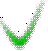 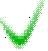 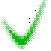 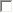 http://www.dom43.ru/estate_base?oblast_id=0&town_id=0&object_id=16&object_type=1#resultНаибольшие цены предложений имеют объекты, расположенные в центре и в районе центрального рынка.Цены предложений от 30 тыс. до 130 тыс. руб. за 1 кв. мФизические характеристики (площадь, техническое состояние и т.д.)Площадь. Исходя из анализа и мониторинга рынка стоимость 1 кв.м. напрямую зависит от  площади объекта в целом. Прослеживается рост стоимости 1 кв.м. площади пропорционально уменьшению общей площади объекта.Техническое состояние. В Кирове коммерческую недвижимость принято делить на три категории: с ремонтом, без ремонта и в состоянии непригодном к использованию. С ремонтом - только в новостройках или полностью реконструированных зданиях. Здесь важно все - и транспортная доступность, и большая подземная стоянка, и центральная система вентиляции и кондиционирования воздуха, и скоростные лифты, и дорогая отделка помещений, и служба охраны, и профессиональная управляющая компания.Без ремонта - типичные здания советского учреждения или реконструированный заводской корпус - помещения, изначально не предназначенные для офисной деятельности (наиболее привычные кировчанам). Последний капитальный ремонт в зданиях, как правило, велся в прошлом веке с использованием устаревающих материалов и технологий.Состояние непригодное к использованию - здания с устаревшими инженерными коммуникациями, с деревянными перекрытиями, отсутствием специализированных служб жизнеобеспечения. Как правило, такие помещения нуждаются в капремонте, в них часто случаются большие пожары.Физические характеристики также отмечаются профессиональными  участниками  рынка недвижимости как ценообразующие факторы.Ценообразующим фактором является вид ремонта.Выше представлены предложения на продажу объектов недвижимости с указанием состояния «хороший ремонт», «черновая отделка»Выше представлены предложения на продажу объектов недвижимости с указанием состояния «состояние хорошее», «состояние отличное» и т.д.Коммерческая недвижимость в настоящее время имеет активность лишь на рынке аренды, т.к. наблюдается миграция арендаторов в поисках более «дешевых» ставок. В связи со сложившейся ситуацией, собственники незначительно снизили арендные ставки. В целом резкого снижения арендных ставок на коммерческую недвижимость не наблюдается.Гораздо сложнее обстоит дело с продажей. В настоящее время, на внутреннем рынке спрос очень   низкий, а внешние инвесторы сворачивают проекты и срывают договоренности до более благоприятных времен. В целом, по оценкам специалистов рынка недвижимости, снижение ставок по аренде составило от 10 до 20%. Но это нельзя назвать падением цен, а лишь колебанием рынка в сложных  условиях.Рынок коммерческой недвижимости города Кирова формируют крупные компании «Валькирия»,  «Боди»,«Инком-недвижимость», «Альтернатива», «Авеаль» и др.При расчете методами сравнительного подхода  может быть большое количество элементов сравнения.Таблица №37 Ценообразующие факторыКачество прав для объектов-аналогов и объекта оценки связывается со степенью обремененности последних частными и публичными сервитутами, приводящими к снижению ценности обремененного объекта в сравнении с объектом полного права собственностиОбременение объекта-аналога или объекта оценки договором аренды со ставками арендной платы, не согласованными с динамикой изменения рыночных условий в период действия договора аренды, может привести к снижению дохода от эксплуатации приобретаемого объекта в сравнении с рыночным уровнем.Если такое снижение касается объекта-аналога, то цена сделки с ним корректируется в сторону увеличения. Если объект-аналог не обременен таким договором аренды, а объект оценки сдан в аренду на невыгодных условиях, то цена сделки с объектом-аналогом корректируется в меньшую сторону.Права владения и пользования объектом-аналогом или объектом оценки могут ограничиваться частным или публичным сервитутом, а также иными обременениями.Любое из указанных выше ограничений может привести к уменьшению ценности объекта. Следовательно, если обременение касается объекта-аналога, то цена последнего корректируется в сторону увеличения. Напротив, если ограничиваются возможности использования объекта-оценки, то цена объекта-аналога уменьшается па величину поправки.Отличие качеств права на земельный участок в составе объекта-аналога или объекта оценки проявляется в случаях, когда: собственник строения при сделке передает покупателю не право собственности, а право аренды или иное имущественное право на земельный участок; имеется или отсутствует запрет на последующую продажу объекта без изменения (или с изменением) прав на земельный участок.В данном случае поправка может оцениваться путем капитализации изменений платежей за пользование землей. Другие случаи осложнений или запретов можно будет учитывать только на основании сравнительного анализа сделок и экспертных оценок вклада конкретных особенностей обременении.При анализе условий финансирования рассматриваются субъективные договорные условия расчетов по сделке, состоявшейся для объекта-аналога и планируемой для объекта оценки. При этом возможны варианты:Продавец кредитует покупателя по части платежа за покупку с условиями, отличающимися от условий на рынке капитала (процент по кредиту ниже рыночного) или предоставляет ему беспроцентную отсрочку платежей.Платеж по сделке с объектом-аналогом полностью или частично осуществляется не деньгами, а эквивалентом денежных средств (уменьшается сумма наличных денег, участвующих в сделке), в том числе путем: передачи пакета ценных бумаг, включая закладные; передачи материальных ресурсов.В этом случае осуществляется оценка рыночной стоимости упомянутого платежного средства и именно сумма, соответствующая этой стоимости (а не сумма, указанная в договоре купли-продажи недвижимости) считается ценой (или соответствующей частью цены) сделки.Группа факторов, именуемая условиями продажи, включает прочие субъективные условия договора сделки, внешние по отношению к объекту и рассматриваемые в случае их отличия от условий, предусмотренных определением оцениваемого вида стоимости.Финансовое давление обстоятельств, связанных с банкротством или реализацией обязательств приводит к вынужденному ускорению совершения сделки, т.е. время экспозиции объекта на рынке заведомо уменьшено по сравнению с рыночным маркетинговым периодом. В этом случае продажа совершается срочно за счет снижения цены. Учет влияния финансового давления на сделку родственных связей, партнерских и других отношений оказывается возможным лишь на уровне экспертных оценок, опирающихся на анализ реальной ситуации. Чаще всего такие оценки сделать затруднительно и сделки с объектами-аналогами, обремененными такого типа давлением, из рассмотрения исключаются.Учет влияния на цены сделок нерыночных соотношений между арендной платой и ценой сделки необходим в случаях, когда покупатель и продавец связаны между собою отношениями купли-продажи и аренды одновременно.Распространенной является ситуация, когда покупатель дает разрешение продавцу арендовать продаваемые помещения (полностью или частично) в течение длительного времени после продажи. Для снижения налоговых платежей стороны договариваются об одновременном снижении (против рыночных цен) цены купли- продажи и контрактных арендных ставок. Корректировку цены сделки объекта-аналога можно выполнить, исходя из условия, что продавец кредитует покупателя.К данным элементам сравнения относится также случай продажи объекта-аналога арендодателем арендатору на условиях, предусмотренных опционом, условия которого не соответствуют рыночным условиям на дату продажи.Наличие или перспектива получения правительственной или иной субсидии для развития инфраструктуры или возможность льготного кредитования развития объекта могут дополнительно стимулировать покупателей, обеспечивая превышение цены сделки над рыночно обоснованной величиной. Величина поправки может быть оценена, исходя из предположения, что субсидии уменьшат в будущем вклад покупателя в развитие инфраструктуры на эту величину. Такая оценка осуществляется сравнением конкретных данных о нормах отчисления средств на инфраструктуру в районе расположения объекта оценки и объекта-аналога. При обещании льготного кредитования поправка оценивается, исходя из текущей стоимости разницы между годовыми платежами по льготному и рыночному кредитованию.Условия рынка связаны с изменениями соотношения спроса и предложения, в том числе из-за смены приоритетов по функциональному использованию объектов оцениваемого типа. Эти изменения влияют и па величину отличия цены предложения от цены сделки.Условиями рынка определяется изменение цен на недвижимость за промежуток времени от момента совершения сделки с объектом-аналогом до даты оценки. Корректировке подлежат различия в рыночных ценах на объекты недвижимости, имеющие назначение, аналогичное объекту оценки, но переданные ранее от продавца к покупателю в момент, «отстоящий» от момента оценки более чем на один месяц. Приближенная оценка величины поправки на время сделки с объектом-аналогом осуществляется на основе анализа изменения во времени индекса инфляции, цен на строительную продукцию, а также цен сделок с недвижимостью в различных сегментах рынка.Если для объекта-аналога известна цена предложения, она корректируется внесением поправки (как правило, в сторону уменьшения), определенной на основе экспертных оценок операторов рынка недвижимости.К факторам местоположения относятся:Престижность района расположения объекта, как социальный фактор, характеризуемый  сосредоточением в микрорайоне знаменитых пользователей или объектов, в том числе исторических и архитектурных памятников, заповедных зон, других достопримечательностей.Удаленность его от центра деловой активности и жизнеобеспечения (ситус), в том числе от административных, общественных, финансовых, торговых, складских комплексов, источников снабжения ресурсами.Транспортная и пешеходная доступность объекта, в том числе близость его к основным и вспомогательным транспортным магистралям, к парковкам для автомобилей и к остановкам общественного транспорта.Качество ближайшего окружения, в том числе тип застройки и архитектурные особенности строений, близость к рекреационной зоне – лесу, парку, озеру, реке, а также удаленность от источников экологического дискомфорта – свалок, химических и других вредных производств.Влияние различий всех факторов этой группы на цены сделок с объектами-аналогами и объектами оценки учитывается при корректировке цеп сделок техниками сравнительного анализа на основе рыночных данных.Физическими характеристиками обладают земельный участок и улучшения.К характеристикам земельного участка относятся: размер, форма, топографические и геологические параметры, уровень подготовленности (избавления от растительности и неровностей) земельного участка и качество почвенного покрова. При этом из топографических параметров участка важнейшими являются неровности поверхности, наличие склонов, холмов, рвов и скальных образований.Из геологических параметров наибольшего внимания заслуживают прочностные характеристики (несущая способность) пород земной коры под участком, наличие и режимы проявления грунтовых вод.Полезны также сведения о возможном залегании полезных ископаемых (как источнике возможных обременении в будущем).Из характеристик улучшений основное внимание уделяется размерам здания, включая строительный объем, этажность и номер этажа помещения. Учитываются размеры помещений, в том числе общая площадь всех помещений, площади основных, вспомогательных и технических помещений, высота потолков. Существенное влияние на цены сделок оказывают тип и качество материалов, из которых изготовлены элементы конструкций.В состав важных факторов включены: состояние элементов конструкций, потребность в их реконструкции и ремонте, внешний вид строения (архитектурный стиль) и состояние фасада, ориентация входа (во двор или на улицу).Кроме характеристик собственно строения, существенными оказываются и характеристики окружения: тип и архитектура окружающей застройки, состояние фасадов строений и благоустроенность территории, загрязненность почвы и воздушной среды.Корректировки по различиям большинства факторов этой группы осуществляются на  основании сравнения цен сделок. Корректировка на различие размеров помещений и строительного объема осуществляется на основе данных о рыночной стоимости единицы площади или единицы объема строения данного типа. Поправки на различия величин площади земельных участков в составе объекта-аналога и объекта оценки определяются на основе данных о рыночной стоимости единицы площади земельного участка. При оценке и внесении поправок к ценам сделок с объектами-аналогами, имеющими размеры, отличные от размеров объекта оценки, полезным будет использование техник корректировки удельных цен.Поправки, связанные с потребностью в ремонте, рассчитываются по величине издержек на проведение ремонтных работ с добавлением прибыли предпринимателя, рассчитанной по норме отдачи на  капитал, вложенный в новое строительство.К экономическим относятся характеристики, которые оказывают влияние на доходность объекта.Существенным для экономики и ценности объекта являются возможности экономии ресурсов. От отношения полезной площади к общей площади помещений зависит характеристика доходности объекта: чем больше это отношение, тем больше отношение дохода к затратам на эксплуатацию объекта и тем меньше доля суммы, подлежащей резервированию на воспроизводство объекта (возврата капитала) в чистом доходе от сдачи объекта в аренду. Корректировка на отличие этой характеристики для объекта-аналога и объекта оценки может быть выполнена капитализацией перерасхода средств на налоги, страховку, эксплуатационные, коммунальные платежи и другие операционные расходы за «избыточные» квадратные метры вспомогательных и технических помещений.Невозможность контроля (при отсутствии счетчиков расходов) и минимизации потерь тепла и других ресурсов (из-за конструктивных особенностей улучшений) ведет к увеличению коэффициента операционных расходов, а также к уменьшению чистого операционного дохода и стоимости. Потеря стоимости вследствие отсутствия счетчиков может быть оценена как стоимость установки последних.Потери стоимости из-за недостатков проекта или конструкций, приводящих к различию расходов ресурсов для объекта оценки и объекта-аналога, оцениваются по разнице коэффициентов операционных расходов.Использование объекта-аналога до и после продажи может не в полной мере соответствовать принципу наилучшего и наиболее эффективного использования (ННЭИ). Так, например, при выполнении обязательного требования о соответствии этому принципу набора функций, реализуемых на объекте, весьма часто не в полной мере реализуется потенциал объекта для извлечения скользящих или прочих доходов, не используются дополнительные меры стимулирования арендаторов для уменьшения потерь от недозагрузки и неплатежей. Это обстоятельство должно учитываться путем корректировки цены сделки с объектом-аналогом рыночно обоснованной поправкой к величине эффективного валового дохода.Наличие или отсутствие необходимых или желательных элементов сервиса, включая дополнительные компоненты, не относящиеся к недвижимости, может оказывать существенное влияние на цену сделки.Отсутствие или недостатки телефонных линий, центральной или местной системы отопления, системы газо-, водо- и энергоснабжения, канализационных систем приводит к снижению ценности объекта. При наличии этих недостатков у объекта-аналога цену сделки надлежит корректировать в сторону увеличения. Если эти недостатки присущи объекту оценки, то цена сделки с объектом-аналогом корректируется в сторону  уменьшения.При наличии магистральных коммуникаций соответствующего профиля вблизи объекта величина корректировки определяется затратами на подключение к этим коммуникациям с учетом прибыли предпринимателя. При отсутствии магистральных коммуникаций корректировки определяются затратами на создание автономных систем обеспечения объекта ресурсами и удаления отходов (также с учетом прибыли предпринимателя).Для реализации большинства доходных функций весьма важным условием является наличие парковки для автотранспорта. При этом эталонным считается вариант, когда минимальное число парковочных мест не меньше максимально возможного. Любое отклонение от требования «эталона» приводит к необходимости соответствующей корректировки цены сделки (как правило, путем капитализации будущих затрат покупателя на постоянную или временную аренду части прилегающих территорий).Наличие или отсутствие на объекте технических средств систем безопасности (в достаточном  количестве и должного качества), а также договорных отношений с надежной службой безопасности оказывают (за редкими исключениями в нетипичных случаях) влияние на сумму сделки. В этом случае корректировку цены сделки можно выполнить путем добавления (исключения) затрат (с прибылью предпринимателя) на установку (ремонт, замену) оборудования и поиск партнера из числа фирм, специализирующихся на обеспечении безопасности.Нередко в цену продажи объекта-аналога включаются предметы собственности, не являющиеся элементами объекта недвижимости: торговле или офисное оборудование, личное имущество собственника или управляющего (первый вариант). Иногда такого рода элементы оказываются в составе недвижимого имущества, являющегося объектом оценки (второй вариант). В таких случаях скорректированная цена сделки (расчетная цена объекта оценки) находится путем уменьшения цены (в первом варианте)  или увеличения (во втором  варианте) цены сделки с объектом-аналогом на расчет.Местоположение: 610000, Кировская обл., г. Киров, Первомайский район, ул. Ленина, д. 86.Оцениваемое помещение является встроенным и расположено на втором этаже 2-х этажного кирпичного дома. Дом, в котором находится оцениваемое помещение, расположен в центральном районе города. Данная часть города является достаточно привлекательной для объектов коммерческой недвижимости, престижность района высокая.Ближайшее окружение составляют в основном жилые дома, социальные и общественные объекты (магазины). Степень застройки – высокая. Дом находится в квартале между улицами Дрелевского и Герцена.Магазин расположен во дворе здания, посещаемость магазина высокая.Остановка общественного транспорта находится ориентировочно в 50-100  м. от объекта.Транспортная доступность общественного городского и частного транспорта высокая. По ул. Ленина организовано движение общественного транспорта. Эта улица является центральной автомагистралью города. Автостоянки по ул Ленина нет, имеется небольшая автостоянка  во дворе.Оцениваемое помещение имеет хорошее и удовлетворительное состояние конструкций.Оценщиком   были   проанализированы   предложения   на   продажу   объектов   торговой  недвижимости.Имеются данные о предложениях коммерческой недвижимости, расположенной в аналогичных районах.В данном здании независимыми оценщиками была проведена оценка рыночной стоимости помещений торговых Помещение площадью 80,5 кв м по цене 2 270 000 руб, или  28 199 руб за  1 кв м , помещение площадью 87,1 кв мпо цене 2 257 000 руб, или 25 913 руб за  1 кв м , помещение площадью 65,4 кв м  по цене 33 639 руб за  1 кв мПокажем в любое время. Два торговых зала, семь подсобных помещений . Состояние нормальное, проходное место.64-55-46, 8-912-724-18-52В корзинуЦена предложения  1 кв м составляет  54 000 рублейЦена предложения  1 кв м составляет  64 000 рублейИмеются следующие данные о сдаче  помещений в данной части города в аренду.Вывод:Аналогичные помещения в центральной части города продаются по ценам 28-64 тыс. руб. за 1 кв. м. Сдача  в аренду  по цене  640-1300 руб за  1 кв мАНАЛИЗ НАИЛУЧШЕГО И НАИБОЛЕЕ ЭФФЕКТИВНОГО ИСПОЛЬЗОВАНИЯ ОБЪЕКТА ОЦЕНКИВ соответствии с МСО 20071, под наиболее эффективным способом использования (далее по тексту — НЭИ) объекта оценки понимается «наиболее вероятное использование имущества, являющееся физически возможным, рациональным, правомочным, финансово осуществимым и в результате которого стоимость оцениваемого имущества будет максимальной».Как следует из определения рыночной стоимости, способ использования недвижимости, определяющий ее наиболее эффективное использование, должен быть типичен для рынка недвижимости того района, где она расположена. НЭИ — это типичное использование для данной местности, апробированное рынком.Таким образом, для определения наиболее эффективного способа использования исследуется выполнимость четырех перечисленных критериев.Физическая возможность: рассмотрение физически и технологически реальных в данной местности и для данного участка способов использования.Правомочность: рассмотрение законных способов использования, которые разрешены действующим законодательством и не противоречат распоряжениям о зонировании, положениям об исторических зонах и памятниках, строительным, санитарно-экологическим и противопожарным нормативам и т. п.Финансовая осуществимость: рассмотрение того, какое физически осуществимое и легальное использование, являясь также разумно обоснованным, будет приносить доход владельцу объекта.Максимальная эффективность (оптимальный вариант застройки): рассмотрение того, какой из физически осуществимых, правомочных, финансово оправданных и рациональных вариантов использования объекта будет приносить максимальный чистый доход или приводить к максимальной текущей стоимости объекта.Под наилучшим использованием объекта понимают наиболее вероятное его использование, являющееся физически возможным, разумно оправданным, юридически законным, осуществимым с финансовой точки зрения и в результате которого рыночная стоимость объекта будет максимальной.Для определения наилучшего и наиболее эффективного использования оцениваемого  объекта  были учтены четыре основных критерия:юридическая правомочность – рассмотрение только тех способов, которые разрешены законодательными актамифизическая возможность – рассмотрение физически реальных в данном месте способов использования;экономическая приемлемость – рассмотрение того, какое физически возможное и юридически правомочное использование будет давать приемлемый доход владельцу имущества;максимальная эффективность – рассмотрение того, какое экономически приемлемое использование будет приносить максимальный чистый доход или максимальную текущую стоимость.ННЭИ определяется для застроенного земельного участка и для земельного участка в предположении отсутствия имеющейся застройки. Последнее требуется для определения рыночной стоимости земельного  участка в затратном подходе.Оцениваемый объект относится к объектам торгового назначения.ННЭИ земельного участка «как свободного»Анализ наилучшего наиболее эффективного использования земельного участка как свободного не имеет смысла ввиду того, что оцениваемый объект имеет удовлетворительное состояние, является встроенным помещением  жилого дома, который не подлежит сносу в ближайшем будущем.ННЭИ земельного участка с улучшениямиОцениваемый объект с соответствующей ему инфраструктурой находится в той части города, которая относится к центральной части города. Его окружают жилые здания. Подъезд к оцениваемому объекту осуществляется с ул. Ленина, которая является центральной автомагистралью города, открытой для любого движения.Физически возможно произвести закупку аналогичных активов - основных средств для осуществления коммерческого цикла и сдачи данного актива в пользование с получением арендной платы, либо самостоятельное использование актива.Экономически оправданным является использование актива в качестве магазина.Требования законодательства по оборудованию для офисных, торговых, производственных и складских помещений можно разделить на санитарно-гигиенические и противопожарные. По санитарно-гигиеническим требованиям объект на дату оценки имеет соответствующие условия для труда людей (имеются санузел, отопление и освещение). По противопожарным условиям объект подлежит эксплуатации, так как находится в пригодном для использования состоянии.Для использования объекта в качестве офиса, розничного магазина, производственного или торгового помещения не требуется дополнительных вложений, т.е. такое использование  финансово осуществимо.1  IVS, 7th Edition, 2005, General Valuation Concepts and Principles.Таким образом, физически возможным, экономически оправданным, соответствующим требованиям законодательства, финансово осуществимым вариантом является использование объекта оценки в качестве офиса, или розничного магазина, предпочтительнее – в качестве магазина.Наилучшим наиболее эффективным вариантом использования принимается использование объекта оценки в качестве объекта для дальнейших инвестиций с последующим установлением функционального соответствия. Приемлема продажа без указаний функциональной привязки или сдача в аренду.ОПИСАНИЕ ПРОЦЕССА ОЦЕНКИРАСЧЕТНЫЕ МЕТОДЫ ДЛЯ ОБЪЕКТА ОЦЕНКИВыбор подходов и методов оценки объектаОценка стоимости объекта недвижимости несколькими подходами очерчивает границы обоснованной рыночной стоимости. При этом оценщик не обязан использовать все имеющиеся подходы. Можно ограничиться лишь теми, которые более всего соответствуют ситуации.Для оценки недвижимости, Оценщик использовал  следующие подходы:Сравнительный подход.Метод моделирования рыночного ценообразования требует большого количества объектов сравнения и в данном случае не может быть применен ввиду отсутствия на рынке такого количества объектов сравнения. Метод моделирования рыночного ценообразования требует весьма больших затрат ресурсов, применяется он лишь в массовой оценке для целей государственного управления (при определении базы налогообложения недвижимости или ставок арендной платы для сдачи в аренду государственного имущества). Метод в данном случае не применяется.Метод сравнения продаж. Для расчета количественными методами требуется большое количество достоверной информации, на рынке такая информация отсутствует. Метод сравнения продаж реализуется методом качественного сравнения цен.Для проведения сравнительного анализа Оценщик использовал и данные о сделках купли-продажи объектов (в виду их отсутствия), сходных с оцениваемым, и цены предложения. Такой подход, по мнению  Оценщика, оправдан с той точки зрения, что потенциальный покупатель прежде, чем принять решение о покупке объекта недвижимости, проанализирует текущее рыночное предложение и придет к заключению о возможной цене предлагаемого объекта, учитывая все его достоинства и недостатки относительно представленных на рынке объектов.Объекты сравнения должны территориально располагаться в одной оценочной зоне, характеризуемой равенством коэффициента градостроительной ценности, транспортной удаленностью от культурных, деловых центров и экологическими условиями.Доходный подходМетод прямой капитализации. Применение данного метода обусловлено тем, что оцениваемый объект недвижимого имущества способен генерировать доходы, стабильные по времени, не требует на дату оценки больших по длительности капиталовложений в ремонт или реконструкцию. В этом методе для оценки рыночной стоимости чистый доход первого года от использования актива делится на коэффициент капитализации, полученный методом рыночной экстракции на основе анализа данных о коэффициентах капитализации активов, аналогичных оцениваемому активу. Оцениваемый объект соответствует требованиям данного метода, поэтому в настоящей оценке применяется именно этот метод.Метод дисконтирования денежных потоков не применяется. Метод  дисконтированных денежных потоков применяется в том случае, когда объект недвижимости требует значительных и длительных по времени вложений средств в капремонт или реконструкцию, потоки доходов прогнозируются как регулярно изменяющиеся. Метод применим к развивающимся объектам доходной недвижимости. Также надо иметь в виду, что для использования этого метода необходимо иметь достоверную и достаточную информацию о прогнозируемых потоках. У оценщика такая информация отсутствует.Обоснование отказа от затратного подходаОбъектом оценки является встроенное помещение. Затратный подход предполагает определение рыночной стоимости земельного участка, относимого к объекту оценки.Заказчиком был представлен технический паспорт на оцениваемые помещения, расположенные на 2 этаже кирпичного здания.Оценщик считает, что в данном случае невозможно достоверно определить рыночную стоимость нежилых помещений  ввиду недостаточности информации. Затратный подход не был применен..СРАВНИТЕЛЬНЫЙ ПОДХОДОписание методаМетод сравнения продаж позволяет определять рыночную стоимость объекта недвижимости на основе анализа недавних продаж аналогичных объектов, которые схожи с оцениваемым объектом по следующим признакам:по физическим признакам;по использованию (назначению) объектов;доходу, который он приносит.Данный подход к оценке стоимости предполагает, что рынок установит для оцениваемых объектов стоимость тем, же образом, что и для сопоставимых, конкурентных объектов. Подход базируется на принципе замещения, согласно которому, при наличии нескольких товаров или услуг с относительно равной полезностью, наиболее распространенным и пользующимся спросом станет товар с наименьшей ценой.В данной оценке для расчета применен метод качественного сравнения цен.Метод качественного сравнения цен применяется в условиях развивающегося рынка недвижимости, когда число сделок не превышает число элементов сравнения.Данная техника основана на сравнении объекта оценки поочередно с каждым из объектов сравнения по всем ценообразующим факторам, с обозначением направления корректировок и последующим ранжированием объектов по направлению, совпадающим с направлением большинства корректировок.При  этом  для  обозначения  элементов  сравнения  могут  использоваться  качественные  характеристики:«значительно лучше», «немного лучше», «равный», «немного хуже», «значительно хуже», или  пятибалльная шкала: -2, -1, 0, 1, 2 или 0, 1, 2, 3, 4.Кроме того, для каждого элемента сравнения могут быть введены экспертно оцениваемые коэффициенты значимости (коэффициенты важности или условных весов). Однако, отсутствие достаточного обоснования выбора коэффициентов значимости не только не гарантирует улучшения результата расчета, но может даже усугубить ошибку.Применение метода  заключено в последовательном выполнении следующих шагов:Изучение рынка и выборка продаж и листингов (предложений на продажу), т.е. объектов недвижимости, которые наиболее сопоставимы с оцениваемым объектом. Как правило, наиболее актуальные и сходные сопоставимые продажи служат лучшими показателями стоимости оцениваемого объекта.Сбор и проверка информации по каждому отобранному объекту о цене продажи и запрашиваемой цене, о дате сделки, физических характеристиках, местоположении и любых условиях сделки.Анализ   и   сравнение   каждого   объекта    с    оцениваемыми    по    времени    продажи, местоположению, физическим характеристикам, условиям продажи и т. д.;Корректировка проводится в следующей последовательности: в первую очередь  проводится корректировка на дату и условия продажи. Далее проводится корректировка по условиям продажи и на уторговывание. После определения приведенной стоимости расчетного показателя по времени продажи и условиям проводятся корректировка по всем ценообразующим факторам, обозначается направление корректировки, которая могла бы привести к значению, соответствующему свойствам объекта оценки. Корректировка цены проводится по каждому объекту в соответствии с имеющимися различиями между ним и оцениваемым объектом. В качестве единицы сравнения обычно выбирается удельная цена на ед. площади, и т.д.. Величина поправок выбрана по 3-х бальной шкале (-1, 0, 1).Согласование скорректированных цен сопоставимых объектов недвижимости и приведение ряда показателей стоимости сравнимых объектов к одному или к диапазону рыночной стоимости исследуемого объекта.Для проведения сравнительного анализа Оценщик использовал не данные о сделках купли-продажи объектов (в виду их отсутствия), сходных с оцениваемым, а цены предложения. Такой подход, по мнению Оценщика, оправдан с той точки зрения, что потенциальный покупатель прежде, чем принять решение о покупке объекта недвижимости, проанализирует текущее рыночное предложение и придет к заключению о возможной цене предлагаемого объекта, учитывая все его достоинства и недостатки относительно представленных на рынке объектов.Подбор аналоговОбъекты сравнения должны территориально располагаться в одной оценочной зоне, характеризуемой равенством коэффициента градостроительной ценности, транспортной удаленностью от культурных, деловых центров и экологическими условиями.Однотипность аналогов также можно принимать по группам капитальности. В данном случае объекты сравнения были выбраны в соответствии с расположением в аналогичной части города и  соразмерностью по площади.Объект сравнения №1Помещение магазина, площадью 65,4 кв.м. Адрес г. Киров, ул Ленина, д.86 Кадастровый номер 43:40:0305:0010:11575/09:1013/А. Назначение – торговое. Этаж первый. Помещение  находится  в кирпичном здании постройки 1917 года. Фундаменты ленточные бутовые, перекрытия деревянные, кровля железная. Полы помещения дощатые, двери-  входная  дверь  металлическая,  внутренние  простые  деревянные.  Отделка помещения - штукатурка стен, оклейка обоями стен, подвесной потолок. Инженерное оборудование- центральное отопление, элеткроснабжение.  Износ по паспорту сосаавляет  51 процент.Помещение имеет один вход не на красной линии. Специально оборудованной парковки нет. Цена продажи 2 200 000 руб Стоимость 1 кв.м. – 33 639 руб. Данные http://www.admkirov.ru.Объект сравнения №2Помещение под магазин на первом этаже кирпичного пятиэтажного жилого дома.Состояние хорошее. Здание 1963 года постройки. Фундаменты ленточные железобетонные ,стены кирпичные. Оконные и дверные блоки помещения деревянные, полы дощатые, линолеумные. Внутренняя отделка улучшенная. Помещение  оснащено центральным отоплением, водоснабжением, канализацией , электричеством, телефоном.Вход в помещение со стороны двора. Автостоянки  нетОбъект сравнения №3Нежилое помещение. Площадь 57,6 кв м Кадастровый номер 43:40:000300:0007:4857/01:1006/В Назначение: торговое Адрес г. Киров, ул Ленина, 71Нежилое помещение расположено на первом этаже  здания.  Год постройки здания неизвестен.  (ориентировочно до 1917)Фундаменты ленточные , стены кирпичные. Оконные и дверные блоки помещения деревянные полы плиточные. Внутренняя отделка улучшенная.Оцениваемое помещение оснащено центральным отоплением, водоснабжением, канализацией , электричеством, телефоном.Состояние конструктивных элементов удовлетворительное. Имеется небольшая парковка Рыночная стоимость 2 109 000 рубОбъект сравнения №4Помещение магазина, площадью 80.5 кв.м. Адрес г. Киров, ул Ленина, д.86 Кадастровый номер 43:40:000305:0027:11575/09:1008/А. Назначение – торговое. Помещение используется под магазин «Три грации». Планировка объекта предусматривает отдельный вход, наличие торговых и подсобных помещений, коридора и других мест общего пользования. Здание имеет фундамент ленточный бутовый, стены кирпичные, перекрытия деревянные, крыша железная, окан створные филенчатые, отстуствует канализация, (выгребная яма). Износ 52 процента по данным технического паспорта. Цена продажи 2 270 000 руб Стоимость 1 кв.м. – 28 199 руб. Данные http://www.admkirov.ru.Расчет для помещенийТаблица №38 Объекты сравненияНеобходимо выполнить проверку  выбранных объектов сравнения.Выборка объектов аналогов должна удовлетворять условиям однородности и нормального распределения. Для проверки этих условий вычисляются: коэффициент вариации (допустимое значение – меньше 30%), коэффициент асимметрии, коэффициент эксцесса, стандартная ошибка асимметрии и стандартная  ошибка эксцесса. Значение отношения коэффициента асимметрии к величине стандартной ошибки асимметрии должно быть не более трех. Значение отношения коэффициента эксцесса к величине стандартной ошибки эксцесса должно быть не более трех. Выборка объектов – аналогов проверяется на наличие выбросов.Проводим описательную статистику по цене предложенияДля анализа выборки необходимо выполнить описательную статистику по цене предложений. Определяются следующие величиныСреднее арифметическоеМедианаМодаДисперсия выборкиСреднее квадратичное отклонениеРазмах вариацииМинимумМаксимумСчетСреднее арифметическое – такое значение признака, сумма отклонений от которого выборочных значений признака равна нулю (с учетом знака отклонения).Среднее арифметическое, как и другие числовые характеристики выборки, может вычисляться как по необработанным первичным данным, так и по результатам группировки этих данных.Для несгруппированных данных среднее арифметическое определяется по следующей формуле: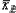 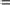 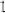 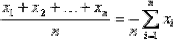 где n — объем выборки; хi — варианты выборкиМедианой (Ме) называется такое значение признака X, когда ровно половина значений экспериментальных данных меньше ее, а вторая половина — больше.Мода — значение во множестве наблюдений, которое встречается наиболее часто. Для малых выборок значение  может отсутствоватьДисперсией  называется  средний   квадрат  отклонения   значений   признака   от   среднего арифметического.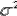 Дисперсия, вычисляемая но выборочным данным, называется выборочной дисперсией и обозначается	.Дисперсия признака  определяется на основе квадратической степенной средней: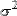 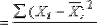 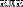 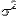 .   В  этой  формуле	—   сумма   квадратов   отклонений   значений  признака   xi  от среднего арифметического х. Для получения среднего квадрата отклонений эта сумма поделена на объем выборки n.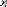 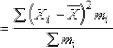 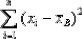 Стандартным отклонением (или средним квадратическим отклонением) называется корень квадратный из дисперсии:.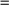 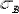 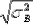 Размерность стандартного отклонения в отличие от размерности дисперсии совпадает с единицами измерения варьирующего признака, поэтому в практической статистике для того, чтобы охарактеризовать рассеяние признака используют обычно стандартное отклонение, а не дисперсиюНаиболее простым является расчет показателя размаха вариации Н как разницы между максимальным (Xmax) и минимальным (Xmin) наблюдаемыми значениями признака:H=Xmax - Xmin.Один из показателей размаха и интенсивности вариации - среднее линейное отклонение (средний модуль отклонения) от среднего арифметического. Среднее линейное отклонение рассчитывается по формуле: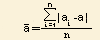 Рассчитанные  показатели приведены нижеТаблица №39 ПоказателиДля проверки однородности и нормальности распределения выборки рассчитываются следующие показателиКоэффициент вариацииКоэффициент асимметрииКоэффициент эксцессаКоэффициент	вариации	характеризует	относительную	меру	отклонения	измеренных	значений	от среднеарифметического: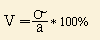 Коэффициент вариации является относительной мерой рассеяния признака.Коэффициент вариации используется и как показатель однородности выборочных наблюдений. Считается, что если коэффициент вариации не превышает 10 %, то выборку можно считать однородной, т. е. полученной из одной генеральной совокупности. Чем больше значение коэффициента вариации, тем относительно больший разброс и меньшая выравненность исследуемых значений. Если коэффициент вариации меньше 10%, то изменчивость вариационного ряда принято считать незначительной, от 10% до 20% относится ксредней, больше 20% и меньше 33% к значительной и если коэффициент вариации превышает 33%, то это говорит о неоднородности информации и необходимости исключения самых больших и самых маленьких значений.Показатель асимметрии (A) и его ошибка (ma) рассчитывается по следующим формулам: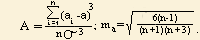 Показатель эксцесса (E) и его ошибка (me) рассчитывается по следующим формулам: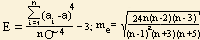 Если А < 0 то это означает, что преобладают данные с большими значениями, а если А > 0, то больше данных с меньшими значениями, чем среднеарифметическое.Если Е < 0 то данные более равномерно распределены по всей области значений, если Е > 0, то данные сконцентрированы около среднеарифметического значения.При отношении А/ma и E/me меньше 3 анализируемая информация подчиняется закону нормального распределения.Таблица №40 Показатели статистическиеПроанализировав полученные показатели, оценщик пришел к выводу, что принятая выборка цен предложений соответствует однородности и нормальности распределения, и может использоваться в расчетах.Обоснование выбора единиц сравненияПри расчете методами сравнительного подхода может быть большое количество элементов сравнения. Необходимо выбрать единицу сравнения,  в качестве единицы  сравнения принят  удельный показатель    –стоимость в рублях 1 кв. м общей площади помещения. Можно выделить три основных критерия выбора единицы сравнения:Данная единица сравнения используется покупателями и продавцами, а также другими специалистами на конкретном сегменте рынка.Тексты объявлений предложений о продаже (аренде) объектов коммерческой недвижимости содержат показатель – цена предложения в рублях 1 кв. м общей площади, аналитические статьи, посвященные обзору рынков коммерческой недвижимости, также содержат такой показатель как стоимость 1 кв. м общей площади объектов.Данная единица сравнения является общей для объекта оценки и объектов-аналогов («общий знаменатель»).Имеется информация для расчета, содержащая показатели общей площади, то есть известна общая площадь и для объекта оценки, и для объектов-аналогов, поэтому выбирается единица сравнения «цена за единицу общей площади».Данная единица сравнения является удельной характеристикой (удельной ценой), что существенно ослабляет зависимость этой характеристики от общего количества ценообразующего фактора.Оценщик считает обоснованным использование именно удельной цены, а не единицы измерения в качестве единицы сравнения. Можно привести такой пример: помещение площадью 50 м2 не  обязательно в два раза дороже, чем помещение площадью 100 м2, потому что в зависимости от факторов спроса ипредложения на данном сегменте рынка цена 1 м2 помещения площадью 50 м2 может быть как дороже, так и дешевле цены 1 м2 помещения площадью 100 м2.В используемых оценщиками изданиях также рекомендуется использование в качестве единицы сравнения именно показатель  удельной цены:Озеров Е. С. «Экономика и менеджмент недвижимости«. СПб.:Издательство «МКС», 2003 — 422 с. — ISBN 5-901-810-04-ХТарасевич Е.И. «Оценка недвижимости». — СПб.: СПбГТУ, 1997. — 422 с. — ISBN 5-7422-0024-2.Оценка бизнеса: Учебник/ Под редакцией заслуженного деятеля науки РФ, д.э.н., проф. А.Г. Грязновой, д.э.н., проф. М.А.Федотовой. – М.:Финансы и статистика, 2001–512 с. ISBN 5-279-02013-3.Фридман Дж., Ордуэй Ник. «Анализ и оценка приносящей доход недвижимости». Пер. с англ. — М.: Дело, 1997. — 480 с. — ISBN 5-7749-0045-2.Толковый словарь (Глоссарий) по оценке стоимости имущества на русском языке (целиком вошли те глоссарии, которые содержатся в Международных стандартах оценки (МСО 2003) и в Европейских стандартах оценки (ЕСО 2003)). Г.И. Микерин, Н.В. Павлов, 2004http://www.appraiser.ru/default.aspx?SectionId=191&Id=1439ССО РОО 3-01-2005. Методическое руководство по оценке №1 (МР-1). Оценка стоимости недвижимого имущества.Согласно ФСО – 1, п. 22а: Оценщик должен обосновать отказ от использования других единиц сравнения, принятых при проведении оценки и связанных с факторами спроса и предложения.Исходя из предложенных основных критериев выбора единицы сравнения, можно сформулировать причины отказа от использования какой-либо единицы сравнения, а именно этаж, полезная площадь, торговая площадь и т.д.:Данные единицы сравнения редко используется (практически не используется) покупателями и продавцами, а также другими специалистами на конкретном сегменте рынка.Данные единицы сравнения не являются общими для объекта оценки и объектов-аналогов ввиду отсутствия детальной информации по объектам- аналогам.Данные единицы сравнения не являются удельной характеристикой (удельной ценой), что неоправданно повышает зависимость этой характеристики от общего количества ценообразующих факторов.Имеется взаимозависимость единиц сравненияЦенообразующие факторы (Элементы сравнения)При расчете методами сравнительного подхода  может быть большое количество элементов сравнения.Описание элементов сравнения приведено в таблице нижеТаблица №41 Описание ценообразующих факторовОбоснование корректировокОтличие цены предложения от цены сделки. Требуется поправка на торг к ценам предложений.Поправка на торгС учетом сложившейся практики в оценке объектов недвижимости и тенденции развития рынков недвижимости в РФ применение цен предложения является неизбежным. Для использования таких цен требуется включать в расчеты дополнительную корректировку: «скидку на торг».Наиболее оптимальным методом расчета такой скидки является изучение истории продаж ряда объектов и сопоставление цен сделок с ценами предложения.Расчет величины скидки на торг проведен экспертным методом, в рамках которого используются мнения профессиональных участников рынка недвижимости (риэлторов, девелоперов), собранные в ходе проведения интервью.Ситуация на рынках недвижимости меняется. Особенно существенны изменения в  последнее  время: рынок недвижимости «пал» одним из первых под ударами международного финансового кризиса. Цены на недвижимость в большинстве регионов России стали снижаться, собственники объектов, вынужденные изыскивать средства на погашение задолженности, стали предлагать покупателям и арендаторам существенные скидки (что подтверждается данными, представленными в средствах массовой информации).Результаты опроса риэлторских компаний  приведены ниже.Таблица №42 Величина скидок на торгСкидку на торг применяем в размере 10 процентов (среднее значение) Скидка на уторговывание применяется  к цене предложения по объекту сравнения №2. Объекты сравнения №1,3,4 имеют цену продажи, поэтому скидка на торг не требуется.Качество прав.Сервитуты  и  общественные  обременения отсутствуют для всех  объектов  сравнения  и объекта  оценки.Корректировка не вводится. Объекты сравнения являются аналогами для объекта оценки.Условия финансированияЛьготное кредитование продавцом покупателя. Возможны два варианта. Продавец кредитует покупателя по части платежа за покупку с условиями, отличающимися от условий на рынке капитала (процент по кредиту ниже рыночного) или предоставляет ему беспроцентную отсрочку платежей.Платеж по сделке с объектом-аналогом полностью или частично осуществляется не деньгами, а эквивалентом денежных средств (уменьшается сумма наличных денег, участвующих в сделке), в том числе путем: передачи пакета ценных бумаг, включая закладные, передачи материальных ресурсов.Оценщику не известны условия финансирования для объектов сравнения, но по данным  риелторских фирм льготное кредитование в ценах предложений отсутствует, Объекты сравнения являются аналогами для объекта оцени, корректировка не вводится.Условие рынкаИзменение цен во времени. В данном случае оценщиком были приняты объекты сравнения, данные о предложениях на продажу для которых имеют дату конец июня - июль 2010 года. Дата оценки также июль 2010 года, корректировка не вводится.МестоположениеПрестижность района. Престижность района расположения объекта, как социальный фактор, характеризуемый сосредоточением в микрорайоне знаменитых пользователей или объектов, в том числе исторических и архитектурных памятников, заповедных зон, других достопримечательностей.Объект оценки расположен в центральной части города, объекты сравнения №1,2,3,4 также расположены в центральной части города, аналогичны, корректировки не требуются.Удаленность от центров деловой активности.Объекты сравнения №1,2,3,4 выбраны таким образом, что их расположение также находится в аналогичной части города по степени деловой активности, корректировки не вводятся. Объекты сравнения №1,4 расположены по такому же адресу что и объект оценки. Объект сравнения №3 находится на противоположной стороне улицы Ленина, аналогичен.Транспортная и пешеходная доступность.Все объекты сравнения имеют удовлетворительную одинаковую пешеходную доступность и расположены в непосредственной близости к автомагистралям с хорошо развитым движением общественного транспорта. Корректировка не вводится.Качество окружения. Все объекты сравнения и объект оценки расположены в зоне жилой и общественной застройки. Корректировка не вводится.Физические характеристикиПлощадь. Чем больше площадь объекта, тем меньше стоимость 1 кв. м общей площади. Ниже приведены цены предложений по объектам, расположенным в одном здании  с одинаковой  отделкой.Стоимость 1 кв м 50,0 тыс рубСтоимость 1 кв. м 41,6 тыс. руб.Объекты сравнения имеют большую площадь, вводится корректировка в сторону увеличения..Год постройки.Год постройки оцениваемого объекта около 1917. Объекты сравнения №1,4 находятся в том же самом здании, год постройки аналогичен. Объект сравнения №3 расположен по адресу г. Киров, ул Ленина, 71, год постройки этого здания неизвестен, есть только данные, что здание постройки до 1917 года.  Следовательно  по  данному показателю объект сравнения №3 аналогичен оцениваемому. Объект сравнения №2 по адресу г. Киров, ул Ленина, 102в расположен в более новом здании, 1963-года постройки, вводится понижающая корректировка.Материал стен.Объекты сравнения и объект оценки расположены в зданиях с кирпичными стенами, аналогичныКоммуникации, отделка.Объекты сравнения №1,4 имеют аналогичные коммуникации с объектом оценки, так как расположены в том же здании, что и объект цоенки, объект оценки №2 представляет собой жилое помещение, переведенное в нежилое, имеет все коммуникации. Объект сравнения №3 также имеет все инженерные коммуникации, требуется корректировка в сторону уменьшения. Отделка аналогична для всех объектов сравнения..Техническое состояние. Объект оценки имеет удовлетворительное и хорошее состояние разных конструктивных элементов, техническое состояние  позволяет эксплуатировать помещение, объекты сравнения аналогичны.Предполагаемое использование. Объекты сравнения были выставлены на продажу в качестве торговых помещений, в первую очередь, а также для использования в других целях.Сервис и дополнительные элементы.Парковка. Объект оценки расположен во дворе здания, есть небольшая площадка для автотранспорта, объект сравнения №1 имеет вход не на красной линии, аналогичен, корректировки не требуется, объект сравнения №2 также имеет вход со стороны двора, стоянки для автомашин нет, по этому показателю объект аналогичен оцениваемому, корректировки не требуется. Объекты сравнения №3,4 на красной линии, нужны корректировки в сторону уменьшения.Расчет рыночной стоимостиДалее оценщиком выполнен расчет по определению стоимости 1 м2 объекта недвижимости. Алгоритм проведения  корректировок:Выбрать шкалу оценок для проведения сравнения (эталон для сравнения - объект оценки).Составить и заполнить таблицу сравнения объектов аналогов и корректировок.Подсчитать сумму корректировок. Шкала оценок для проведения сравнения Таблица №43 Шкала оценокРезультат сравнения приведен нижеТаблица №44 Расчетная таблицаПо результатам сравнения установлено, что по некоторым параметрам объект оценки и объекты сравнения являются аналогами. Проводим корректировки по тем параметрам сравнения, по которым имеются отличия между объектом оценки и объектами сравнения.Таблица №45 Расчет рыночной стоимостиИдеальным является ситуация, когда все аналоги, используемые для вычисления стоимости объекта оценки, имеют сопоставимые цены, а сами аналоги ничем не отличаются от объекта оценки. Такая ситуация является весьма редким исключением. Выносить суждение о достоверности полученного результата вычислений можно, основываясь на различных индикаторах.Ошибки можно разделить на две категории:-случайные ошибки-систематические ошибкиДостоверность результата можно исследовать, вычислив следующие показатели: размах вариации, отклонение от средней арифметической, дисперсия, среднее квадратическое отклонение, средняя ошибка выборки, оценка плотности распределения, коэффициент надежности.Полученные скорректированные цены объектов – аналогов имеют разные значения. В этой связи необходимо провести математическую обработку исходной информации путем расчета доверительного интервала. Доверительный интервал, характеризует точность оценки. Доверительный интервал рассчитываем по формуле:гдеCдов  С G *t ,С		– среднее  значение скорректированной цены объектов - аналогов; G	– среднеквадратичное отклонение;t	– коэффициент  соответствия нормальному распределению Стьюдента.Расчет доверительного интервала на основании выше приведенных формул приведен в таблице.Таблица №46 ПоказателиПроведенные расчеты позволяют сделать вывод о том, что минимальное и максимальное значение скорректированной цены объектов – аналогов входят в доверительный интервал и полученные результаты скорректированной цены объектов – аналогов  можно использовать в дальнейших расчетах.Необходимо провести взвешивание результатов расчета.Далее оценщиком определяется доля каждого аналога в итоговой величине рыночной стоимости объекта недвижимости. Доля каждого аналога в итоговой величине стоимости рассчитывается по формуле:1Di Ki 1KiгдеКi  - количество корректировок.Значение рыночной стоимости 1 м2 объекта недвижимости определяется как сумма долей скорректированных цен объектов – аналогов.Таблица №47 Расчет рыночной стоимостиСуммарное количество корректировок определяется по каждому объекту сравнения без учета  знака,  по абсолютной величине.Рыночная стоимость объекта недвижимости, определенная по сравнительному подходу, равна на дату оценки 12 июля 2010 года:Помещение магазина. Площадь 30,2 кв. м.	1049535 рублей, вкл. НДСДОХОДНЫЙ ПОДХОД5.3.1 Общие положенияДоходный подход основывается на принципе ожидания, согласно которому потенциальный покупатель делает вывод о стоимости собственности в зависимости от ожидаемой отдачи, которая может быть получена в будущем от владения объектом недвижимости. Рыночная стоимость недвижимости при использовании доходного подхода определяется путем пересчета будущих денежных потоков, генерируемых собственностью, в настоящую стоимость. То есть, стоимость недвижимости определяется величиной, качеством и продолжительностью периода получения тех выгод, которые данный объект, как ожидается, будет приносить в будущем.Доходный подход отражает мотивацию типичного покупателя недвижимости, который не заплатит за объект недвижимости сумму большую, чем текущая стоимость будущих доходов. Основное достоинство доходного подхода заключается в его нацеленности в будущее, в том, что при правильном применении он позволяет учесть все будущие выгоды. Но из-за того, что при его использовании приходится оперировать в основном прогнозными данными, подход достаточно сложен для корректного применения.Оценка любого объекта зависит, прежде всего, от ожидающих его перспектив. Очень важно, когда собственник будет получать доходы, и с каким риском они связаны. При расчете величины стоимости объекта методами доходного подхода эти факторы учитываются.Наиболее приемлем к оценке доходный подход при наличии у какого-либо субъекта отношений инвестиционных мотивов. Ведь при вложении денег, например, в объект коммерческой недвижимости или в предприятие, инвестор покупает не набор активов, состоящий из зданий, сооружений, оборудования и т.д., а поток будущих доходов, который позволит окупить вложенные средства и получить прибыль.В рамках доходного подхода стоимость объектов была рассчитана Оценщиком в соответствии с методом прямой капитализации.Метод капитализации доходов используется, если:потоки доходов стабильны длительный период времени, представляют собой значительную положительную величину;потоки доходов возрастают устойчивыми, умеренными темпами. Результат, полученный данным методом, состоит из стоимости зданий, сооружений и из стоимости земельного участка, т.е. является стоимостью всего объекта недвижимости. Базовая формула расчета имеет следующий вид:Метод прямой капитализации выражается следующей формулой:Cкап = ЧОД / К, гдеСкап – текущая стоимость объекта оценки, ЧОД – чистый операционный доход,К – коэффициент капитализации.Таким образом, метод капитализации доходов представляет собой определение стоимости недвижимости через перевод годового (или среднегодового) чистого операционного дохода (ЧОД) в текущую стоимость.Для определения стоимости объекта оценки методом прямой капитализации необходимо:Определить среднюю величину чистого операционного дохода от использования объекта за год (ЧОД).Рассчитать коэффициент капитализации применительно к данному доходу (К).Расчет чистого операционного доходаРасчет чистого операционного дохода производится в следующей последовательности:определение потенциального валового дохода;определение действительного валового дохода;определение операционных расходовопределение чистого операционного дохода как разница между действительным валовым доходом и операционными расходами.Расчет потенциального валового дохода, действительного валового доходаПотенциальный валовый доход (ПВД) – это общий доход, который можно получить от недвижимости при 100%-ной сдаче в аренду объекта без учёта потерь и расходов. Потенциальный валовый доход включает арендную плату со всех площадей, увеличение арендной платы, предусмотренное договорами, и другие доходы от недвижимости.Определение арендной ставки проводилось на основе сбора и анализа информации по стоимостным показателям арендных ставок сопоставимых объектов в Кирове.Следует отметить, что в качестве аналогов были отобраны объекты, схожие с объектом оценки по основным параметрам с учетом результатов анализа наилучшего и наиболее эффективного использования.Ставка (цена) аренды, обычно указывается в рублях за кв. м общей площади в год, либо за все помещение в месяц (последнее чаще встречается при аренде торговых площадей). Ставка аренды различна для разных классов помещений, она зависит от расположения здания и других факторов на рынке недвижимости. Ставка включает коммунальные расходы, за исключением затрат на связь и электроэнергию, что является типичным для данного сегмента рынка.Объект сравнения № 1Объект сравнения № 2Объект сравнения № 3Данные приведены на июль 2010 года Расчет арендной ставки приведен нижеТаблица №48 Расчет рыночной стоимости арендной ставкиПолученные значения являются близкими по значению, поэтому итоговое значение арендной ставки принимается как среднеарифметическое значение, равное  460,08 руб. за  1 кв. м. в месяц.Потенциальный валовой доход представляет собой ожидаемую суммарную величину от основного вида деятельности и дополнительных услуг, которые сопутствуют основному виду деятельности.В рассматриваемом случае ПВД – это доход от сдачи площадей в аренду при 100% занятости, без учета потерь и расходов.Расчет ПВД производится по формуле:ПВД А S , где:А – ставка арендной платы (годовая);S – площадь, сдаваемая в аренду.В связи с тем, что при расчете ставки арендной платы, выбраны объекты-аналоги, величина арендных платежей по которым распространяется на общую площадь, в расчетах стоимости объекта оценки по доходному подходу, также использована общая площадь объекта.Действительный валовый доходДействительный валовый доход (ДВД) – это потенциальный валовый доход за вычетом потерь от недоиспользования площадей и при сборе арендной платы с добавлением прочих доходов от нормального рыночного использования объекта недвижимости.Потери от незанятости при сборе арендной платыПотери арендной платы происходят за счет неполной занятости объекта и неуплаты арендной платы недобросовестными арендаторами; выражаются такие потери обычно в процентах от потенциального валового дохода.Степень незанятости характеризуется коэффициентом незанятости, определяемым как отношение величины несданных в аренду площадей к величине общей площади, подлежащей сдаче в аренду. Для различных сегментов рынка недвижимости существуют типичные рыночные значения этого коэффициента, отклонения от которого свидетельствуют о качестве управления конкретным объектом недвижимости (значения коэффициента могут меняться со сменой владельца или управляющего недвижимостью).При составлении информационного массива о доходах величина потерь от незанятости или принимается исходя из рыночных прогнозов, или рассчитывается для конкретного объекта недвижимости по формуле:где:K	nV 	,noKn – коэффициент оборачиваемости арендных площадей, отражающий долю помещений, где в течение определенного срока происходит смена арендаторов;nf – число арендных периодов в течение рассматриваемого срока, которые необходимы для поиска новых арендаторов после ухода старых;no  – общее число арендных периодов в течение рассматриваемого срока.Величина вакансий и потерь закладывалась на уровне 8,33%, исходя из средних потерь при сдаче в аренду аналогичных площадей, складывается  из потерь за время поиска  арендатора в размере около 1 месяца в год.Расчет потенциального валового дохода и действительного валового дохода представлен в таблице Арендуемую площадь принимаем равной сумме основных площадей объекта недвижимости без учета вспомогательных, а именно коридоров, подсобных помещений и т.д.Таблица №49. Расчет потенциального валового дохода, действительного валового доходаРасчет чистого операционного дохода, операционных расходовЧистый операционный доход рассчитывается как разница между действительным валовым доходом и всеми операционными расходами. Расчет чистого операционного дохода представлен в таблицеОперационные расходы (расходы на эксплуатацию) – это постоянные, ежегодные расходы, позволяющие объекту недвижимости функционировать на должном уровне. По своей экономической сути операционные  расходы делятся на:постоянные;переменные;расходы на замещение, или резервный фонд на восстановление.Постоянные расходы не зависят от степени занятости объекта недвижимости арендаторами. Сюда  относятся налоги на недвижимость, платежи по страхованию недвижимости, плата за лицензии и разрешения, некоторые эксплуатационные расходы.Переменные расходы непосредственно зависят от интенсивности загрузки недвижимости и от уровня предоставляемых услуг. К числу переменных расходов можно отнести расходы на управление; расходы по заключению договоров аренды; заработная плата обслуживающего персонала и начисления на нее; расходы на вывоз мусора; коммунальные платежи (например, за воду, отопление, газ, систему канализации, электричество); расходы на эксплуатацию и ремонт; расходы по обеспечению безопасности; расходы по благоустройству территории; плата за услуги, предоставляемые государственными или частными подрядными организациями; расходы по содержанию автостоянки; прочие расходы.При определении расходов на замещение, или резервного фонда на восстановление, предполагается, что в типичных рыночных условиях недвижимость будет эксплуатироваться на уровне, соответствующем нормативам истандартам для данного типа недвижимости, которые предполагают регулярную замену строительных элементов с коротким сроком службы, например:элементы внутренней и наружной отделки, оконные и дверные рамы и заполнения, покрытие пола, кровля;механическое, санитарно-техническое оборудование, электроарматура, различные приборы и счетчики;элементы фондов внешнего благоустройства (подъездные дороги, автостоянки, озеленение).Сюда же относят расходы на косметический ремонт арендуемых помещений перед вселением нового арендатора, если эти расходы по договоренности несет владелец недвижимости.Данная величина не была заложена в расчет, обычно собственник не создает такой фонд, предпочитая отвлекать денежные средства единично, чем иметь неработающие денежные средства.Для расчета налога на имущество в качестве налогооблагаемой базы принимается для собственника остаточная стоимость по балансу, в данном случае собственник не является плательщиком  налога на имущество.Расчет ставки капитализацииСтавка капитализации - коэффициент, преобразующий доход в стоимость, учитывая одновременно и прибыль и возмещение капитала. Полная ставка капитализации выражает зависимость между общей суммой доходов, приносимых имуществом, и полной величиной его стоимости.Любой объект недвижимости имеет ограниченный срок, в течение которого его эксплуатация является экономически целесообразной. Доход, приносимый объектом недвижимости за этот период, должен быть достаточным, чтобы:обеспечить	требуемый	уровень	дохода	на	вложенный	капитал	(норма	дохода	или	ставка дисконтирования);окупить первоначальные инвестиции (норма возврата капитала).В соответствии с этим, ставка капитализации включает две составляющие - норму дохода на капитал (ставка дисконтирования) и норму возврата капитала.Расчет ставки капитализации  может выполняться следующими методамиМетод рыночной экстракции (рыночной выжимки).Аналитический метод (кумулятивное построение R).Методы ипотечно-инвестиционного анализа (при использовании заемного капитала).Метод экспертизы (опроса экспертов рынка недвижимости).В практике получила распространение модель Гордона, также связывающая годовой доход с рыночной стоимостью, которая в основном применяется для оценки стоимости реверсии. В модели Ринга  предполагается, что поток доходов будет ежегодно снижаться. Такое допущение в условиях постоянно растущих арендных ставок выглядит весьма сомнительным. Поэтому такая модель практически не применяется. Метод Хоскольда также не нашел широкого применения при оценке недвижимости, т. к. он относится к ситуации, когда полученные от аренды деньги на годы аккумулируются на депозите или в других безрисковых и соответственно мало доходных инструментах, что не характерно для стратегии эффективного собственника. Наибольшее распространение получила модель Инвуда.Ставку капитализации в данном случае  рассчитываем методом рыночной экстракции.Расчет ставки капитализацииСтавка капитализации - коэффициент, преобразующий доход в стоимость, учитывая одновременно и прибыль и возмещение капитала. Полная ставка капитализации выражает зависимость между общей суммой доходов, приносимых имуществом, и полной величиной его стоимости.Любой объект недвижимости имеет ограниченный срок, в течение которого его эксплуатация является экономически целесообразной. Доход, приносимый объектом недвижимости за этот период, должен быть достаточным, чтобы:обеспечить	требуемый	уровень	дохода	на	вложенный	капитал	(норма	дохода	или	ставка дисконтирования);окупить первоначальные инвестиции (норма возврата капитала).В соответствии с этим, ставка капитализации включает две составляющие - норму дохода на капитал (ставка дисконтирования) и норму возврата капитала.Расчет ставки капитализации  может выполняться следующими методамиМетод рыночной экстракции (рыночной выжимки).Аналитический метод (кумулятивное построение R).Методы ипотечно-инвестиционного анализа (при использовании заемного капитала).Метод экспертизы (опроса экспертов рынка недвижимости).В практике получила распространение модель Гордона, также связывающая годовой доход с рыночной стоимостью,  которая в основном  применяется для  оценки стоимости реверсии.  В модели Ринга  предполагается,что поток доходов будет ежегодно снижаться. Такое допущение в условиях постоянно растущих арендных ставок выглядит весьма сомнительным. Поэтому такая модель практически не применяется. Метод Хоскольда также не нашел широкого применения при оценке недвижимости, т. к. он относится к ситуации, когда полученные от аренды деньги на годы аккумулируются на депозите или в других безрисковых и соответственно мало доходных инструментах, что не характерно для стратегии эффективного собственника. Наибольшее распространение получила модель Инвуда.Ставку капитализации в данном случае  рассчитываем методом рыночной экстракции.Метод рыночной экстракции, по-видимому, позволяет определить наиболее адекватную величину коэффициента капитализации для объектов недвижимости.Как известно, коэффициент капитализации равенгде:К  ЧОД1 ;С0ЧОД1ЧОД 0(1 t) ;К – коэффициент капитализации;ЧОД1 – прогнозная величина чистого операционного дохода; С0  –стоимость объекта недвижимости на дату оценки;ЧОД0 – текущая величина чистого операционного дохода на дату оценки; t – годовой темп прироста чистого операционного дохода.В связи с тем, что данные по рыночным значениям чистого операционного дохода, как правило, в доступной оценщику информации отсутствуют, то для рыночной экстракции приходится использовать величину предлагаемой арендной платы. В этом случае расчетная зависимость приобретает вид :(1 а ) (1 а )		n     А К 	(1 t) (1 а ) (1 а )	n    А		;где:n	i1  С0in	i 1 C0iА1i  – прогнозная величина арендной платы для i-го объекта недвижимости;А0i – величина арендной платы для i-го объекта недвижимости на дату оценки;С0i  – стоимость i-го объекта недвижимости на дату оценкиа1  – средний рыночный коэффициент недозагрузки объекта недвижимости;а2 – средняя рыночная величина отношения операционных расходов к арендной плате;n – количество объектов недвижимости, по информации о которых осуществляется рыночная экстракция.Поправка на потери при сборе арендной платы обычно не учитывается, так как в настоящее время, в подавляющем большинстве случаев, установилась практика взимания авансовых платежей с арендатора, либо формирования возвращаемого фонда, за счет арендатора, в размере величины арендной платы за определенный период (обычно 1…3 месяца).При определении рыночной величины отношения операционных расходов к арендной плате следует иметь в виду, что обычно коммунальные услуги полностью или частично оплачиваются сверх арендной платы. Наиболее часто отдельно оплачиваются электроэнергия и услуги связи. Строго говоря, в  операционных  расходах необходимо дополнительно учесть отчисления на капитальный ремонт, которые на практике, как правило, не производятся.Рассмотрим  данные рынка торговых помещений.Таблица №50 Информация по торговым помещениямПо представленным в выборке объектам определим валовый  рентный множитель.Валовой рентный множитель (ВРМ) - это среднестатистическое отношение рыночной цены к потенциальному или действительному валовому доходу определенного вида имущества http://dictionary.finam.ru/dictionaryВ Фоменко А. Н. Метод расчета валового рентного множителя для объектов недвижимости. показано, что при расчете величины ВРМ могут быть использованы осредненные (рыночные) значения арендной платы и стоимости для соответствующего сегмента рынка объектов недвижимости. Расчетная зависимость для определения ВРМ имеет вид:где:ВРМ1 nni1С0i А0iКВРМСР0 ;АР 0КВРМ – корректирующий коэффициент, зависящий от параметров выборок значений цен продажи и ставок арендной платы для объектов недвижимости;СР0  – средняя стоимость продаж объектов недвижимости;АР0  – средняя ставка арендной платы для объектов недвижимости.Величина коэффициента КВРМ зависит от размаха выборок значений ставок арендной платы и стоимости объектов недвижимости и приведена в таблице нижеТаблица №51 Величины коэффициентов КВРМКоэффициент Кврм определяется интерполяцией. Расчет следующий: Отношение Амакс/Амин = 1 302 000:384 600 = 3 385Смакс/Смин – 15 500 000:4 200 000= 3,69По вышеприведенной таблице производим расчет Кврм1,37 -1,25 = 0,12	0,12:100=0,0012	1,25 + 0,0012х38,5 =1, 29561,36 – 1,248 = 0,112	0,112:100=0,00112	1,248+0,00112х38,5=1,29061,2906-1,2956 =-0,00504   -0,00504:100=0,0000504  1,2906- 0,0000504х69=1,29Кврм =1,29Таблица №52 Расчет коэффициентаСро/Аро = 8111200:1007417=8,05 ВРМ = 8,05х1,29 =10,40Расчетная зависимость для определения ВРМ имеет сходную структуру с зависимостью для расчета коэффициента капитализации. Проведя аналогичные рассуждения, приведенные для ВРМ, можно получить следующую расчетную зависимость для определения коэффициента капитализации:АР 0К (1 t) (1 а1 ) (1 а2 ) КК СР0При	этом,	величины	коэффициента	КК	представлены	в	таблице,	которая	представляет	собой транспонированную матрицу значений вышеприведенной таблицыТаблица № 53. Величины коэффициентов ККС учетом последнего соотношения расчетная зависимость для определения коэффициента капитализации приобретает вид:К (1 t) (1 а1 ) (1 а2 ) ВРМКК  КВРМОсобенность полученной расчетной зависимости состоит в том, что в нее входят только безразмерные параметры, которые характеризуют соответствующий сегмент рынка объектов недвижимости.Таблица №54. Величина произведения коэффициентов КК х КВРМПри этом, для достаточно узкого сегмента рынка, который характеризуется небольшим размахом выборки, может быть принято, что величина Кк х КВРМ = 1 (диапазон ячеек, в котором с погрешностью не более 10% может быть принято это условие, закрашен).Кк х Кврм =1,723Коэффициент капитализации равенК (1 t) (1 а1 ) (1 а2 ) ВРМКК  КВРМа1  – средний рыночный коэффициент недозагрузки объекта недвижимости;а2 – средняя рыночная величина отношения операционных расходов к арендной плате;t – годовой темп прироста чистого операционного дохода, принимается в размере 10 процентов Прогнозирование меньшей степени загруженности (заполняемости) произведено для объекта оценки по формуле: K3=l-((Dn * 1)/Na)),где:Кз - коэффициент загрузки объекта;Dn - средний период, в течение которого объект не эксплуатируется;Na - число арендных периодов в году (количество дней в году).Таблица№55. Расчет степени загрузки (недозагрузки)  объекта оценкиСредняя рыночная величина отношения операционных расходов к арендной плате 14/100=0,14. Расчет приведен ниже.Таблица № 56 Определение среднего значения распределенных арендных ставокТаблица №57 Определение среднего значения чистых арендных ставокСредние значения, рассчитанные в Таблицах, принимаются для расчета корректировки при условии, что выборка значений однородна, общая величина стандартного отклонения ошибки не должна превышать 20%.Проверка результата на точность представлена в таблице Таблица №58 Результаты проверки на точностьВеличина  отклонения  ошибки  для  среднего  значения  «распределенных  арендных  ставок  составил  15,5%, для«чистых» арендных ставок – 11,2%. Таким образом, выборки значений являются однородными, и принятые значения могут приниматься для расчета корректировки.Корректировка на отличия в условиях финансирования рассчитывается следующим образом:Kу=l-(Арасп / Ачист),Ку - корректировка на условия финансирования;Арасп – среднее значении «распределенных» арендных ставок;Ачист – среднее значении «чистых» арендных ставок;Величина корректировки на условия финансирования рассчитана в Таблице ниже. Таблица №59 Расчет корректировкиТаким образом, величина  а2 равна 14 процентам.Для  расчета  операционных  расходов  Оценщиком  проводилась  выборка  объектов  недвижимого  имущества    с«чистой» арендной ставкой (все расходы уплачиваются арендатором) и по «распределенной» арендной ставке - включена только часть операционных расходов (отопление, водоснабжение, канализация), остальные расходы (электричество, уборка, телефон, охрана, Интернет) арендатором будут уплачиваться отдельно. Для того чтобы рассчитать  корректировку,  отражающую  данное  различие,  Оценщиком  была  составлена  выборка  «чистых»  и«распределенных» ставок аренды, результаты выборки представлены в таблицах Коэффициент капитализации равенК=((1+0,1)Х (1-0,08)х(1-0,14)):10,4 Х 1,723 = 14,4Коэфифицент капитализации равен 14,4 процентаСледует подчеркнуть, что величины ВРМ и коэффициента капитализации характеризуют не конкретный оцениваемый объект, а сложившуюся ситуацию на рассматриваемом сегменте рынка. Поэтому при их расчете недопустимо использовать скорректированные стоимостные характеристики объектов-аналогов, а необходимо использовать имеющиеся данные по рассматриваемому сегменту рынка. При этом, с целью снижения размаха используемых при расчетах исходных значений арендной платы и стоимости, сегмент рынка может быть сколь угодно заужен. Единственным ограничением для «заужения» рынка является объем выборки, который обычно не должен быть менее 7…8 элементовДалее проводится расчет рыночной стоимости оцениваемого объекта недвижимости..Таблица №60 Расчет рыночной стоимостиРыночная стоимость определяется следующим образом: 129 912 : 0,144 = 902 170 руб.Рыночная стоимость объекта оценки  по доходному подходу равна на 12 июля 2010 года:Помещение магазина. Площадь 30,2 кв. м.	902 170 рублей, вкл. НДССОГЛАСОВАНИЕ РЕЗУЛЬТАТОВ, ИТОГОВАЯ ВЕЛИЧИНА РЫНОЧНОЙ СТОИМОСТИ6.1 СОГЛАСОВАНИЕ РЕЗУЛЬТАТОВЗаключительным элементом процесса оценки является согласование стоимостных показателей, полученных с помощью указанных подходов, для определения итоговой величины стоимости оцениваемого объекта. Итоговая величина стоимости объекта оценки - величина стоимости объекта оценки, полученная как итог обоснованного оценщиком обобщения результатов расчетов стоимости объекта оценки при использовании различных подходов к оценке и методов оценки. При согласовании рассматривается относительная приемлемость каждого подхода для установления стоимости и достоверность данных, использованных при их применении. Полученные данные и показатели стоимости оцениваются с помощью метода причинно-следственного анализа, при котором процесс сведения учитывает сильные и слабые стороны каждого подхода, определяет, насколько они существенно влияют при оценке объекта на объективное отражение рынка. При этом необходимо учитывать следующее.Анализ примененных методов и используемой информации позволяет сделать следующие выводы:Подход сравнительного анализа продаж может быть весьма полезным инструментом оценки в тех случаях, когда имеется достаточное количество рыночных данных для проведения сопоставлений с оцениваемым объектом. Существенным недостатком этого метода является то, что, как правило, не бывает двух полностью идентичных продаж и обычно Оценщик не обладает всей необходимой информацией об условиях сделки.Очевидно, что двумя независимыми подходами оценщик получил две оценки величины рыночной стоимости объектов.Величины, полученные двумя подходами различаются. Для получения итогового значения рыночной стоимости Объекта оценки каждой из полученных величин необходимо придать удельный вес.Согласование результатов производится с использованием Метода Анализа Иерархий (МАИ).Метод анализа иерархии - систематическая процедура для иерархического представления элементов определяющих суть любой проблемы. Он состоит в расчленении (декомпозиции) задачи на более простые составные части и дальнейшей обработке последовательных суждений Оценщика по парным сравнениям.Для целей согласования используются следующие  критерии согласованияТаблица № 61 Присвоение  условных обозначений критериямВыявляются приоритеты в критериях, путем их попарного сравнения. Для этого строится обратно симметричная матрица, а для попарного сравнения используется шкала отношений. Парные сравнения  проводятся в терминах доминирования одного элемента над другим. Эти суждения затем выражаются в целых числах, и для этого используется следующая шкалаСопоставление относительной важности критериевТаблица №62 Сопоставление критериевСопоставление относительной важности критериевТаблица №63 Критерии оценкиДалее для каждого критерия определяется вес по формуле W ij =(Пaij)1/n. где aij- важность критерия (индекса)Полученные веса нормируютсяW ij = W ij / WПолученные таким образом величины и представляют собой итоговое значение весов каждого из критериевПроводится реализация описанной процедуры выявления приоритетов для каждой альтернативы по каждому критерию. Таким образом, определяются значения весов каждой альтернативы.Производится расчет итоговых весов каждой альтернативы, которые равны сумме произведений весов ценообразующих факторов и соответствующих им весов альтернатив по каждому фактору.Результаты расчета весовых коэффициентов для определения стоимости объекта приведены в нижеследующих таблицахТаблица № 64 Вычисление весов критериевТаблица №65 Сравнение оценочных подходов по критерию АКритерий	отражает	наличие	в	подходах	возможности	отражения	действительных	намерений потенциального инвестора и продавца. Доходный подход имеет больший вес.Таблица №66 Сравнение оценочных подходов по критерию ВКритерий отражает количество и полноту (в совокупности качество) данных, которые используются в исследовании объекта оценки. Сравнительный  и доходный подходы имеет примерно одинаковый вес.Таблица №67 Сравнение оценочных подходов по критерию СКритерий отражает использование параметров, характеризующих наличие в подходах характеристик, зависящих от конъюнктурных колебаний. Эти особенности в большей степени отражает сравнительный подход, поэтому этому подходу  присвоен больший вес.Таблица №68 Сравнение оценочных подходов по критерию DКритерий отражает наличие в подходах характеристик, характеризующих специфические особенности объекта оценки, изменяющих его стоимость. Эти намерения в большей степени отражает рынок, поэтому сравнительному подходу  присвоен вес, обозначающий преимущество.Расчет итоговых удельных весовых подходовТаблица №69 Расчет итоговых весовых подходов6.2 ИТОГОВАЯ ВЕЛИЧИНА РЫНОЧНОЙ СТОИМОСТИИтоговая величина рыночной стоимости выводится с использованием коэффициентов взвешивания результатов при различных подходах к оценке.Таблица №70 Значение рыночной стоимостиИтоговая  величина рыночной стоимости приведена в таблицеТаблица №71 Итоговая величина рыночной стоимости разными подходамиАнализ полученных результатов на соответствие рыночным данным показал, что рыночная стоимость оцениваемого объекта недвижимости имеет величину, соотносимую с показателями рынка. Стоимость объектов находится в диапазоне средних величин для объектов, расположенных в аналогичной части города Кирова, имеющих аналогичное назначение и техническое состояние.Рыночная стоимость 1 кв. м общей площади  оцениваемого объекта  получилась равной 32 400 рублей.Тем временем риэлторские фирмы, занимающиеся продажей коммерческой недвижимости, выставляют аналогичные объекты по цене не менее 25 000 рублей за 1 кв. м, что отражено в расчетах сравнительного подхода. Можно сделать вывод, что рыночная стоимость оцениваемого объекта недвижимости соответствует рыночным данным.Таблица №72 Итоговая величина рыночной стоимостиРыночная стоимость оцениваемого объекта, принадлежащего МО «Город Киров», при согласовании результатов на дату оценки12 июля 2010 года  с учетом НДС округленно равна:Таблица №73 Итоговая величина рыночной стоимостиДиректор ООО «Аналит», оценщик		М.А.Королева7.СВЕДЕНИЯ ОБ ОЦЕНЩИКЕЗаключение и отчет по оценке подготовлены ООО «Аналит», специализирующейся  в  широком спектре оценочных  и консалтинговых услуг.Таблица №74 Данные об оценщикеПрофессиональный уровень экспертов-оценщиков подтвержден дипломами МИПК при Санкт-Петербургском государственном техническом университете, свидетельством о повышении квалификации Нижегородского университета им. Н.И.Лобачевского.Применяемые фирмой стандарты оценки соответствуют требованиям Федерального закона «Об оценочной деятельности  в  Российской  Федерации»  №  135-ФЗ  от  29.07.1998  года;  федеральных  стандартов  оценки ФСО№№1-3, сводом стандартов оценки Российского общества оценщиков (ССО РОО 2010) и «Международных стандартов оценки МСО-2005» Международного комитета по стандартам оценки (IVSC).В работе по оценке принимали участие:Королева Марина Алексеевна, директор фирмы «Аналит» – сбор, подготовка и анализ данных, фотофиксация, методическое обеспечение, оценка, составление отчета.Образование: В 1981г окончила Кировский политехнический институт по специальности «инженер-строитель».Техническая подготовка: В 1995 году прошла подготовку на курсах Российского общества оценщиков по курсу«Оценка рыночной стоимости недвижимости» (сертификат № 1198 от 12.02.95 г.). В 2000 - 2001 гг. прошел профессиональную переподготовку в МИПК при Санкт-Петербургском государственном техническом университете по программе «Оценка активов, бизнеса и инвестиций» (диплом ПП № 557369 от 17.05.2001 г.). В октябре 2003 года прошла повышение квалификации в Нижегородском государственном университете им. Н.И.Лобачевского по программе «Оценочная деятельность», свидетельство регистрационный номер 1550. В апреле 2007 года прошла курсы повышения квалификации в Межотраслевом институте повышения квалификации Санкт-Петербургского политехнического университета по программе «Оценочная деятельность», свидетельство регистрационный номер 10-146.Опыт работы:  с 1996 предприниматель без образования юридического лица.   С   2002 года – директор ООО«Аналит». Участвовала в оценке предприятий: компании «Лукойл», ЗАО «Муромский завод железобетонных конструкций»  (г.   Муром),   ОАО  «Климатехника»  (г.Москва),     кировских   предприятий  -  ОЦМ,   ОМЗ,  ОАО«Восток», Кировский БХЗ, Песковский литейный завод, ОАО «Кировхлеб», КМЗ, ОАО «Физприбор», Кировский МДК, ПТАО «Стайлинг», ОАО «Стрижстром», «Вятводспирт», ПТФ «Веста» и многих других.Панагушина Ирина Анатольевна, специалист фирмы «Аналит» – сбор, подготовка данных, методическое обеспечение.Образование: В 1981г окончила Кировский политехнический институт по специальности инженер-электрик.Техническая подготовка:. В 2000 - 2001 гг. прошла профессиональную переподготовку в МИПК при Санкт- Петербургском государственном техническом университете по программе «Оценка активов, бизнеса и инвестиций» (диплом ПП № 557371 от 17.05.2001 г.). В апреле 2007  года  прошла  курсы  повышения квалификации в Межотраслевом институте повышения квалификации Санкт-Петербургского политехнического университета по программе «Оценочная деятельность», свидетельство регистрационный номер 10-149.Опыт работы: Участвовал в оценке предприятий: ОАО «Восток», ОЦМ, ОМЗ, Песковский литейный завод, ОАО«Кировхлеб»,   КМЗ,   ОАО  «Физприбор»,   ОАО  «Пермьпромжелдортранс»,   ОАО  «Кировский  МДК»,    ПТАО«Стайлинг», АО «Стрижстром», «Вятводспирт», ПТФ «Веста» и многих других.8. СПИСОК ЛИТЕРАТУРНЫХ ИСТОЧНИКОВНормативные документы:Гражданский кодекс РФ (Часть 1) № 51-ФЗ от 30.11.1994 г. с изменениями.Гражданский кодекс РФ (Часть 2) № 14-ФЗ от 26.01.1996 г. с изменениями.Гражданский кодекс РФ (Часть 3) № 146-ФЗ от 26.11.2001г. с изменениями.Гражданский кодекс РФ (Часть 4) № 230-ФЗ от 18.12.2006 г. с изменениями.Земельный кодекс РФ от 25.10.2001г. № 136-ФЗ.Градостроительный кодекс РФ от 7 мая 1998 г. N 73-ФЗФедеральный закон «О введении в действие Земельного кодекса РФ» от 25.10.2001г. N 137-ФЗ.Федеральный закон «О плате за землю» от 11.10.1991 г. № 1738-1.Федеральный закон «О государственном кадастре недвижимости» от 24.07.2007г. № 221-ФЗ.Федеральный закон «О землеустройстве» от 18.06.2001г. № 78-ФЗ.Федеральный закон «Об оценочной деятельности в Российской Федерации» от 29 июля 1998 года № 135-ФЗ. С ищменениямиФедеральный закон «Об обороте земель сельскохозяйственного назначения» от 24.07.2002г. № 101-ФЗ..Федеральный закон от 21 декабря 2001 г. N 178-ФЗ "О приватизации государственного и муниципального имущества"Постановление Госстроя СССР от 11.05.83 г. № 94.Приложение К-1167 от 13.06.83 г. к письму Госстроя № 43-Д от 3.06.83 г.Письмо Госстроя СССР № 14-Д от 6.09.90 г. с Приложением индексов изменений сметной стоимости СМР.«Разъяснение по вопросам оценки недвижимости при использовании сборников УПВС». М: Республиканское управление технической инвентаризации, 1995 г.Постановление Правительства РФ № 1 от 1.01.2002 г. «О классификации основных средств, включаемых в амортизационные группы».Положение по бухгалтерскому учету «Учет основных средств» ПБУ 6/01 (утверждены приказом Минфина РФ от 30 марта 2001 г. № 26н).Свод правил по определению стоимости строительства в составе предпроектной и проектно-сметной документации (СП 81-01-94). Санкт-Петербург: Минстрой России, 1995.Правила оценки физического износа зданий ВСН-53-86(р) М.: Госгражданстрой, 1990 г.Распоряжение Минимущества России от 10.04.2003 г. № 1102-р"Об утверждении методических рекомендаций по определению рыночной стоимости права аренды земельных участков"«Методические рекомендации по определению рыночной стоимости земельных участков», утвержденные распоряжением Минимущества России от 06.03.2002 № 568-р.Методические материалы и литература:Орлов С.В., Цыпкин Ю.А. «Рыночная оценка имущества города». Учебное пособие для ВУЗов. – М.:ЮНИТИ- ДАНА,2003. -240 с.«Строительное производство». В 3 т. Т.2 «Организация и технология работ» Л.П. Аблязов, В.А.Анзигитов, К.И.Башлай и др.; Под ред.И.А. Онуфриева .- М.: Стройиздат, 1989.-527 с.:ил.-(Справочник строителя)«Оценка недвижимости»: Учебник. Под ред. А.Г.Грязновой, М.А.Федотовой. –М.:Финансы и статистика, 2002.- 496 с.:ил.Озеров Е.С. «Экономика и менеджмент недвижимости». СПб.: Издательство «МКС», 2003.-423 с.Тарасевич Е.И. «Финансирование инвестиций в недвижимость» СПбГТУ, СПб., 1996.-237 с.Грибовский С.В. «Оценка доходной недвижимости»- СПб Питер, 2001 -336 с.:ил. –(Серия «Учебники для вузов»)«Оценка земельных ресурсов» Учебное пособие. Под общей редакцией В.П.Антонова и П.Ф.Лойко –М.: и др. Институт оценки природных ресурсов, 1999.- 364 с.СНиП 1.04.03-85. «Нормы продолжительности строительства и задела в строительстве предприятий, зданий и сооружений» Госстрой СССР, Госплан СССР, -М.: Стройиздат, 1987. – 522 с.Прокопишин  А.П.  «Капитальный  ремонт  зданий»  Справочник	инженера-сметчика. В 2 т. Т.1.- 2-е изд., перераб. И доп. –М.: Стройиздат, 1991. – 463 с.: ил.Прокопишин  А.П.  «Капитальный  ремонт  зданий»  Справочник	инженера-сметчика. В 2 т. Т.2.- 2-е изд., перераб. И доп. –М.: Стройиздат, 1991. – 416 с.: ил.Александров В.Г. «Оценка функционального (морального) устаревания зданий и сооружений» учебно- практическое пособие /В.Т.Александров- СПб: Астерион, 2007-212 с.Бабенко Р.В. «Техника оценки офисной и промышленной недвижимости»- Ростов н/Д: НПО «Лаборатория экономического инжиниринга», 2006.-312 с.Симионова Н.Е., Шеина С.Г. «Методы оценки и технической экспертизы недвижимости» Учебное пособие-М. ИКЦ «МарТ», Ростов н/Д, Издательский центр «МарТ», 2006-448 с.Калинин В.М., Сокова С.Д. «Оценка технического состояния зданий» Учебник.-М, МНФРА-М, 2006.-268 с.Петров В.И. «Оценка стоимости земельных участков», учебное пособие, под ред. Д-ра экон. Наук проф. М.А.Федотовой.-М., КНОРУС, 2007.-208с.В.Е.Кацман,	И.В.Косорукова,	А.Ю.Родин	«Оценочная	деятельность.	Правовые,	теоретические	и математические основы» Учебное пособие, М., Маркет ДС, 2008-256 с.Грибовский С.В. «Математические методы оценки стоимости недвижимого имущества», учебное пособие, под ред С.В.Грибовского, М.А.Федотовой, -М., Финансы и статистика, 2008-368 сПРИЛОЖЕНИЯПриложение №1 Копии документов заказчика	89Приложение №2 Копии документов оценщика	94Место нахождения объекта оценки610000, Кировская область, г. Киров, Первомайский район, ул. Ленина, д. 86610000, Кировская область, г. Киров, Первомайский район, ул. Ленина, д. 86610000, Кировская область, г. Киров, Первомайский район, ул. Ленина, д. 86Объект оценкиПомещение магазина. Площадь 30,2 кв. м.Помещение магазина. Площадь 30,2 кв. м.Помещение магазина. Площадь 30,2 кв. м.Имущественные права на объект оценкиУлучшенияСубъект праваМуниципальное образование «Город Киров»Имущественные права на объект оценкиУлучшенияВид праваСобственность (выписка из реестра объектов муниципальной собственности города Кирова от 01.07.2010 года)Существующие ограничения и обремененияОбременения и ограничения прав на объект оценки отсутствуют. Объект недвижимости не отчужден, в споре и под арестом не состоитОбременения и ограничения прав на объект оценки отсутствуют. Объект недвижимости не отчужден, в споре и под арестом не состоитОбременения и ограничения прав на объект оценки отсутствуют. Объект недвижимости не отчужден, в споре и под арестом не состоитБалансодержатель объекта оценкиМО «Город Киров»МО «Город Киров»МО «Город Киров»Балансовая стоимость объекта оценки по состоянию на 12.07.2010 годаПервоначальная, руб.14614,94514614,945Остаточная, руб.4770,114770,11Кадастровый номер43:40:000305:0010:2177/01:1002/А43:40:000305:0010:2177/01:1002/А43:40:000305:0010:2177/01:1002/АПлощадь объекта оценки30,2 кв. м.30,2 кв. м.30,2 кв. м.Текущее использование объектаНа дату осмотра объект оценки используется как магазинНа дату осмотра объект оценки используется как магазинНа дату осмотра объект оценки используется как магазинСостояние объекта оценкиТехническое состояние объекта недвижимости удовлетворительное.Техническое состояние объекта недвижимости удовлетворительное.Техническое состояние объекта недвижимости удовлетворительное.Краткая характеристика местоположения и транспортной доступности объекта оценкиТерритория, на котором расположен объект по ул. Ленина, д. 86, находится в центральном районе города, район характеризуется высокой степенью застройки жилыми и общественными домами, подъезд на автомобильном транспорте по дороге с твердым покрытием.Территория, на котором расположен объект по ул. Ленина, д. 86, находится в центральном районе города, район характеризуется высокой степенью застройки жилыми и общественными домами, подъезд на автомобильном транспорте по дороге с твердым покрытием.Территория, на котором расположен объект по ул. Ленина, д. 86, находится в центральном районе города, район характеризуется высокой степенью застройки жилыми и общественными домами, подъезд на автомобильном транспорте по дороге с твердым покрытием.№ппНаименование объекта оценкиРезультат, полученный сравнительным подходом, руб.Результат, полученный доходным  подходом, руб.1Помещение магазина. Площадь 30,2 кв. м.1 049 535902 170Основание для проведения оценкиДоговор №14/1 на оценку от 01 июля 2010 года между Управлением (Комитетом) по делам муниципальной собственности города Кирова в лице Начальника Управления А.В.Молчанова и ООО «Аналит»Объект оценкиПомещение магазина. Площадь 30,2 кв. м.Адрес объекта оценки610000, Кировская область, г. Киров, Первомайский район, ул. Ленина, д. 86ПравообладательМО «Город Киров»Цель оценки:Определение  стоимости объекта оценкиВид стоимостиРыночнаяЗадача оценкиЗадачей настоящей работы является выявление особенностей ценообразования объекта оценки применительно к характеристикам соответствующего сегмента рынка, правового титула,  количественным и качественным характеристикам объекта оценки, а также специфики правоприменительной практики по совершению  предполагаемой сделки. Это позволит однозначно идентифицировать объект оценки в системе вещных и обязательных прав, дать надлежащее обоснование вида определяемой стоимости. Анализ документации позволит выявить основные составляющие рисков, связанных с проведением оценки, и рассчитать    величину    их    покрытия.    В    результате    должно бытьпроведено надлежащее экономическое и  правовое  обоснование итоговой оценки объекта  для указанного назначенияПредполагаемое использование результатов оценки и связанные с этим ограничения (Назначение оценки)Результаты работ по проведению оценки описанного объекта планируется использовать для отчуждения муниципального имущества.Имущественные права на объект оценкиПраво собственностиБалансовая стоимость14614,945Остаточная стоимость4770,11Наилучшее и наиболее эффективное использованиеПо назначениюТекущее использование объекта:По назначениюНаиболее вероятные покупатели:Коммерческие структуры.Применяемые стандарты оценки:Федеральные стандарты оценки ФСО №№1-3Свод стандартов оценки Российского общества оценщиков (ССО РОО 2010)Форма отчетаПисьменнаяДата осмотра объекта оценщиком:12 июля 2010 годаДата  определения стоимости:12 июля 2010 годаДата составления отчета, порядковый номер26 июля 2010 года № 175/10Дата оценки (дата проведения оценки)12 июля 2010 годаСрок проведения оценки12-26 июля 2010 годаИтоговая величина стоимости объекта оценки должна быть указанаРезультаты оценки должны быть указаны в рублях, в виде дискретной величины с учетом округления по правилам математики.Допущения и ограничения, на которых должна основываться оценканетСведения о заказчикеСведения о заказчикеПолное наименованиеУправление (комитет) по делам муниципальной собственности) г. Кирова. 610000, г. Киров, ул. Воровского, д.  39ИНН   4348010693,   КПП   434501001,   р/с    40204810900000000002ГРКЦ ГУ Банка России по Кировской области., г. Киров, БИК 043304001. Тел. бухг. 37-00-72, 37-30-96Организационно-правовая  формаБюджетное учреждениеОГРН1034316546978Дата присвоения ОГРН25 марта 2003 годаСведения об оценщикеСведения об оценщикеЮридическое лицо, с которым у Оценщика заключен трудовой договорООО    «Аналит»   (Общество   с   ограниченной    ответственностью«Аналит») 610000, г. Киров, ул. Дрелевского, 18 ОГРН 1034316538101  от  27  марта    2007  года    ИНН  4345041069  от   22апреля   2002 года.   Страховой полис № 08160В4008180 выдан    СК«Военно – страховая компания» 23.07.2008 г., полис № 09160В4001562 выдан СК «Военно – страховая  компания» 23.07.2009 г., полис № 10160В4001813 выдан СК «Военно – страховая компания» 20.07.2010г.ОценщикКоролева М.А. свидетельство о членстве в СРО ООО «Российское общество оценщиков» №000867  от  12  сентября 2007  года, диплом№ 557369 МИПК Санкт-Петербургского государственного университета от 20 мая 2001 года, стаж работы в оценочной деятельности с 1996 года, полис страхования гражданской ответственности № 08160В4008181 выдан СК «Военно – страховая компания» 23.07.2008 г. Срок действия страхового полиса по 22.07.2009 года, полис страхования гражданской ответственности № 09160В4001561 выдан СК «Военно – страховая  компания» 23.07.2009 г., полис страхования гражданской ответственности № 10160В4001812 выдан СК «Военно – страховая компания» 20.07.2010г. Срок действия страхового полиса по 22.07.2011г.тел (8332) 46 36 45, 781-786, e-mail markor05@mail.ruОценщикПанагушина    И.А.    свидетельство    о    членстве    в    СРО     ООО«Российское общество оценщиков» №003836 от 27 февраля 2008 года, диплом № 557371 МИПК Санкт-Петербургского государственного университета от 20 мая 2001 года, стаж работы в оценочной деятельности с 1996 года, полис страхования гражданской ответственности № 08160В4007071 выдан СК «Военно– страховая компания» 20.02.2008 г. Срок действия страхового полиса по 19.02.2009 года полис страхования гражданской ответственности № 10160В4000419 выдан СК  «Военно –   страховаякомпания»  17.02.2010  г.	Срок  действия  страхового  полиса   по 18.02.2011 годател (8332) 781-981Местонахождение оценщикаг. Киров, ул. Дрелевского,  д.18Обозначение стандартаНаименование стандартаССО РОО 1-01-2010Понятия, лежащие в основе общепринятых принципов оценки (ОППО)ССО РОО 1-02-2010Правила деловой и профессиональной этики общероссийской общественной организации «Российское общество оценщиков»ССО РОО 1-03-2010Типы имуществаССО РОО 2-01-2010МСО 1. Рыночная стоимость как база оценкиССО РОО 2-02-2010МСО 3. Составление отчета об оценкеССО РОО 2-05-2010МР 1.Оценка стоимости недвижимого имуществаССО РОО 2-06-2010МР 2 Оценка стоимости интересов [прав]  арендыССО РОО 2-07-2010МР 3. Оценка стоимости установок, машин и  оборудованияССО РОО 2-08-2010МР 4. Оценка стоимости нематериальных активовССО РОО 2-09-2010МР 5. Оценка стоимости движимого  имуществаССО РОО 2-10-2010МР 6 Оценка стоимости бизнесаССО РОО 2-15-2010МР 11. Экспертиза [рецензирование] оценок стоимостиССО РОО 2-17-2010МР 13 Массовая оценка для налогообложения имуществаМетоды затратного подходаМетоды сравнительного подходаМетоды доходного подходаМетод компенсации затрат Метод капитализации затратМетод сравнения продаж Метод моделирования рыночногоценообразованияМетод прямой капитализации Метод дисконтирования денежных потоков№ п/пНаименование раздела и данныхНаименование источника получения данныхАналитическая частьАналитическая частьАналитическая часть1Макроэкономический и отраслевой анализМинистерство экономического развития и торговли РФ http://www.economy.gov.ru/Госкомстат РФ. Каталог экономической и статистической информации. http://www.gks.ru/catalog/default.aspЦентральный банк РФ http://www.cbr.ruсайт Администрации Кировской области http://gov-vyatka.ruКировский областной комитет государственной статистики http://kks.kirov.ru2Анализ рынкаОсновные сайты по рынку недвижимости РФ: http://www.orsn.ru/index.php (объединённый российский сервер недвижимости), http://www.realty.ru (недвижимость в России), http://www.russianrealty.ru (Интернет-портал «Русская недвижимость»), http://www.m-2.ru (еженедельник «КВМ-недвижимость»); http://www.rway.ru (электронная версия издания Информационно-аналитического агентства недвижимости «RWAY»); http://www.appartment.ru (недвижимость для всех)информационные сайты: «Из рук в руки» http://www.irr.ru/building-machines/equipment/trade- services; «Народные страницы» http://www.stranicy.ru/сайты агентств недвижимости г. Кирова: ООО «Валькирия» www.valkiria.biz.ru. ООО«Сеть	коммерческой	недвижимости»	www.invest.kirov.ru,	ООО	«Коммерческая недвижимость»  http://cominvest.kirov.ru,сайты по недвижимости Кировской области: www.Dom43.com; Народный портал недвижимости www.nppn.ruТендеры в Кировской области http://www.zakazykirov.ru/index.php?tendershow=2008информационные вестники: газеты «Из рук в руки», «Народные страницы».-Расчетная частьРасчетная частьРасчетная часть3Оценка объекта недвижимости- Данные сети Интернет www.valkiria.biz www.dom43.ru www.investor.kirov.ruПолное наименование организации с указанием организационно - правовой формыМуниципальное образование «Город Киров» в лицеУправления (комитета) по делам муниципальной собственности г. КироваЮридический адрес610000, г. Киров, ул. Воровского, д.  39ИНН4348010693КПП434501001Расчетные счета в банкахр/с 40204810900000000002 ГРКЦ ГУ Банка России по Кировской области, г. Киров,  БИК 043304001Телефон/телефакс(8332) 37-00-72, 37-30-96№ппНаименованиеГод постройкиРеестровый номерБалансовая стоимость, руб.Остаточная стоимость, руб.1Помещение магазина. Площадь 30,2 кв. м.19171044914614,9454770,11Адрес:Кировская область, г. Киров, 610000, Первомайский район, ул. Ленина, д. 86Балансодержатель  (собственник):МО «Город Киров»Кадастровый номер43:40:000305:0010:2177/01:1002/АИнвентарный номер, код ОКОФ:инв. № 2177/01Классификация по функции:ТорговоеНазначение:ТорговоеИспользование:МагазинБалансовая	(остаточная) стоимость, руб.14614,945 (4770,11)Архитектурно-планировочное решениеТиповоеГод постройкиДо 1917Год последнего капремонтаГод последнего капремонтан/дЭтажность здания2 этаж, 2 этажаГод	постановки на учетДо 1917Площадь земельного участка (м2)Площадь земельного участка (м2)ндМансарданетВысота этажа (м)2,39Площадь застройки (м2)Площадь застройки (м2)ндГабариты (м)6,12*4,94Наличие подваландОбщая площадь (м2)Общая площадь (м2)30,2Строительный объем (м3)72,3ФУНДАМЕНТЫТИП:ленточныйТИП:ленточныйМАТЕРИАЛ:бутовыйМАТЕРИАЛ:бутовыйМАТЕРИАЛ:бутовыйМАТЕРИАЛ:бутовыйСИЛОВОЙ КОМПЛЕКТСИЛОВОЙ КОМПЛЕКТСИЛОВОЙ КОМПЛЕКТСИЛОВОЙ КОМПЛЕКТСИЛОВОЙ КОМПЛЕКТСИЛОВОЙ КОМПЛЕКТСИЛОВОЙ КОМПЛЕКТКАРКАСнетнетПЕРЕКРЫТИЯ ПОКРЫТИЯПЕРЕКРЫТИЯ ПОКРЫТИЯдеревянныедеревянныеСТЕНЫнаружные: кирпичвнутренние: кирпичнаружные: кирпичвнутренние: кирпичКРЫШАКРЫШАскатнаяскатнаяДРУГИЕ ЭЛЕМЕНТЫВОДООТВОД:внутреннийВОДООТВОД:внутреннийКРОВЛЯКРОВЛЯжелезнаяжелезнаяОТДЕЛОЧНЫЙ КОМПЛЕКТОТДЕЛОЧНЫЙ КОМПЛЕКТОТДЕЛОЧНЫЙ КОМПЛЕКТОТДЕЛОЧНЫЙ КОМПЛЕКТОТДЕЛОЧНЫЙ КОМПЛЕКТОТДЕЛОЧНЫЙ КОМПЛЕКТОТДЕЛОЧНЫЙ КОМПЛЕКТПРОЕМЫ ДВЕРНЫЕдеревянные простыедеревянные простыеПРОЕМЫ ОКОННЫЕПРОЕМЫ ОКОННЫЕпластиковыепластиковыеПОЛЫлинолеумныелинолеумныеОТДЕЛКАОТДЕЛКАвнутренняя:	штукатурка,	обои, подвесной потолоквнутренняя:	штукатурка,	обои, подвесной потолокэлектроснабжениецентральное отопление (бойлерная на 1 этаже)трубы водопроводатрубы канализацииЛит ера по пла нуЭта жНом ер пом еще нияНазначение помещенияВ том числе площадь торговаяВ том числе площадь торговаяОбщеполезная площадь, кв.м.Высота помещения по внутреннему обмеруЛит ера по пла нуЭта жНом ер пом еще нияНазначение помещенияосновнаявспомогатОбщеполезная площадь, кв.м.Высота помещения по внутреннему обмеру12345678А2эта ж1Торговый зал30,230,22,39Итого по помещению:30,230,2Май 2010г.В % кВ % кЯнварь- май 2010г.в % к январю- маю 2009г.СправочноСправочноСправочноМай 2010г.маю 2009г.апрелю 2010г.Январь- май 2010г.в % к январю- маю 2009г.май 2009г. в % кмай 2009г. в % кянварь- май 2009г.в % к январю- маю 2008г.Май 2010г.маю 2009г.апрелю 2010г.Январь- май 2010г.в % к январю- маю 2009г.маю 2008г.апрелю 2009г.январь- май 2009г.в % к январю- маю 2008г.Валовой внутренний продукт, млрд.рублей9862,01)102,92)90,63)Индекс промышленного производства4),5)112,6101,2110,385,599,284,9Продукция сельского хозяйства, млрд.рублей145,5103,1108,0103,5101,8108,4102,1Грузооборот транспорта, млрд.т-км396,9113,5100,5112,781,2102,082,2в том числе железнодорожного транспорта171,7112,4100,9114,182,4104,277,2Оборот розничной торговли, млрд.рублей1312,1105,1102,1102,994,9101,498,2Объем платных услуг населению, млрд.рублей385,799,397,5100,194,899,897,6Внешнеторговый оборот, млрд.долларов США6)51,17)142,88)97,59)143,810)54,58)101,59)55,710)в том числе экспорт товаров32,0152,295,1159,152,3101,452,1импорт товаров19,1129,3101,8121,458,0101,762,2Инвестиции в основной капитал,  млрд.рублей632,211)105,511)119,211)99,611)75,2115,680,0Индекс потребительских цен106,0100,5106,7112,3100,6113,3Индекс цен производителей промышленных товаров4)119,1102,7121,993,5100,694,6Реальные располагаемые денежные доходы12)102,894,0106,2104,796,9101,9Среднемесячная начисленная заработная плата одного работника12):номинальная, рублей20562113,4101,0111,4107,5100,0110,8реальная107,0100,5104,495,799,497,8Общая численность безработных, млн.человек5,612)85,790,493,4158,296,9141,5Численность официально зарегистрированных безработных, млн.человек2,091,093,5105,0158,397,4137,7Данные за I квартал 2010г. (первая оценка).I квартал 2010г. в % к I кварталу 2009 года.I квартал 2009г. в % к I кварталу 2008 года.По видам деятельности "Добыча полезных ископаемых", "Обрабатывающие производства", "Производство и распределение электроэнергии, газа и воды".С учетом поправки на неформальную деятельность.Данные рассчитаны Банком России в соответствии с методологией платежного баланса в ценах франко-граница страны экспортера (ФОБ).Данные за апрель 2010 года.Апрель 2010г. и апрель 2009г. в % к соответствующему месяцу предыдущего года, в фактически действовавших ценах.Апрель 2010г. и апрель 2009г. в % к предыдущему месяцу, в фактически действовавших ценах.Январь-апрель 2010г. и январь-апрель 2009г. в % к соответствующему периоду предыдущего года, в фактически действовавших ценах.Оценка.Предварительные данные.Данные за I квартал 2010г. (первая оценка).I квартал 2010г. в % к I кварталу 2009 года.I квартал 2009г. в % к I кварталу 2008 года.По видам деятельности "Добыча полезных ископаемых", "Обрабатывающие производства", "Производство и распределение электроэнергии, газа и воды".С учетом поправки на неформальную деятельность.Данные рассчитаны Банком России в соответствии с методологией платежного баланса в ценах франко-граница страны экспортера (ФОБ).Данные за апрель 2010 года.Апрель 2010г. и апрель 2009г. в % к соответствующему месяцу предыдущего года, в фактически действовавших ценах.Апрель 2010г. и апрель 2009г. в % к предыдущему месяцу, в фактически действовавших ценах.Январь-апрель 2010г. и январь-апрель 2009г. в % к соответствующему периоду предыдущего года, в фактически действовавших ценах.Оценка.Предварительные данные.Данные за I квартал 2010г. (первая оценка).I квартал 2010г. в % к I кварталу 2009 года.I квартал 2009г. в % к I кварталу 2008 года.По видам деятельности "Добыча полезных ископаемых", "Обрабатывающие производства", "Производство и распределение электроэнергии, газа и воды".С учетом поправки на неформальную деятельность.Данные рассчитаны Банком России в соответствии с методологией платежного баланса в ценах франко-граница страны экспортера (ФОБ).Данные за апрель 2010 года.Апрель 2010г. и апрель 2009г. в % к соответствующему месяцу предыдущего года, в фактически действовавших ценах.Апрель 2010г. и апрель 2009г. в % к предыдущему месяцу, в фактически действовавших ценах.Январь-апрель 2010г. и январь-апрель 2009г. в % к соответствующему периоду предыдущего года, в фактически действовавших ценах.Оценка.Предварительные данные.Данные за I квартал 2010г. (первая оценка).I квартал 2010г. в % к I кварталу 2009 года.I квартал 2009г. в % к I кварталу 2008 года.По видам деятельности "Добыча полезных ископаемых", "Обрабатывающие производства", "Производство и распределение электроэнергии, газа и воды".С учетом поправки на неформальную деятельность.Данные рассчитаны Банком России в соответствии с методологией платежного баланса в ценах франко-граница страны экспортера (ФОБ).Данные за апрель 2010 года.Апрель 2010г. и апрель 2009г. в % к соответствующему месяцу предыдущего года, в фактически действовавших ценах.Апрель 2010г. и апрель 2009г. в % к предыдущему месяцу, в фактически действовавших ценах.Январь-апрель 2010г. и январь-апрель 2009г. в % к соответствующему периоду предыдущего года, в фактически действовавших ценах.Оценка.Предварительные данные.Данные за I квартал 2010г. (первая оценка).I квартал 2010г. в % к I кварталу 2009 года.I квартал 2009г. в % к I кварталу 2008 года.По видам деятельности "Добыча полезных ископаемых", "Обрабатывающие производства", "Производство и распределение электроэнергии, газа и воды".С учетом поправки на неформальную деятельность.Данные рассчитаны Банком России в соответствии с методологией платежного баланса в ценах франко-граница страны экспортера (ФОБ).Данные за апрель 2010 года.Апрель 2010г. и апрель 2009г. в % к соответствующему месяцу предыдущего года, в фактически действовавших ценах.Апрель 2010г. и апрель 2009г. в % к предыдущему месяцу, в фактически действовавших ценах.Январь-апрель 2010г. и январь-апрель 2009г. в % к соответствующему периоду предыдущего года, в фактически действовавших ценах.Оценка.Предварительные данные.Данные за I квартал 2010г. (первая оценка).I квартал 2010г. в % к I кварталу 2009 года.I квартал 2009г. в % к I кварталу 2008 года.По видам деятельности "Добыча полезных ископаемых", "Обрабатывающие производства", "Производство и распределение электроэнергии, газа и воды".С учетом поправки на неформальную деятельность.Данные рассчитаны Банком России в соответствии с методологией платежного баланса в ценах франко-граница страны экспортера (ФОБ).Данные за апрель 2010 года.Апрель 2010г. и апрель 2009г. в % к соответствующему месяцу предыдущего года, в фактически действовавших ценах.Апрель 2010г. и апрель 2009г. в % к предыдущему месяцу, в фактически действовавших ценах.Январь-апрель 2010г. и январь-апрель 2009г. в % к соответствующему периоду предыдущего года, в фактически действовавших ценах.Оценка.Предварительные данные.Данные за I квартал 2010г. (первая оценка).I квартал 2010г. в % к I кварталу 2009 года.I квартал 2009г. в % к I кварталу 2008 года.По видам деятельности "Добыча полезных ископаемых", "Обрабатывающие производства", "Производство и распределение электроэнергии, газа и воды".С учетом поправки на неформальную деятельность.Данные рассчитаны Банком России в соответствии с методологией платежного баланса в ценах франко-граница страны экспортера (ФОБ).Данные за апрель 2010 года.Апрель 2010г. и апрель 2009г. в % к соответствующему месяцу предыдущего года, в фактически действовавших ценах.Апрель 2010г. и апрель 2009г. в % к предыдущему месяцу, в фактически действовавших ценах.Январь-апрель 2010г. и январь-апрель 2009г. в % к соответствующему периоду предыдущего года, в фактически действовавших ценах.Оценка.Предварительные данные.Данные за I квартал 2010г. (первая оценка).I квартал 2010г. в % к I кварталу 2009 года.I квартал 2009г. в % к I кварталу 2008 года.По видам деятельности "Добыча полезных ископаемых", "Обрабатывающие производства", "Производство и распределение электроэнергии, газа и воды".С учетом поправки на неформальную деятельность.Данные рассчитаны Банком России в соответствии с методологией платежного баланса в ценах франко-граница страны экспортера (ФОБ).Данные за апрель 2010 года.Апрель 2010г. и апрель 2009г. в % к соответствующему месяцу предыдущего года, в фактически действовавших ценах.Апрель 2010г. и апрель 2009г. в % к предыдущему месяцу, в фактически действовавших ценах.Январь-апрель 2010г. и январь-апрель 2009г. в % к соответствующему периоду предыдущего года, в фактически действовавших ценах.Оценка.Предварительные данные.ОбластьДоля (%)Владимирская область34Ивановская область31Свердловская область31Челябинская область31Кемеровская область30Ярославская область29Самарская область28Ульяновская область28Ханты-Мансийский АО28Нижегородская область27Новгородская область27Пермская область27Удмуртия27Вологодская область26Калужская область26Тверская область26Архангельская область25Ленинградская область25Тульская область25Кировская область24РФ в целом21Январь - май 2010Май 2010В % к соответствующему периоду 2009В % к соответствующему периоду 2009Январь - май 2010Май 2010январь - май 2010май 2010ЭКОНОМИЧЕСКИЕ  ПОКАЗАТЕЛИЭКОНОМИЧЕСКИЕ  ПОКАЗАТЕЛИЭКОНОМИЧЕСКИЕ  ПОКАЗАТЕЛИЭКОНОМИЧЕСКИЕ  ПОКАЗАТЕЛИЭКОНОМИЧЕСКИЕ  ПОКАЗАТЕЛИОборот организаций, млн. рублей137105,726644,5114,7112,5в том числе организации с основным видом деятельности:сельское хозяйство, охота и лесное хозяйство5620,51037,7114,6106,7рыболовство, рыбоводствоКК100,0100,0добыча полезных ископаемых399,345,5118,8в 2,2робрабатывающие  производства34944,17356,8116,3124,0производство и распределение20136,02736,2120,3109,7Январь - май 2010Май 2010В % к соответствующему периоду 2009В % к соответствующему периоду 2009Январь - май 2010Май 2010январь - май 2010май 2010электроэнергии, газа и водыстроительство2861,9500,781,077,3оптовая и розничная торговля; ремонт автотранспортных средств, мотоциклов, бытовых изделий и предметов личного пользования54714,311153,0115,1109,4гостиницы и рестораны1293,1286,0102,0105,5транспорт и связь9632,41976,3120,4118,8финансовая деятельностьКК100,0100,0операции с недвижимым имуществом, аренда и предоставление услуг4592,51003,2103,0105,6государственное управление и обеспечение военной безопасности; социальное страхование377,971,3110,3107,0образование821,8150,3103,4100,7здравоохранение и предоставление социальных услуг947,5188,5103,6101,8предоставление прочих коммунальных, социальных и персональных услуг756,4137,4121,2109,4Индекс промышленного производства1)хх106,797,4добыча полезных ископаемыххх112,4109,7обрабатывающие  производствахх110,5100,4производство и распределение электроэнергии, газа и водыхх96,382,1Индекс промышленного производства в % к предыдущему месяцух91,0ххОбъём отгруженных товаров собственного производства, выполненных работ и услуг собственными силами по видам деятельности2), млн. рублейдобыча полезных ископаемых194,922,7120,1141,5обрабатывающие  производства33468,86978,1116,1123,5производство и распределение электроэнергии, газа и воды11521,61281,4116,3101,1Поголовье скота в хозяйствах всех категорий на 1 июня 2010 г., тыс. головкрупный рогатый скот292,8х93,5хкоровы108,2х93,9хсвиньи215,5х105,8ховцы и козы61,6х96,3хПроизводство в хозяйствах всех категорий, тыс. тоннскот и птица на убой (в живом весе)34,55,8107,5105,3молоко202,644,9103,0102,0яйца куриные, млн. штук195,140,1107,3106,9Продуктивность скота и птицы в сельхозорганизацияхнадой молока на одну корову, кг2028437111,1111,2средняя яйценоскость кур-несушек, штук13427100,096,4Инвестиции в основной капитал3),млн. рублей3444,5744,674,24)68,14)Объём работ, выполненных по виду деятельности "Строительство", млн. рублей2826,6595,677,34)88,44)в % к предыдущему месяцух82,94)ххВведено в действие жилых домов, тыс. кв. м общей площади106,238,599,8178,6Объём перевозок грузов транспортом общего пользования, тыс. тонн4770,2844,0109,3109,0Грузооборот транспорта общего пользования, млн. т-км16593,53156,8110,9107,4Перевезено пассажиров общественным транспортом, тыс. человек66114,113760,795,596,4Пассажирооборот  общественного1162,5268,988,883,9Январь - май 2010Май 2010В % к соответствующему периоду 2009В % к соответствующему периоду 2009Январь - май 2010Май 2010январь - май 2010май 2010транспорта, млн. пасс.-кмОборот оптовой торговли, млн. рублей41686,67962,4102,54)103,14)Индексы ценпроизводителей промышленных товаров112,15)102,16)106,8114,0производителей сельскохозяйственной продукции101,95)98,06)101,4104,8строительной продукции105,65)104,36)102,9107,3на строительно-монтажные работы108,05)107,46)106,1113,4Индекс тарифов нагрузовые перевозки100,05)100,06)103,6101,6услуги пассажирского транспорта103,65)104,26)102,3103,8услуги связи для юридических лиц103,05)100,06)103,1103,6Введено общей площади, тыс. кв. мВведено общей площади, тыс. кв. мВ % к соответствующему периоду предыдущего годаВ % к соответствующему периоду предыдущего годавсегов том числе индивидуальное строительствовсегов том числе индивидуальное строительство2009Январь17,413,2180,3143,9Февраль15,314,9108,6129,2Март16,215,3146,1138,4Январь - март48,843,4140,4136,7Апрель36,014,9177,7164,8Май21,513,7145,2108,3Июнь29,215,4135,891,7Январь - июнь135,687,4115,2124,5Июль28,112,7в 2,0р105,0Август14,011,042,688,5Сентябрь14,712,133,956,0Январь - сентябрь192,4123,292,7105,9Октябрь33,510,3123,349,7Ноябрь33,413,055,140,8Декабрь71,727,554,992,9Год330,9173,977,787,62010Январь9,17,552,356,5Февраль12,211,979,879,7Март13,29,981,865,0Январь - март34,529,370,767,5Апрель33,210,792,371,7Май38,57,0178,650,9497,4  тыс. жителей89 школы16608 предприятий, организаций16 учреждений начального профессионального образования146 крупных и средних промышленных  предприятий28 средних специальных учебных заведения9 крупных и средних сельскохозяйственных предприятий22 ВУЗа402,8 км автомобильных дорог с твердым покрытием31 больницыКиров -  крупная железнодорожная станция24 учреждений культуры2940 предприятий малого бизнеса447 спортивных сооружений и площадок131 детских дошкольных учреждений21 действующих церковных  приходовВиды ресурсовОценка объемов запасов, тыс. гаЗемли сельскохозяйственного назначения36,782Земли поселений (городов, поселков, сельских  поселений)20,152Земли промышленности, энергетики, транспорта, связи, радиовещания, телевидения, информатики, обороны, безопасности и иного специального назначения за пределами поселений1,405Земли особо охраняемых территорий и объектов1,366Земли лесного фонда5,598Земли водного фонда1,167Земли запаса3,992Отрасль народного хозяйстваКоличество предприятий и организацийПромышленность1875Сельское хозяйство430Отрасль народного хозяйстваКоличество предприятий и организацийСтроительство1238Транспорт и связь945Торговля и общественное питание6076Бытовое обслуживание106Информационно-вычислительное  обслуживание81Жилищно-коммунальное  хозяйство736Здравоохранение, физическая культура и социальное обеспечение332Образование441Культура и искусство181Наука и научное обслуживание217Кредитно-финансовые и страховые организации200Прочие виды деятельности сферы материального производства210Признак классификацииВиды рынковВид объектаЗемельный, зданий, сооружений, предприятий, помещений, многолетних насаждений, вещных прав, иных объектовГеографический (территориальный)Местный, городской, региональный, национальный, мировойФункциональное назначениеПроизводственных помещений, жилищный, непроизводственных зданий и помещенийСтепень	готовности	к эксплуатацииСуществующих объектов, незавершенного строительства, нового строительстваТип участниковИндивидуальных продавцов и покупателей, промежуточных продавцов, муниципальных образований, коммерческих организацийВид сделокКупли-продажи, аренды, ипотеки, вещных правОтраслевая принадлежностьПромышленных объектов, сельскохозяйственных объектов, общественных зданий, другиеФорма собственностиГосударственных и муниципальных объектов, частныхСпособ совершения сделокПервичный и вторичный, организованный и неорганизованный, биржевой и внебиржевой, традиционный и компьютеризированныйНедвижимость, тип сделкиСредняя цена на недвижимость в мае 2010 г.Изменение цены на недвижимость за месяцИзменение цены с начала 2010 годаКоличество объявленийПРОДАЖАПРОДАЖАПРОДАЖАПРОДАЖАПРОДАЖАКвартиры42 378 руб. за кв.м.-2.21%-4.32%18586Вторичный рынок41 163 руб. за кв.м.-2.52%-5.25%14565Новостройки46 779 руб. за кв.м.-1.47%-2.08%4021Дома7 500 472 руб.+31.8%+18.04%8734Земля237 116 руб. за сотку-0.82%+0.21%9243Офисы87 471 руб. за кв.м.+45.3%+58.16%689Торговые площади63 375 руб. за кв.м.+12.02%+11.32%200Гаражи822 282 руб.+2.05%+19.1%198АРЕНДААРЕНДААРЕНДААРЕНДААРЕНДА1 комнатные квартиры12 008 руб. в месяц+1.09%-5.47%24112 комнатные квартиры16 828 руб. в месяц+0.92%-2.95%1949Офисы7 272 руб. за кв.м. в год-4.57%-7.9%1046Торговые площади8 730 руб. за кв.м. в год-3.45%+10.28%229ГородСредняя цена квартиры (руб. за кв.м.)Изменение цены за месяцИзменение цены за годКоличество объявленийМосква120 998-5.73%-11.01%280Санкт-Петербург86 452-0.19%-1.34%401Сочи80 107+0.99%+0.96%403Подольск71 318+1.71%+1.47%66Геленджик65 240+5.63%+4.77%310Туапсе59 059+0.05%-85.83%63Нижневартовск58 676-2.8%-9.17%67Кисловодск57 694+14.95%+15.23%52Электросталь56 536-0.25%-0.51%100Анапа54 006+0.04%-2.29%98Новороссийск53 336-0.43%+16.99%56Тюмень52 443+1.17%+7.61%146Новосибирск49 255-0.97%+4.27%120Екатеринбург49 098+0.74%+9.72%84Уфа48 844+2.12%+1.58%129Нижний Новгород47 802+0.48%+3.19%90Волгоград45 674+0.78%-0.18%84Иркутск44 938+1.65%-5.52%75Ростов-на-Дону43 284-11.48%-8.99%457Казань42 319-2.01%+4.99%87Краснодар41 980-1.98%-1.55%3138Кемерово41 450-4.34%+1.01%61Томск40 163-0.92%+1.72%832Пермь38 853-2.74%-4.91%54Ижевск38 182-0.57%+8.13%55Новокузнецк38 140-0.74%+2.07%80Красноярск37 614-1.47%+5.08%306Самара37 580-15.19%-5.72%71Челябинск37 561-4.23%-32.76%87Рязань37 214-2.47%-40.97%55Тула36 067+6.49%+14.12%63ГородСредняя цена квартиры (руб. за кв.м.)Изменение цены за месяцИзменение цены за годКоличество объявленийАстрахань35 891+4.93%+8.33%56Омск35 508-0.18%+3.28%125Таганрог35 157-0.82%+0.09%82Киров34 702+0.08%+1.16%600Пенза34 096-1.68%-0.46%94Барнаул33 805+3.82%+11.21%90Ставрополь32 924+0.3%-1.1%79Ессентуки31 986-0.54%+4.65%56Саратов31 702-15.68%-14.19%108Чебоксары31 402+1.56%+6.68%228Улан-Удэ30 768+1.18%+1.45%184Ульяновск30 246+2.21%+3.7%74Волгодонск30 056-0.45%-0.8%73Курск29 887-1.57%+17.6%78Нижний Тагил25 568-11.9%-7.98%58ГородСредняя цена покупки дома (руб.)Изменение цены за месяцИзменение цены за годКоличество объявленийСочи25 573 359-0.71%-5.64%202Геленджик16 935 975-0.44%+5.99%222Москва15 231 910+4.4%+21.21%172Ставрополь12 098 834-4.43%-16.29%41Санкт-Петербург11 393 267-4.4%-8.58%163Краснодар9 783 459+7.99%-45.86%570Туапсе8 035 769-4.07%-0.42%57Анапа7 957 320-0.91%-1.96%153Новороссийск6 710 222+8.81%+32.5%90Тюмень6 381 992-3.31%+1.82%67Ростов-на-Дону6 215 356-0.17%+10.9%225Самара5 611 500-0.21%-6.49%40Томск5 548 368-9.51%-6.67%121Саратов5 503 144-9.91%-14.47%38Новосибирск5 293 898-24.93%-9.92%48Армавир5 285 938-2.68%-3.99%32Казань5 263 357-1.16%-5.17%58Белгород5 243 106-2.85%-6.43%95Обнинск5 032 353——85Иркутск4 822 430-10.53%+14.08%41Волгоград4 821 333+10.51%+14.29%45Таганрог4 801 973-0.05%-0.42%107НижнийНовгород4 369 256+1.12%-4.04%43Барнаул4 361 384-9.99%-13.21%59Сухум3 361 628-1.43%-1.33%36Майкоп3 062 429-15.6%-20.53%35Энгельс2 914 337-10.64%-9.98%62Калуга2 848 393-7.66%-7.52%56Тула2 831 493+8.31%+4.31%67Владимир2 794 222-9.39%-2.12%45Киров2 521 351-1.75%+8.78%37Красноярск2 401 537-3.84%-9.57%149Рязань2 296 093-8.64%-15.32%70ГородСредняя цена земельного участка (руб. за сотку)Изменение цены за месяцИзменение цены за годКоличество объявленийГеленджик888 940-2.62%-6.31%221Сочи666 164-0.1%+6.49%438Краснодар496 348+1.52%-3.51%526Томск479 191-8.4%-12.36%148Новороссийск478 599-5.93%-4.68%51Чебоксары469 268-13.76%-19.97%35ГородСредняя цена земельного участка (руб. за сотку)Изменение цены за месяцИзменение цены за годКоличество объявленийАнапа383 254-51.18%-52.92%131Тюмень358 977+34.88%+41.41%128Ульяновск344 9470%-4.85%32Самара342 754-8.93%-3.98%76Ростов-на-Дону328 119+9.91%+22.27%290Санкт-Петербург304 681+5.5%+5.89%207Саратов292 959-2.81%-4.14%46Туапсе286 997+1.49%+10.62%48Барнаул251 632-10.67%+13.3%54Воронеж225 749-1.31%-7.24%38Москва217 746-5.27%+3.93%310Иркутск204 263+41.1%+43.38%86Новосибирск200 649-2.72%-2.74%125Липецк189 262-6.87%-23.38%41Екатеринбург184 320+0.82%+1.31%41Челябинск184 029+1.56%-4.04%103Ижевск183 018-7.32%-7.32%44Казань178 327-5.64%-24.3%117НижнийНовгород176 650+0.23%-3.36%84Таганрог166 056+5.77%+3.32%45Пермь149 736-3.08%-4.36%72Рязань137 572-18.24%-18.37%45Белгород127 569-1.17%-1.99%57Майкоп113 203-3.62%-17.32%38Обнинск99 502——65Калуга98 273-7.85%-4.98%73Астрахань98 071-3.9%+2.47%55Волгоград89 649+1.99%+14.02%33Уфа82 027+22.39%+48.75%39Ярославль79 033-9.62%-21.01%37Омск76 465-12.01%-11.62%53Красноярск72 269-2.97%-3.69%210Малоярославец62 196——68Тула57 397-18.02%+11.18%159Владимир55 792+2.76%+21.71%39Киров53 577+4.92%-2.69%31Пенза50 334+2.11%-6.85%57Улан-Удэ50 055-6.17%-0.1%45Курск25 780-11.77%-14.15%323комн% индекс2комн% индекс1комн% индексСр. взв.% индексцена кв.м.Март 1029,66- 1.131,57+ 0.334,98+0.0232,20- 0,21Февр.1029,99+ 1.131,46+ 0.234,98+1.532,27+ 0,95Янв.  1029,68- 0.131,39+ 0.234,48-0.631,97- 0,20Дек.   0929,731,3334,6832,03+ 0,25Индекс за квартал-0.2+0.8+0.9+0.54декабрьянв.10%февраль%март%март/дек1комн82748012-3.27967-0.67830-1.7-5.42комн103699690-6.510102+4.210304+2.0-0.63комн1295411722-9.513750+17.312488-9.2-3.6МестоНазвание ТЦПлощадь (кв. м)Арендные ставки (руб. в месяц за кв. м)Проходимость чел / деньПарковка мест / машинРасстояние от остановки общественного транспорта (метры)1«Росинка»13000300-600Нет данных501502«Глобус»12000300-800Около 20000300503«Фестиваль»9300300-70040003003004ЦУМ7810Нетот 11000- 25000(18000)80105«Европейский»6000300-800100008050Наименование«Глобус»«Фестиваль»«Росинка»«Европейски й»ЦУМНаличие эскалаторов11000Наличие	пассажирских	и/или	грузовых лифтов11111Наличие электрораздвижных дверей11000Наличие	системы	информационных указателей11111Наличие отдельного бюджета на рекламу01111Площадь, сдаваемая в аренду (кв. м)13000Минимальные арендные ставки (руб. в месяц за кв. м)300Максимальные арендные ставки (руб. в месяц за кв. м)900Проходимость чел / час20000Парковка мест / машин300Расстояние от остановки общественного транспорта (метры)10Наличие эскалаторов1Наличие пассажирских и/или грузовых лифтов1Наличие электрораздвижных дверей1Наличие системы информационных указателей1Наличие отдельного бюджета на рекламу1Показатель торгового центраВес показателя (%)Площадь, сдаваемая в аренду (кв. м)100Минимальные арендные ставки (руб. в месяц за кв. м)90Максимальные арендные ставки (руб. в месяц за кв. м)90Проходимость чел / час100Парковка мест / машин100Расстояние от остановки общественного транспорта (метры)80Наличие эскалаторов50Наличие пассажирских и/или грузовых лифтов50Наличие электрораздвижных дверей50Наличие системы информационных указателей50Наличие отдельного бюджета на рекламу80МестоНаименованиеРейтинг (нормализованное расстояние до идеала)Рейтинг (процент приближения к идеалу)1«Глобус»0,4059%2«Фестиваль»0,4158%3ЦУМ0,4554%4«Европейский»0,5545%5«Росинка»0,5644%Название (девелопер)АдресОбщая площадь, кв. мАрендопригодная площадь, кв. мЯкорные арендаторыДата вводаГлобус(ООО "Система-Глобус")Воровского ул., 1352500012000"Глобус"До 2006Комплекс "Росинка" и "Росинка-Бис"(ООО "Росинка-плюс")Воровского ул., 7113000н.д."Спортландия", "Центр Обувь"До 2006Фестиваль(ЗАО "Вятка-ЦУМ")Космонавта Волкова ул., 6120009300"Л`Этуаль", SELA2007Вятка-ЦУМ(ЗАО "Вятка-ЦУМ")Воровского ул., 77120009300Sela, Sport-Life2007ЕвропейскийВоровского ул., 43114196600"ИнтерСпорт", МеххДо 2006Название (девелопер)АдресОбщая площадь, кв. мАрендопригодная площадь, кв. мЯкорные арендаторыДата открытияМаксимум ("Максимум")Пролетарская ул., 1511000н.д."Магнит" (по состоянию на март 2010 года не открыт);  Domo2009МЕТРО(METRO Cash & Carry)Московская ул./Ульяновская ул.105006500-Октябрь 2009ДевелоперНазваниеАдресОбщая площадь, кв. мАрендопригодная площадь, кв. мГод вводаHermitage Construction & ManagementJam МоллГорького ул., 447500275003 квартал 2010ТаширРИОЛепсе ул., 2040000н.д.Проектирование№ п/пВид разрешенного использованияУПКС в 2009годуУПКС в2003 годуРазличие, %1Земельные участки, предназначенные для размещения домов многоэтажной жилой застройки3370,14724,04365,46%2Земельные участки, предназначенные для размещения домов индивидуальной жилой застройки118,6277,5852,90%3Земельные участки, предназначенные для размещения гаражей и автостоянок2851,27598,7376,24%4Земельные участки, находящиеся в составе дачных, садоводческих и огороднических объединений96,3845,15113,47%5Земельные участки, предназначенные для размещения объектов торговли, общественного питания и быстрого обслуживания3600,2699,03415,03%6Земельные участки, предназначенные для размещения гостиниц2298,92712,29222,75%7Земельные участки, предназначенные для размещения административных и офисных зданий, объектов образования, науки, здравоохранения и социального обеспечения, физической культуры и спорта, культуры, искусства, религии3211,46618,07419,59%8Земельные участки, предназначенные для размещения объектов рекреационного и лечебно-оздоровительного назначения464,3542,53991,82%9Земельные участки, предназначенные для размещения производственных и административных зданий, строений, сооружений промышленности, коммунального хозяйства, материально-технического, продовольственного снабжения, сбыта и заготовок722,07264,41173,09%10Земельные участки, предназначенные для размещения электростанций, обслуживающих их сооружений и объектов35,95--11Земельные участки, предназначенные для размещения портов, водных железнодорожных вокзалов, автодорожных вокзалов, аэропортов, аэродромов, аэровокзалов41,77--12Земельные участки, занятые водными объектами, находящимися в обороте-42,7-13Земельные участки, предназначенные для разработки полезных ископаемых, размещения железнодорожных путей, автомобильных дорог, искусственно созданных внутренних путей, причалов, пристаней, полос отвода железных и автомобильных дорог, водных путей, трубопроводов, кабельных, радиорелейных и воздушных линий связи и линий радиофикации, воздушных линий электропередачи конструктивных элементов и сооружений, объектов, необходимых для эксплуатации, содержания, строительства, реконструкции, ремонта, развития наземныхи подземных зданий, строений, сооружений, устройств транспорта, энергетики и связи; размещения наземных сооружений и инфраструктуры спутниковой связи, объектов космической деятельности, военных объектов127,66190,07-32,84%14Земельные участки, занятые особо охраняемыми территориями и объектами, городскими лесами, скверами, раками, городскими  садами0,1644,79-99,64%15Земельные участки, предназначенные для сельскохозяйственного использования1,7542,52-95,88%Наименование населенного пунктаплощадь участка до 15 соток, руб. за 1 кв. мплощадь участка более 15 соток руб. за  1 кв. мПлощадь участка до 5 га, руб. за  1 гаПлощадь участка до 5 га, руб. за  1 гаКиров400-3500200-15004 300 000Дороничи310-340250-270Бахта130-200Порошино150-380Коминтерн100-230100-20002 900 000-5 500 000Боровица380-450450-600680 000 -700 000Субботиха280-320280-350Новый440-750Слободской район150-280110-330750 000-2 800 00067 000-570 000Чепецкий район160-31040-15025 00036 000-40 000Слободской район130-330110 000Орловский район100-230110-160Куменский район190-2802 400 000Оричевский район100-18040-120Юрьянский район120-14090-16040 000Объект: офисное помещениеАдрес: Киров г, Кирпичная улЛепсе385 / - / -1т.руб№ 89315Дата: 2010.05.18 12:27Дополнительно / КонтактыУслуги, Гостиница, 1 эт. жилого дома, 20 кабинетов, отдельный вход, хороший ремонт, с/у, Тт, потолок 3 м., своя парковка на 7№ 89315Дата: 2010.05.18 12:27Дополнительно / КонтактыУслуги, Гостиница, 1 эт. жилого дома, 20 кабинетов, отдельный вход, хороший ремонт, с/у, Тт, потолок 3 м., своя парковка на 7№ 89315Дата: 2010.05.18 12:27Дополнительно / КонтактыУслуги, Гостиница, 1 эт. жилого дома, 20 кабинетов, отдельный вход, хороший ремонт, с/у, Тт, потолок 3 м., своя парковка на 7№ 89315Дата: 2010.05.18 12:27Дополнительно / КонтактыУслуги, Гостиница, 1 эт. жилого дома, 20 кабинетов, отдельный вход, хороший ремонт, с/у, Тт, потолок 3 м., своя парковка на 7№ 89315Дата: 2010.05.18 12:27Дополнительно / КонтактыУслуги, Гостиница, 1 эт. жилого дома, 20 кабинетов, отдельный вход, хороший ремонт, с/у, Тт, потолок 3 м., своя парковка на 7№ 89315Дата: 2010.05.18 12:27Дополнительно / КонтактыУслуги, Гостиница, 1 эт. жилого дома, 20 кабинетов, отдельный вход, хороший ремонт, с/у, Тт, потолок 3 м., своя парковка на 7№ 89315Дата: 2010.05.18 12:27Дополнительно / КонтактыУслуги, Гостиница, 1 эт. жилого дома, 20 кабинетов, отдельный вход, хороший ремонт, с/у, Тт, потолок 3 м., своя парковка на 7машин.машин.машин.машин.машин.машин.машин.машин.машин.Корпорация "Инком - Недвижимость" - Центральный офис, г. Киров, ул. Ленина, д.83, 37-37-22, 67-72-73, 37-52-59, 67-99-77, 67-Корпорация "Инком - Недвижимость" - Центральный офис, г. Киров, ул. Ленина, д.83, 37-37-22, 67-72-73, 37-52-59, 67-99-77, 67-Корпорация "Инком - Недвижимость" - Центральный офис, г. Киров, ул. Ленина, д.83, 37-37-22, 67-72-73, 37-52-59, 67-99-77, 67-Корпорация "Инком - Недвижимость" - Центральный офис, г. Киров, ул. Ленина, д.83, 37-37-22, 67-72-73, 37-52-59, 67-99-77, 67-Корпорация "Инком - Недвижимость" - Центральный офис, г. Киров, ул. Ленина, д.83, 37-37-22, 67-72-73, 37-52-59, 67-99-77, 67-Корпорация "Инком - Недвижимость" - Центральный офис, г. Киров, ул. Ленина, д.83, 37-37-22, 67-72-73, 37-52-59, 67-99-77, 67-Корпорация "Инком - Недвижимость" - Центральный офис, г. Киров, ул. Ленина, д.83, 37-37-22, 67-72-73, 37-52-59, 67-99-77, 67-Корпорация "Инком - Недвижимость" - Центральный офис, г. Киров, ул. Ленина, д.83, 37-37-22, 67-72-73, 37-52-59, 67-99-77, 67-71-51, 64-67-35, 64-63-11В корзинуВ корзинуВ корзинуВ корзинуВ корзинуВ корзинуВ корзинуВ корзинуАгент: 37-52-59, 67-99-77В корзинуВ корзинуВ корзинуВ корзинуВ корзинуВ корзинуВ корзинуВ корзинуОбъект: офисное помещениеАдрес: Киров г, Маклина улОбъект: офисное помещениеАдрес: Киров г, Маклина улЦентр74 / - / -1т.руб№ 89314Дата: 2010.05.18 12:27Дополнительно / Контактыр-он ст. Прогресс,1 эт. жилого дома, 3 кабинета, отдельный вход, черновая отделка, с/у, Тт, потолок 2,8 м., парковка.№ 89314Дата: 2010.05.18 12:27Дополнительно / Контактыр-он ст. Прогресс,1 эт. жилого дома, 3 кабинета, отдельный вход, черновая отделка, с/у, Тт, потолок 2,8 м., парковка.№ 89314Дата: 2010.05.18 12:27Дополнительно / Контактыр-он ст. Прогресс,1 эт. жилого дома, 3 кабинета, отдельный вход, черновая отделка, с/у, Тт, потолок 2,8 м., парковка.№ 89314Дата: 2010.05.18 12:27Дополнительно / Контактыр-он ст. Прогресс,1 эт. жилого дома, 3 кабинета, отдельный вход, черновая отделка, с/у, Тт, потолок 2,8 м., парковка.№ 89314Дата: 2010.05.18 12:27Дополнительно / Контактыр-он ст. Прогресс,1 эт. жилого дома, 3 кабинета, отдельный вход, черновая отделка, с/у, Тт, потолок 2,8 м., парковка.№ 89314Дата: 2010.05.18 12:27Дополнительно / Контактыр-он ст. Прогресс,1 эт. жилого дома, 3 кабинета, отдельный вход, черновая отделка, с/у, Тт, потолок 2,8 м., парковка.№ 89314Дата: 2010.05.18 12:27Дополнительно / Контактыр-он ст. Прогресс,1 эт. жилого дома, 3 кабинета, отдельный вход, черновая отделка, с/у, Тт, потолок 2,8 м., парковка.№ 89314Дата: 2010.05.18 12:27Дополнительно / Контактыр-он ст. Прогресс,1 эт. жилого дома, 3 кабинета, отдельный вход, черновая отделка, с/у, Тт, потолок 2,8 м., парковка.№ 89314Дата: 2010.05.18 12:27Дополнительно / Контактыр-он ст. Прогресс,1 эт. жилого дома, 3 кабинета, отдельный вход, черновая отделка, с/у, Тт, потолок 2,8 м., парковка.Корпорация "Инком - Недвижимость" - Центральный офис, г. Киров, ул. Ленина, д.83, 37-37-22, 67-72-73, 37-52-59, 67-99-77, 67-Корпорация "Инком - Недвижимость" - Центральный офис, г. Киров, ул. Ленина, д.83, 37-37-22, 67-72-73, 37-52-59, 67-99-77, 67-Корпорация "Инком - Недвижимость" - Центральный офис, г. Киров, ул. Ленина, д.83, 37-37-22, 67-72-73, 37-52-59, 67-99-77, 67-Корпорация "Инком - Недвижимость" - Центральный офис, г. Киров, ул. Ленина, д.83, 37-37-22, 67-72-73, 37-52-59, 67-99-77, 67-Корпорация "Инком - Недвижимость" - Центральный офис, г. Киров, ул. Ленина, д.83, 37-37-22, 67-72-73, 37-52-59, 67-99-77, 67-Корпорация "Инком - Недвижимость" - Центральный офис, г. Киров, ул. Ленина, д.83, 37-37-22, 67-72-73, 37-52-59, 67-99-77, 67-Корпорация "Инком - Недвижимость" - Центральный офис, г. Киров, ул. Ленина, д.83, 37-37-22, 67-72-73, 37-52-59, 67-99-77, 67-Корпорация "Инком - Недвижимость" - Центральный офис, г. Киров, ул. Ленина, д.83, 37-37-22, 67-72-73, 37-52-59, 67-99-77, 67-71-51, 64-67-35, 64-63-11В корзинуВ корзинуВ корзинуВ корзинуВ корзинуВ корзинуВ корзинуВ корзинуАгент: 37-52-59, 67-99-77В корзинуВ корзинуВ корзинуВ корзинуВ корзинуВ корзинуВ корзинуВ корзинуОбъект: офисное помещениеАдрес: Киров г, Большевиков улОбъект: офисное помещениеАдрес: Киров г, Большевиков улЦентр230 / - / -1т.руб№ 106422Дата: 2010.05.18 12:27Дополнительно / Контактыр-он Филармонии,1 эт. жилого дома, отдельный вход, с/у, Тт, хороший ремонт, парковка, планировка кабинетная.№ 106422Дата: 2010.05.18 12:27Дополнительно / Контактыр-он Филармонии,1 эт. жилого дома, отдельный вход, с/у, Тт, хороший ремонт, парковка, планировка кабинетная.№ 106422Дата: 2010.05.18 12:27Дополнительно / Контактыр-он Филармонии,1 эт. жилого дома, отдельный вход, с/у, Тт, хороший ремонт, парковка, планировка кабинетная.№ 106422Дата: 2010.05.18 12:27Дополнительно / Контактыр-он Филармонии,1 эт. жилого дома, отдельный вход, с/у, Тт, хороший ремонт, парковка, планировка кабинетная.№ 106422Дата: 2010.05.18 12:27Дополнительно / Контактыр-он Филармонии,1 эт. жилого дома, отдельный вход, с/у, Тт, хороший ремонт, парковка, планировка кабинетная.№ 106422Дата: 2010.05.18 12:27Дополнительно / Контактыр-он Филармонии,1 эт. жилого дома, отдельный вход, с/у, Тт, хороший ремонт, парковка, планировка кабинетная.№ 106422Дата: 2010.05.18 12:27Дополнительно / Контактыр-он Филармонии,1 эт. жилого дома, отдельный вход, с/у, Тт, хороший ремонт, парковка, планировка кабинетная.№ 106422Дата: 2010.05.18 12:27Дополнительно / Контактыр-он Филармонии,1 эт. жилого дома, отдельный вход, с/у, Тт, хороший ремонт, парковка, планировка кабинетная.№ 106422Дата: 2010.05.18 12:27Дополнительно / Контактыр-он Филармонии,1 эт. жилого дома, отдельный вход, с/у, Тт, хороший ремонт, парковка, планировка кабинетная.Корпорация "Инком - Недвижимость" - Центральный офис, г. Киров, ул. Ленина, д.83, 37-37-22, 67-72-73, 37-52-59, 67-99-77, 67-Корпорация "Инком - Недвижимость" - Центральный офис, г. Киров, ул. Ленина, д.83, 37-37-22, 67-72-73, 37-52-59, 67-99-77, 67-Корпорация "Инком - Недвижимость" - Центральный офис, г. Киров, ул. Ленина, д.83, 37-37-22, 67-72-73, 37-52-59, 67-99-77, 67-Корпорация "Инком - Недвижимость" - Центральный офис, г. Киров, ул. Ленина, д.83, 37-37-22, 67-72-73, 37-52-59, 67-99-77, 67-Корпорация "Инком - Недвижимость" - Центральный офис, г. Киров, ул. Ленина, д.83, 37-37-22, 67-72-73, 37-52-59, 67-99-77, 67-Корпорация "Инком - Недвижимость" - Центральный офис, г. Киров, ул. Ленина, д.83, 37-37-22, 67-72-73, 37-52-59, 67-99-77, 67-Корпорация "Инком - Недвижимость" - Центральный офис, г. Киров, ул. Ленина, д.83, 37-37-22, 67-72-73, 37-52-59, 67-99-77, 67-Корпорация "Инком - Недвижимость" - Центральный офис, г. Киров, ул. Ленина, д.83, 37-37-22, 67-72-73, 37-52-59, 67-99-77, 67-71-51, 64-67-35, 64-63-11В корзинуВ корзинуВ корзинуВ корзинуВ корзинуВ корзинуВ корзинуВ корзинуАгент: 37-52-59, 67-99-77В корзинуВ корзинуВ корзинуВ корзинуВ корзинуВ корзинуВ корзинуВ корзинуОбъект: офисное помещениеАдрес: Киров г, Московская улОбъект: офисное помещениеАдрес: Киров г, Московская улЦентр110 / - / -1т.руб№ 89313Дата: 2010.05.18 09:43Дополнительно / Контактыр-он Ц. Гостинницы,2 эт. нежилого зд-я, общий вход, 3 кабинета, хороший ремонт, Тт, парковка,с арендаторами№ 89313Дата: 2010.05.18 09:43Дополнительно / Контактыр-он Ц. Гостинницы,2 эт. нежилого зд-я, общий вход, 3 кабинета, хороший ремонт, Тт, парковка,с арендаторами№ 89313Дата: 2010.05.18 09:43Дополнительно / Контактыр-он Ц. Гостинницы,2 эт. нежилого зд-я, общий вход, 3 кабинета, хороший ремонт, Тт, парковка,с арендаторами№ 89313Дата: 2010.05.18 09:43Дополнительно / Контактыр-он Ц. Гостинницы,2 эт. нежилого зд-я, общий вход, 3 кабинета, хороший ремонт, Тт, парковка,с арендаторами№ 89313Дата: 2010.05.18 09:43Дополнительно / Контактыр-он Ц. Гостинницы,2 эт. нежилого зд-я, общий вход, 3 кабинета, хороший ремонт, Тт, парковка,с арендаторами№ 89313Дата: 2010.05.18 09:43Дополнительно / Контактыр-он Ц. Гостинницы,2 эт. нежилого зд-я, общий вход, 3 кабинета, хороший ремонт, Тт, парковка,с арендаторами№ 89313Дата: 2010.05.18 09:43Дополнительно / Контактыр-он Ц. Гостинницы,2 эт. нежилого зд-я, общий вход, 3 кабинета, хороший ремонт, Тт, парковка,с арендаторами№ 89313Дата: 2010.05.18 09:43Дополнительно / Контактыр-он Ц. Гостинницы,2 эт. нежилого зд-я, общий вход, 3 кабинета, хороший ремонт, Тт, парковка,с арендаторами№ 89313Дата: 2010.05.18 09:43Дополнительно / Контактыр-он Ц. Гостинницы,2 эт. нежилого зд-я, общий вход, 3 кабинета, хороший ремонт, Тт, парковка,с арендаторамиКорпорация "Инком - Недвижимость" - Центральный офис, г. Киров, ул. Ленина, д.83, 37-37-22, 67-72-73, 37-52-59, 67-99-77, 67-Корпорация "Инком - Недвижимость" - Центральный офис, г. Киров, ул. Ленина, д.83, 37-37-22, 67-72-73, 37-52-59, 67-99-77, 67-Корпорация "Инком - Недвижимость" - Центральный офис, г. Киров, ул. Ленина, д.83, 37-37-22, 67-72-73, 37-52-59, 67-99-77, 67-Корпорация "Инком - Недвижимость" - Центральный офис, г. Киров, ул. Ленина, д.83, 37-37-22, 67-72-73, 37-52-59, 67-99-77, 67-Корпорация "Инком - Недвижимость" - Центральный офис, г. Киров, ул. Ленина, д.83, 37-37-22, 67-72-73, 37-52-59, 67-99-77, 67-Корпорация "Инком - Недвижимость" - Центральный офис, г. Киров, ул. Ленина, д.83, 37-37-22, 67-72-73, 37-52-59, 67-99-77, 67-Корпорация "Инком - Недвижимость" - Центральный офис, г. Киров, ул. Ленина, д.83, 37-37-22, 67-72-73, 37-52-59, 67-99-77, 67-Корпорация "Инком - Недвижимость" - Центральный офис, г. Киров, ул. Ленина, д.83, 37-37-22, 67-72-73, 37-52-59, 67-99-77, 67-71-51, 64-67-35, 64-63-11В корзинуВ корзинуВ корзинуВ корзинуВ корзинуВ корзинуВ корзинуВ корзинуАгент: 37-52-59, 67-99-77В корзинуВ корзинуВ корзинуВ корзинуВ корзинуВ корзинуВ корзинуВ корзинуВ корзинуАгент: 46-20-99, 37-51-98В корзинуАгент: 46-20-99, 37-51-98№ппГруппа факторовЭлементы группы для сделок купли-продажи1Качество правОбременение объекта договорами аренды1Качество правСервитуты и общественные обременения1Качество правКачество права на земельный участок в составе объекта2Условия финансированияЛьготное кредитование продавцом покупателя2Условия финансированияПлатеж эквивалентом денежных средств3Особые условияНаличие финансового давления на сделку3Особые условияНерыночная связь цены продажи с арендной ставкой3Особые условияОбещание субсидий или льгот на развитие4Условия рынкаИзменение цен во времени4Условия рынкаОтличие цены предложения от цены сделки5МестоположениеПрестижность района5МестоположениеБлизость к центрам деловой активности и жизнеобеспечения5МестоположениеДоступность объекта (транспортная и пешеходная)5МестоположениеКачество окружения (рекреация и экология)6Физические характеристикиХарактеристики земельного участка6Физические характеристикиРазмеры и материалы строений6Физические характеристикиИзнос и потребность в ремонте строений6Физические характеристикиСостояние  окружающей застройки7Экономические  характеристикиВозможности  ресурсосбережения7Экономические  характеристикиСоответствие объекта принципу ННЭИ8Сервис и дополнительные элементыОбеспеченность связью и коммунальными услугами8Сервис и дополнительные элементыНаличие парковки и (или) гаража8Сервис и дополнительные элементыСостояние системы безопасности8Сервис и дополнительные элементыНаличие оборудования для бизнесаОбъект: помещение под магазин Адрес: Киров г, Ленина улЦентр1 / 0 кирпич138.8 / - / -7500000руб№ 220224Дата: 2010.07.13 15:26Дополнительно / КонтактыОбъект: помещение под магазинАдрес: Киров г, Ленина улЦентр508 / - / -508 / - / -32500т.руб№ 42168Дата: 2010.06.09 00:00Дополнительно / Контактымагазин промтовары, два этажа, ремонт№ 42168Дата: 2010.06.09 00:00Дополнительно / Контактымагазин промтовары, два этажа, ремонт№ 42168Дата: 2010.06.09 00:00Дополнительно / Контактымагазин промтовары, два этажа, ремонт№ 42168Дата: 2010.06.09 00:00Дополнительно / Контактымагазин промтовары, два этажа, ремонт№ 42168Дата: 2010.06.09 00:00Дополнительно / Контактымагазин промтовары, два этажа, ремонт№ 42168Дата: 2010.06.09 00:00Дополнительно / Контактымагазин промтовары, два этажа, ремонтООО "Валькирия", г. Киров, ул. Дрелевского, д.39, оф. 9, 10, 78-01-00, 70-87-65, 46-07-43, 38-31-19ООО "Валькирия", г. Киров, ул. Дрелевского, д.39, оф. 9, 10, 78-01-00, 70-87-65, 46-07-43, 38-31-19ООО "Валькирия", г. Киров, ул. Дрелевского, д.39, оф. 9, 10, 78-01-00, 70-87-65, 46-07-43, 38-31-19ООО "Валькирия", г. Киров, ул. Дрелевского, д.39, оф. 9, 10, 78-01-00, 70-87-65, 46-07-43, 38-31-19В корзинуВ корзинуООО "Валькирия", г. Киров, ул. Дрелевского, д.39, оф. 9, 10, 78-01-00, 70-87-65, 46-07-43, 38-31-19ООО "Валькирия", г. Киров, ул. Дрелевского, д.39, оф. 9, 10, 78-01-00, 70-87-65, 46-07-43, 38-31-19ООО "Валькирия", г. Киров, ул. Дрелевского, д.39, оф. 9, 10, 78-01-00, 70-87-65, 46-07-43, 38-31-19ООО "Валькирия", г. Киров, ул. Дрелевского, д.39, оф. 9, 10, 78-01-00, 70-87-65, 46-07-43, 38-31-19Объект: помещение под магазинАдрес: Киров г, Ленина ул, 76Центр1 / 583 / - / -83 / - / -1200руб/кв.м. в мес.1200руб/кв.м. в мес.№ 228437Дата: 2010.07.14 12:02Дополнительно / КонтактыЦентр города, перекресток Ленина-Энгельса, максимальная проходимость, отд. вход.№ 228437Дата: 2010.07.14 12:02Дополнительно / КонтактыЦентр города, перекресток Ленина-Энгельса, максимальная проходимость, отд. вход.№ 228437Дата: 2010.07.14 12:02Дополнительно / КонтактыЦентр города, перекресток Ленина-Энгельса, максимальная проходимость, отд. вход.№ 228437Дата: 2010.07.14 12:02Дополнительно / КонтактыЦентр города, перекресток Ленина-Энгельса, максимальная проходимость, отд. вход.№ 228437Дата: 2010.07.14 12:02Дополнительно / КонтактыЦентр города, перекресток Ленина-Энгельса, максимальная проходимость, отд. вход.№ 228437Дата: 2010.07.14 12:02Дополнительно / КонтактыЦентр города, перекресток Ленина-Энгельса, максимальная проходимость, отд. вход.№ 228437Дата: 2010.07.14 12:02Дополнительно / КонтактыЦентр города, перекресток Ленина-Энгельса, максимальная проходимость, отд. вход.Агентство недвижимости "Тройка", г. Киров, ул. Дрелевского, 6, 38-15-59, 64-64-98, 32-13-81Агентство недвижимости "Тройка", г. Киров, ул. Дрелевского, 6, 38-15-59, 64-64-98, 32-13-81Агентство недвижимости "Тройка", г. Киров, ул. Дрелевского, 6, 38-15-59, 64-64-98, 32-13-81Агентство недвижимости "Тройка", г. Киров, ул. Дрелевского, 6, 38-15-59, 64-64-98, 32-13-81В корзинуВ корзинуВ корзинуАгентство недвижимости "Тройка", г. Киров, ул. Дрелевского, 6, 38-15-59, 64-64-98, 32-13-81Агентство недвижимости "Тройка", г. Киров, ул. Дрелевского, 6, 38-15-59, 64-64-98, 32-13-81Агентство недвижимости "Тройка", г. Киров, ул. Дрелевского, 6, 38-15-59, 64-64-98, 32-13-81Агентство недвижимости "Тройка", г. Киров, ул. Дрелевского, 6, 38-15-59, 64-64-98, 32-13-81Объект: помещение под магазин под магазин, офис Планировка: хрущевкаАдрес: Киров г, Ленина ул, 102вЦентр1 / 5 кирпич46 / - / -2050т.руб№ 196727Дата: 2010.06.19 13:01Дополнительно / Контакты№ 196727Дата: 2010.06.19 13:01Дополнительно / Контакты№ 196727Дата: 2010.06.19 13:01Дополнительно / Контакты№ 196727Дата: 2010.06.19 13:01Дополнительно / Контакты№ 196727Дата: 2010.06.19 13:01Дополнительно / Контакты№ 196727Дата: 2010.06.19 13:01Дополнительно / Контакты№ 196727Дата: 2010.06.19 13:01Дополнительно / КонтактыНаименованиеОбъект сравнения№1Объект сравнения№2Объект сравнения№3Объект сравнения№412345Объектпомещение под магазинпомещение под магазинпомещение под магазинпомещение под магазинАдресг. Киров, ул. Ленина, д. 86г. Киров, ул Ленина, 102вг. Киров, ул. Ленина, 71г. Киров, ул Ленина, 86Дата предложенияиюль 2010г.июль 2010г.июль 2010г.июль 2010г.Источник информацииhttp://www.admkiro v.ru.ООО "Центр Плюс", Киров, Дрелевского 18, 2этаж, оф.27, 64-http://www.admkir ov.ru.http://www.admkir ov.ru.НаименованиеОбъект сравнения№1Объект сравнения№2Объект сравнения№3Объект сравнения№41234575-20, 38-19-68Общая площадь, м265,44657,680,5Этажность1 этаж 2-х этажного дома1 этаж1 этаж1 этаж 2-х этажного домаМестоположениеЦентрЦентрЦентрЦентрКоммуникациицентр отопление, электричествовсевсецентр отопление, электр, водопровод, канализация выгребная ямаОтделкаулучшулучшулучшулучшТехническое состояние  конструкцийхорошеехорошеехорошеехорошееУсловиясостояние хорошее, удовл. Год постройки здания до 1917. вход не на красной линии, центр отопление, электричество.состояние хорошее, переведено в нежилоесостояние хорошее, удовлсостояние хорошее, удовл. Год постройки здания  до  1917.Предполагаемое  использованиепомещение под магазинпомещение под магазинпомещение под магазинпомещение под магазинЦена предложения 1 кв.м.33639445653661528199№ппНаименование показателяОбозначениеВеличина1среднее арифметическое357542среднее линейное отклонение67503медианаМе351274моданет5дисперсия выборки349832666среднее квадратичное отклонение59157размах вариацииH163668минимум281999максимум4456510сумма∑14301811счетп4№ппНаименованиеОбозначениеВеличинаФормула расчетаТребуемое значение1коэффициент вариации16,542меньше 30%2коэффициент (показатель) асимметрииA0,295((a1 - a)3 + (a2 - a)3 + ... + (a12   -a)3) / (n * 3)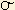 3коэффициент (показатель) эксцессаE-1,099((a1 - a)4 + (a2 - a)4 + ... + (a12   -a)4) / (n * 4) -34стандартная ошибка асимметрииma0,717sqrt(6 *(n-1) / ((n+1) * (n+3)))5стандартная ошибка эксцессаme0,582sqrt(24 * n *(n-2) * (n-3) / ((n- 1)2  * (n+3) * (n+5)))6отношение коэффициента асимметрии к стандартной ошибке асимметрииA / ma0,411A / maне более 37отношение коэффициента эксцесса к стандартной ошибке эксцессаE / me-1,889E / meне более 3Наименование элементов сравненияОбъект оценкиОбъект сравнения№1Объект сравнения№2Объект сравнения№3Объект сравнения№4Качество правСервитуты и общественные обремененияОтсутствуют сервитуты и общественные обремененияОтсутствуют сервитуты и общественные обремененияОтсутствуют сервитуты и общественные обремененияОтсутствуют сервитуты и общественные обремененияОтсутствуют сервитуты и общественные обремененияУсловия финансированияЛьготное кредитование продавцом покупателяПредполагается полная оплата, без предоставления отсрочек по платежамПредполагается полная оплата, без предоставления отсрочек по платежамПредполагается полная оплата, без предоставления отсрочек по платежамПредполагается полная оплата, без предоставления отсрочек по платежамПредполагается полная оплата, без предоставления отсрочек по платежамПлатеж эквивалентом денежных средствОплата денежными средствамиОплата денежными средствамиОплата денежными средствамиОплата денежными средствамиОплата денежными средствамиОсобые условияНаличие финансового давления на сделкуне обнаружено обстоятельств финансового давления на предстоящую сделкуне обнаружено обстоятельств финансового давления на предстоящую сделкуне обнаружено обстоятельств финансового давления на предстоящую сделкуне обнаружено обстоятельств финансового давления на предстоящую сделкуне обнаружено обстоятельств финансового давления на предстоящую сделкуНерыночная связь цены продажи с арендной ставкойЦена предложения зависит от изменений на рынке недвижимости и арендных ставокЦена предложения зависит от изменений на рынке недвижимости и арендных ставокЦена предложения зависит от изменений на рынке недвижимости и арендных ставокЦена предложения зависит от изменений на рынке недвижимости и арендных ставокЦена предложения зависит от изменений на рынке недвижимости и арендных ставокНаименование элементов сравненияОбъект оценкиОбъект сравнения№1Объект сравнения№2Объект сравнения№3Объект сравнения№4Обещание субсидий или льгот на развитиеНет информации о возможных субсидиях и льготах покупателюНет информации о возможных субсидиях и льготах покупателюНет информации о возможных субсидиях и льготах покупателюНет информации о возможных субсидиях и льготах покупателюНет информации о возможных субсидиях и льготах покупателюУсловия рынкаИзменения цен во времениДата предложения соответствует периоду проведения оценкиДата предложения соответствует периоду проведения оценкиДата предложения соответствует периоду проведения оценкиДата предложения соответствует периоду проведения оценкиДата предложения соответствует периоду проведения оценкиОтличие цены предложения от цены сделкиЦена сделки определяется по результатам оценкиСкидки на торг нетУменьшение цены предложения на 10 % (скидка наторг)Скидки на торг нетСкидки на торг нетМестоположениеПрестижность районаРасположен в центральной части городаРасположен в центральной части города, аналогРасположен в центральной части города, аналогРасположен в центральной части города, аналогРасположен в центральной части города, аналогБлизость к центрам деловойактивности и жизнеобеспеченияРайон характеризуется высокойстепенью деловой активностиСтепень деловой активности местоположения высокая, аналогСтепень деловой активности местоположения высокая, аналогСтепень деловой активности местоположения высокая, аналогСтепень деловой активности местоположения высокая, аналогДоступность транспортная и пешеходнаяПешеходная и транспортная доступность высокая, расстояние до остановки транспорта 50 - 100м.Пешеходная и транспортная доступность хорошая расстояние до остановки транспорта 50-100 м аналогПешеходная и транспортная доступность хорошая расстояние до остановки транспорта 50-100 м аналогПешеходная и транспортная доступность хорошая расстояние до остановки транспорта 50-100 м аналогПешеходная и транспортная доступность хорошая расстояние до остановки транспорта 50-100 м аналогКачество окруженияЖилые дома, офисыЖилые дома, офисы, торговые объекты, аналогЖилые дома, офисы, торговые объектыаналогЖилые дома, офисы, торговые объектыаналогЖилые дома, офисы, торговые объектыаналогФизические характеристикиОбщая площадь30,2 кв. м.Площадь больше, стоимость кв.м. меньше, хужеПлощадь больше, стоимость кв.м. меньше, хужеПлощадь больше, стоимость кв.м. меньше, хужеПлощадь больше, стоимость кв.м. меньше, хужеГод постройки1917Это же зданиеЗдание 1963 года постройки,  лучшеЗдание постройки до 1917 года, аналогЭто же зданиеЭтажность2 этажПомещение на 1 этаже, окна низко, фактически цоколь, аналог1 этаж, расположен над цокольным, вход по лестнице, аналогПомещение на 1 этаже, окна низко, фактически цоколь, аналогПомещение на 1 этаже, окна низко, фактически цоколь, аналогМатериал стенкирпичкирпичкирпичкирпичкирпичКоммуникацииинженерные коммуникации частичноинженерные коммуникации аналогичныподведены все инженерные коммуникации, лучшеподведены все инженерные коммуникации, лучшеинженерные коммуникации аналогичныОтделкаУлучшеннаяаналоганалоганалоганалогТехническое состояние потребность в ремонтеудовл и хорошее состояние, находится в эксплуатацииудовл и хорошее состояние, находится в эксплуатации аналогудовл и хорошее состояние, находится в эксплуатации аналогудовл и хорошее состояние, находится в эксплуатации аналогудовл и хорошее состояние, находится в эксплуатации аналогПредполагаемое использованиеТорговоеТорговое, аналогТорговое, аналогТорговое, аналогТорговое, аналогНаличие парковки, входная группаВход со стороны двора, парковка небольшаяПомещение находится в томже здании, вход неВход со стороны двора, аналогПомещение находится на красной линии,Помещение находится в том же здании, наНаименование элементов сравненияОбъект оценкиОбъект сравнения№1Объект сравнения№2Объект сравнения№3Объект сравнения№4на красной линии аналоглучшекрасной линии, лучшеСостояние системы безопасностиСоответствует требованиямСоответствует требованиямСоответствует требованиямСоответствует требованиямСоответствует требованиямВеличина скидки на торг, %Источник информацииСегментВид сделки10-15ООО «Центр-плюс», г. Киров, ул. Дрелевского, д.18, тел 64-75-20, 38-19-68Коммерческая недвижимостьПродажа10-15ООО «Боди» г. Киров, Октябрьский пр., 86, тел 64-50-50, 64-39-39Коммерческая недвижимостьПродажа5-10ООО "Респект" г.Киров, ул.Большевиков, д.89 а, офис 13телефон:32-28-21, 64-94-97, 78-40-19Коммерческая недвижимостьПродажа10-15ООО «Авеаль», г. Киров, ул.К.Маркса, д.63, тел 32-12-34Коммерческая недвижимостьПродажа5-10ООО «Торговый дом недвижимости», г. Киров, ул. К.Маркса, д.80, тел 32-16-16Коммерческая недвижимостьПродажа5-10АН «Недвижимость Кирова», г. Киров, ул. Энгельса, д.66, оф 25, тел 64-88-46Коммерческая недвижимостьПродажаОбъект: торговое помещениеАдрес: Киров г, Андрея Упита улЮЗР1 / 9 кирпич240 / - / -10000000руб№ 67972Дата: 2010.04.29 10:45Дополнительно / Контактыможно под офис, услуги, вход со двора, состояние хорошее, документы готовы, 42 тыс. руб./ кв.м.№ 67972Дата: 2010.04.29 10:45Дополнительно / Контактыможно под офис, услуги, вход со двора, состояние хорошее, документы готовы, 42 тыс. руб./ кв.м.№ 67972Дата: 2010.04.29 10:45Дополнительно / Контактыможно под офис, услуги, вход со двора, состояние хорошее, документы готовы, 42 тыс. руб./ кв.м.№ 67972Дата: 2010.04.29 10:45Дополнительно / Контактыможно под офис, услуги, вход со двора, состояние хорошее, документы готовы, 42 тыс. руб./ кв.м.№ 67972Дата: 2010.04.29 10:45Дополнительно / Контактыможно под офис, услуги, вход со двора, состояние хорошее, документы готовы, 42 тыс. руб./ кв.м.№ 67972Дата: 2010.04.29 10:45Дополнительно / Контактыможно под офис, услуги, вход со двора, состояние хорошее, документы готовы, 42 тыс. руб./ кв.м.№ 67972Дата: 2010.04.29 10:45Дополнительно / Контактыможно под офис, услуги, вход со двора, состояние хорошее, документы готовы, 42 тыс. руб./ кв.м.Оценка  сравниваемого параметраУсловия назначения оценки1Хуже объекта оценки0Аналогично объекта оценки-1Лучше объекта оценкиХарактеристикаОбъект оценкиОбъект сравнения № 1Объект сравнения № 2Объект сравнения № 3Объект сравнения № 4Цена предложения, руб./кв. мг. Киров, ул. Ленина, д. 8633 63944 56536 61528 199площадь, м230,265,446,057,680,5Цена предложения с корректировкой на торг 10%, руб./кв. м33 63940 10936 61528 199Качество правсервитуты и общественные обремененияаналоганалоганалоганалогУсловия финансированияЛьготное кредитование продавцом покупателяаналоганалоганалоганалогУсловия рынкаизменение цен во временитеканалоганалоганалоганалогМестоположениеПрестижность районааналоганалоганалоганалогУдаленность от центра деловой активностианалоганалоганалоганалогТранспортная доступностьаналоганалоганалоганалогКачество окруженияаналоганалоганалоганалогФизические характеристикиЭтажностьаналоганалоганалоганалогОбщая площадь, м2хужехужехужехужеГод постройкианалоглучшеаналоганалогМатериал стенаналоганалоганалоганалогКоммуникациианалоглучшелучшеаналогОтделкааналоганалоганалоганалогТехническое состояниеаналоганалоганалоганалогпредполагаемое  использованиеаналоганалоганалоганалогСервис и дополнительные элементыПарковкааналоганалоглучшелучшеСостояние системы безопасностианалоганалоганалоганалогХарактеристикаОбъект оценкиОбъект сравнения № 1Объект сравнения № 2Объект сравнения № 3Объект сравнения № 4Цена предложения, руб/кв м33 63940 10936 61528 199Качество правсервитуты и общественные обременения0000Условия финансированияЛьготное кредитование продавцом покупателя0000Условия рынкаизменение цен во времени0000МестоположениеПрестижность района0000Удаленность от центра деловой активности0000Транспортная доступность0000Качество окружения0000Физические характеристикиЭтажность0000Общая площадь, м21111Год постройки0-100Материал стен0000Коммуникации0-1-10Отделка0000Техническое состояние0000предполагаемое  использование0000Сервис и дополнительные элементыПарковка, вход00-1-1Состояние системы безопасности0000Суммарная корректировка, баллы1-1-10Суммарная корректировка, руб5954,97-5954,97-5954,970,00Скорректированная цена, руб39 593,9734 153,7330 659,6128 198,76Расчет ведется следующим образом:разность между максимальным и минимальным40 109-	28 199-	28 199=11 910рублейзначением стоимости 1 кв. м площади объектов сравненияКоличество корректировок МАКС(Cумм коррект)-1-	-1-	-1=2МИН(Cуммарн коррект)=Величина  одной корректировки  равна11 910:2=5 955рублейСуммарная корректировка для 1-го объекта сравнения,5 955Х1=5 955рублейСуммарная корректировка для 2-го объекта сравнения5 955Х-1=-5 955рублейСуммарная корректировка для 3-го объекта сравнения5 955Х-1=-5 955рублейСуммарная корректировка для 4-го объекта сравнения5 955Х0=0рублейСкорректированная цена для 1-го объекта сравнения,33 639+5 955=39 594рублейСкорректированная цена для 2-го объекта сравнения,40 109+-5 955=34 154рублейСкорректированная цена для 3-го объекта сравнения,36 615+-5 955=30 660рублейСкорректированная цена для 4-го объекта сравнения,28 199+0=28 199рублейПараметрыОбъект оценкиСреднее значение скорректированной цены объектов -  аналогов, С33151,52Дисперсия18312253,51Среднеквадратичное отклонение, G4279,28Коэффициент соответствия нормальному распределению Стьюдента с вероятностью 85 %, t1,9955Количество аналогов, n4,00Доверительный интервал, мин24612,2Доверительный интервал, макс41690,8Минимальное значение цены объектов -  аналогов, руб.28198,76Максимальное значение цены объектов -  аналогов, руб.39593,97ХарактеристикаОбъект оценкиОбъект сравнения № 1Объект сравнения № 2Объект сравнения № 3Объект сравнения № 4Скорректированная цена, руб.39593,9734153,7330659,6128198,76Значения корректировок по абсолютной величине00000000000000000000000000000000111101000000ХарактеристикаОбъект оценкиОбъект сравнения № 1Объект сравнения № 2Объект сравнения № 3Объект сравнения № 4011000000000000000110000Суммарное количество корректировок13321/Ki1,0000,3330,3330,500Сумма (1/Ki)2,1672,1672,1672,167Доля аналога Di0,4620,1540,1540,231Доля цены аналога в итоговой величине стоимости объекта недвижимости, руб./м218274,145254,424716,866507,41Рыночная стоимость 1 кв м34752,8Рыночная стоимость объекта оценки , руб10495351/Ki1:1=1,000для 1-го объекта сравнения1/Ki1:3=0,333для 2-го объекта сравнения1/Ki1:3=0,333для 3-го объекта сравнения1/Ki1:2=0,500для 4-го объекта сравненияСумма (1/Ki)2,167Доля аналога Di1,000:2,167=0,462для 1-го объекта сравненияДоля аналога Di0,333:2,167=0,154для 2-го объекта сравненияДоля аналога Di0,333:2,167=0,154для 3-го объекта сравненияДоля аналога Di0,500:2,167=0,231для 4-го объекта сравненияДоля цены аналога в итоговой величине стоимости объекта недвижимости, руб./м239 593,97Х0,462=18274,14для 1-го объекта сравненияДоля цены аналога в итоговой величине стоимости объекта недвижимости, руб./м234153,73Х0,154=5254,42для 2-го объекта сравненияДоля цены аналога в итоговой величине стоимости объекта недвижимости, руб./м230659,61Х0,154=4716,86для 3-го объекта сравненияДоля цены аналога в итоговой величине стоимости объекта недвижимости, руб./м228198,76Х0,231=6507,41для 4-го объекта сравненияРыночная стоимость 1 кв м34752,83Объект: помещение под магазинАдрес: Киров г, Ленина ул, 76Объект: помещение под магазинАдрес: Киров г, Ленина ул, 76ЦентрЦентр1 / 4 кирпич1 / 4 кирпич30.3 / - / -1300т.руб/кв.м.№ 211208Дата: 2010.07.09 14:54Дополнительно / Контактыкрасная линия, под магазин, аптеку, услуги, сост. хорошее, свой санузел, срочно сдаю№ 211208Дата: 2010.07.09 14:54Дополнительно / Контактыкрасная линия, под магазин, аптеку, услуги, сост. хорошее, свой санузел, срочно сдаю№ 211208Дата: 2010.07.09 14:54Дополнительно / Контактыкрасная линия, под магазин, аптеку, услуги, сост. хорошее, свой санузел, срочно сдаю№ 211208Дата: 2010.07.09 14:54Дополнительно / Контактыкрасная линия, под магазин, аптеку, услуги, сост. хорошее, свой санузел, срочно сдаю№ 211208Дата: 2010.07.09 14:54Дополнительно / Контактыкрасная линия, под магазин, аптеку, услуги, сост. хорошее, свой санузел, срочно сдаю№ 211208Дата: 2010.07.09 14:54Дополнительно / Контактыкрасная линия, под магазин, аптеку, услуги, сост. хорошее, свой санузел, срочно сдаю№ 211208Дата: 2010.07.09 14:54Дополнительно / Контактыкрасная линия, под магазин, аптеку, услуги, сост. хорошее, свой санузел, срочно сдаю№ 211208Дата: 2010.07.09 14:54Дополнительно / Контактыкрасная линия, под магазин, аптеку, услуги, сост. хорошее, свой санузел, срочно сдаю№ 211208Дата: 2010.07.09 14:54Дополнительно / Контактыкрасная линия, под магазин, аптеку, услуги, сост. хорошее, свой санузел, срочно сдаю№ 211208Дата: 2010.07.09 14:54Дополнительно / Контактыкрасная линия, под магазин, аптеку, услуги, сост. хорошее, свой санузел, срочно сдаю"Альфа", г. Киров, ул. К.Либкнехта, д.105, 64-29-92, 64-28-65, 67-07-67, 37-49-10"Альфа", г. Киров, ул. К.Либкнехта, д.105, 64-29-92, 64-28-65, 67-07-67, 37-49-10"Альфа", г. Киров, ул. К.Либкнехта, д.105, 64-29-92, 64-28-65, 67-07-67, 37-49-10"Альфа", г. Киров, ул. К.Либкнехта, д.105, 64-29-92, 64-28-65, 67-07-67, 37-49-10"Альфа", г. Киров, ул. К.Либкнехта, д.105, 64-29-92, 64-28-65, 67-07-67, 37-49-10Агент: 78-13-64, 37-49-10 Анатолий ООО АЛЬФАВ корзинуВ корзинуАгент: 78-13-64, 37-49-10 Анатолий ООО АЛЬФАОбъект: помещение под магазинАдрес: Киров г, Московская улЦентр45 / - / -35000руб в мес.№ 121640Дата: 2010.06.29 00:00Дополнительно / Контактыотдельный вход, нормальное состояние№ 121640Дата: 2010.06.29 00:00Дополнительно / Контактыотдельный вход, нормальное состояние№ 121640Дата: 2010.06.29 00:00Дополнительно / Контактыотдельный вход, нормальное состояние№ 121640Дата: 2010.06.29 00:00Дополнительно / Контактыотдельный вход, нормальное состояние№ 121640Дата: 2010.06.29 00:00Дополнительно / Контактыотдельный вход, нормальное состояние№ 121640Дата: 2010.06.29 00:00Дополнительно / Контактыотдельный вход, нормальное состояние№ 121640Дата: 2010.06.29 00:00Дополнительно / Контактыотдельный вход, нормальное состояниеХарактеристикиОцениваемый объектОбъект сравнения №1Объект сравнения №2Объект сравнения №3Адресг. Киров, ул. Ленина, д. 86г. Киров, ул. Ленина,76г. Киров, ул. Воровскогог. Киров, ул. МосковскаяНазначение помещенияпомещение магазинаторговая площадьпомещениеторговая площадьпод магазинАрендуемая площадь, кв.м.30,230,3063,0045,00Арендная ставка, руб/кв.м в месяц с учетом НДС1100,0600,0650,0Форма реализацииПредложение долгосрочной арендыПредложение долгосрочной арендыПредложение долгосрочной арендыЮридические передаваемые праваПраво прямой арендыПраво прямой арендыПраво прямой арендыПраво прямой арендыКорректировка на условия продажи прав аренды0,950,950,95Скорректированная арендная ставка1045,00570,00617,50Дата предложенияиюль 2010г.июль 2010г.июль 2010г.Корректировка на дату оценки0,0%0,0%0,0%ХарактеристикиОцениваемый объектОбъект сравнения №1Объект сравнения №2Объект сравнения №3Скорректированная арендная ставка1045,00570,00617,50Местоположение Корректировка на местоположение, (%)ЦентраналоганалоганалогМестоположение Корректировка на местоположение, (%)0,00%0,00%0,00%Величина корректировки, руб0,000,000,00Капитальность строенияКапитальное,Капитальное,Капитальное,Капитальное,Корректировка на капитальность строенийКС-2КС-1КС-1КС-1Корректировка на капитальность строений-10,00%-10,00%-10,00%Величина корректировки, руб-104,50-57,00-61,75Инженерные коммуникациилучшелучшелучшеКорректировка на наличие коммуникаций-5,00%-5,00%-5,00%Величина корректировки, руб-52,25-28,50-30,88Корректировка на масштаб0,00%0,00%5,00%Величина корректировки, руб0,000,0030,88Улучшения, этажность2 этаж1 этаж, здание более поздней постройки1 этаж, здание более поздней постройки1 этаж, здание более поздней постройкиКорректировка на наличие улучшений-10%-10%-10%Величина корректировки, руб-104,50-57,00-61,75Удобство подъездных путейВыход на центральную автомагистральВыход на центральную автомагистральВыход на центральную автомагистральВыход на центральную автомагистральКорректировка на удобство подъездных путей-10%-10%-10%Величина корректировки, руб-104,50-57,00-61,75Суммарная корректировка, руб-365,75-199,50-185,25Итоговая скорректированная стоимость 1 кв.м. , руб679,25370,50432,25Абсолютная валовая корректировка751,50365,75199,50185,25Относительная  корректировка48,669%26,547%24,651%1/ок9,882,053,774,06Вес100,00%20,800%38,133%41,067%Взвешенная рыночная стоимость 1 кв.м., руб460,08141,28141,28177,51НаименованиеОбъект оценкиАрендуемая площадь объекта, кв. м30,2Ставка арендной платы, руб./кв. м в год5520,94Потенциальный валовый доход, руб.166 733Вакансии и потери в%8,33Вакансии и потери в руб.13 894Действительный валовый доход, руб.152 838НаименованиеОбъект№1Объект№2Объект№3Объект№4Объект№5Объект№6Объект№7Среднее значениеАдресКиров г, Воровског о ул, 92/2Киров г, Маклина улКиров г, Ленина ул, 39аЦентр рынокЖДВКиров г, К.Либкнех та ул, 55Киров г, Большеви ков ул, 90Площадь объекта, кв м14064,1131,7145,2338,2310242Цена предложения объекта недвижимости, руб6720000420000055000007986000108224001550000060500008111200Арендная плата, руб672000384600110628011848321298688130200011035201007417Ставка арендной платы, руб в год за 1 кв м48006000840081603840420045605709Цена предложения за 1 кв м общей площади, руб4800065523417625500032000500002500045326Арендная ставка, руб/кв м400500700680320350380475,71Отношение Сmax  / CminОтношение Amax / AminОтношение Amax / AminОтношение Amax / AminОтношение Amax / AminОтношение Amax / AminОтношение Amax / AminОтношение Amax / AminОтношение Сmax  / Cmin1,001,251,502,002,503,004,001,001,0001,0061,0291,0851,1531,2201,3581,251,0001,0121,0361,0951,1651,2321,3701,501,0001,0151,0401,1031,1721,2401,3762,001,0001,0191,0471,1111,1811,2471,3772,501,0001,0211,0501,1151,1831,2491,3743,001,0001,0241,0531,1191,1861,2501,3704,001,0001,0261,0571,1221,1881,2481,360№ппНаименование показателяЕд измОбозначениеВеличина1Арендная плата, руб максРубА макс13020002Арендная плата, руб минРубА мин3846003А макс / А мин3,3854Цена предложения объекта, руб, максРубС макс155000005Цена предложения объекта, руб, минРубСмин42000006С макс /Смин3,697Средняя стоимость продаж объектов недвижимостиРуб81112008Средняя ставка арендной платы, рубРуб10074179СР0/ АР08,0510КврмКврм1,29211Валовый рентный множительВРМ10,40Отношение Сmax/ CminОтношение Amax / AminОтношение Amax / AminОтношение Amax / AminОтношение Amax / AminОтношение Amax / AminОтношение Amax / AminОтношение Amax / AminОтношение Сmax/ Cmin1,001,251,502,002,503,004,001,001,0001,0001,0001,0001,0001,0001,0001,251,0061,0121,0151,0191,0211,0241,0261,501,0291,0361,0401,0471,0501,0531,0572,001,0851,0951,1031,1111,1151,1191,1222,501,1531,1651,1721,1811,1831,1861,1883,001,2201,2321,2401,2471,2491,2501,2484,001,3581,3701,3761,3771,3741,3701,360Отношение Сmax/ CminОтношение Amax / AminОтношение Amax / AminОтношение Amax / AminОтношение Amax / AminОтношение Amax / AminОтношение Amax / AminОтношение Amax / AminОтношение Сmax/ Cmin1,001,251,502,002,503,004,001,001,0001,0061,0291,0851,1531,2201,3581,251,0061,0241,0511,1161,1891,2621,4051,501,0291,0521,0821,1541,2311,3061,4552,001,0851,1161,1541,2341,3161,3951,5452,501,1531,1901,2311,3171,4001,4821,6323,001,2201,2611,3061,3961,4821,5631,7104,001,3581,4061,4551,5451,6321,7091,849№ппПоказательРасчетЗначение1Количество дней в году3652Количество дней когда объект недвижимости не занят303Коэффициент загрузки а1(п. 2 * 1 / п. 1)0,92№ппАдресПлощадь, кв мВид отделкиСтавка, руб/кв мУсловияИсточник информации1ул. Молодой Гвардии, 4632улучшенная500Входит всё, кроме электричества, телефона, интернета,уборки, охраныУК «Союз», тел. 38-04-36№ппАдресПлощадь, кв мВид отделкиСтавка, руб/кв мУсловияИсточник информации2ул. Молодой Гвардии, 4626улучшенная500Входит всё, кроме электричества, телефона, интернета,уборки, охраныУК «Союз», тел. 38-04-363Ул К Маркса15улучшенная500Входит всё, кроме электричества, телефона, интернета,уборки, охраныУК «Союз», тел. 38-04-364Ул Мопра 111А30улучшенная333,3Входит всё, кроме электричества, телефона, интернета,уборки, охраныУК «Союз», тел. 38-04-365Октябрьский пр( Прогресс)30улучшенная550Входит всё, кроме электричества, телефона, интернета,уборки, охранытел. 40-56-00,Татьяна Владимировна6К Маркса 12725улучшенная546Входит всё, кроме электричества, телефона, интернета,уборки, охраны67-90-277Блюхера,39От 20улучшенная350Входит всё, кроме электричества, телефона, интернета,уборки, охраныО О О«Валькирия» тел.: 35-72-91Среднее значение468,48№ппАдресПлощадь, кв мВид отделкиСтавка, руб/кв мУсловияИсточник информации1ул. Сурикова,130улучшенная400Без учета коммунальных платежейУК «Союз», тел. 38-04-362ул. Московская430улучшенная400Без учета коммунальных платежейтел. 44-27-793Ул Чапаева28улучшенная550Без учета коммунальных платежейтел. 78-87-204Ул Ленина 8318улучшенная400Без учета коммунальных платежейwww.dom43.ru5Ул Горького 516улучшенная400Без учета коммунальных платежейтел.: 40-55-81,40-56-016К Щорса 9516улучшенная320Без учета коммунальных платежейwww.dom43.ruСреднее значение411,67№ппНаименование показателяЗначение для выборки распределенных арендных ставокЗначение для выборки чистых арендных ставок1Объект сравнения №15004002Объект сравнения №25004003Объект сравнения №35005504Объект сравнения №4333,34005Объект сравнения №55504006Объект сравнения №65463207Объект сравнения №73508Количество объектов  в выборке769Средняя скорректированная цена468,5411,67Медиана500400Среднеквадратичное	отклонение скорректированной цены72,546,1Отношение Sx/Х (где Х – среднее значение ряда)15,5%11,2%Минимальное значение333,3320Максимальное значение550550№ппНаименование показателяЕд измЗначение1Средняя ставка аренды для условий финансирования «чистая» аренда общей площадиРуб за  1 кв м  в месяц411,672Средняя	ставка	аренды	для	условий	финансирования«распределенная» аренда общей площадиРуб за  1 кв м  в месяц468,483Корректировка    на    отличия     в	условиях     финансирования («распределенная» / «чистая» аренда)1-(п.2/п.1)%14НаименованиеОбъект оценкиДействительный валовый доход, руб.152 838Операционные расходы, руб.22 926Денежный поток от операционной деятельности,  руб.129 912ДЕНЕЖНЫЙ ПОТОК ДО УПЛАТЫ НАЛОГОВ, руб.129 912Налог на имущество, руб.0ЧИСТЫЙ ДЕНЕЖНЫЙ ПОТОК, руб.129 912Ставка капитализации14,400Рыночная стоимость, руб.902 170Формулировка критерияОбозначениеНаличие в подходах возможности отражения действительных намерений  потенциального инвестора и продавцаАКоличество и полнота (в совокупности качество) данных, которые используются в исследовании объекта оценкиВНаличие в подходах характеристик, зависящих от конъюнктурных колебанийСИспользование в подходах параметров, характеризующих специфические особенности объекта оценки, изменяющих его стоимостьDКритерийНад критериемНасколько важнееПрисвоен баллАВСущественное преимущество5АСОчевидное преимущество7АDОчевидное преимущество5ВССущественное преимущество5ВDНезначительное преимущество1СDНезначительное преимущество3КритерийНад крите риемНасколько важнееПрисвоен баллОбъяснениеАВСущественное преимущество5Логически доказуема предпочтительность суждений по поводу одного из критериев перед другимАСОчевидное преимущество7Один критерий более убедителен по отношению к другомуАDОчевидное преимущество5Логически доказуема предпочтительность суждений по поводу одного из критериев перед другимКритерийНад крите риемНасколько важнееПрисвоен баллОбъяснениеВССущественное преимущество5Один критерий более убедителен по отношению к другомуВDНезначительное преимущество1Имеются недостаточно веские соображения по выражению одного из предпочтенийСDНезначительное преимущество3Имеются недостаточно веские соображения по выражению одного из предпочтенийКритерииАВСDРасчетИтог расчетаВес критерияА1575(АхВхСхD)^1/43,640,640В0,2151(АхВхСхD)^1/41,000,176С0,1430,213(АхВхСхD)^1/40,540,095D0,2001,0000,3331(АхВхСхD)^1/40,510,089Сумма5,691,000ПодходДоходныйСравнитель ныйРасчетИтог расчетаВес подхода по критериюДоходный12(1х2)^1/21,4140,667Сравнительный0,5001(1х0,5)^(1/2)0,7070,333Итого2,1211,000ПодходДоходныйСравнител ьныйРасчетИтог расчетаВес подхода по критериюДоходный10,2(1х0,2)^1/20,4470,167Сравнительный51(1х5)^(1/2)2,2360,833Итого2,6831,000ПодходДоходныйСравнительны йРасчетИтог расчетаВес подхода по критериюДоходный10,111(1х0,111)^1/20,3330,100Сравнительный9,0001(1х9)^(1/2)3,0000,900Итого3,3331,000ПодходДоходныйСравнительныйРасчетИтог расчетаВес подхода по критериюПодходДоходныйСравнительныйРасчетИтог расчетаВес подхода по критериюДоходный10,143(1х0,1432^1/20,3780,125Сравнительный7,0001(1х7)^(1/2)2,6460,875Итого3,0241,000Критерий/ПодходАВСDРасчетИтог расчетаДоходный0,6670,1670,1000,1250,667х0,64+0,167х0,176+0,1х0,095+0,125х0,0890,476Сравнительный0,3330,8330,9000,8750,333х0,64+0,883х0,176+0,9х0,095+0,875х0,0890,524Сумма1,0001,0001,0001,0001,00ПодходЗначение рыночной стоимости, руб.ВесИтоговая величина рыночной стоимости, руб.Доходный9021700,476429805Сравнительный10495350,524549524ИТОГО979328Наименование объектаРезультат, полученный сравнительным подходом, руб.Результат, полученный доходным подходом, руб.Итоговая рыночная стоимость, руб.Помещение магазина. Площадь 30,2 кв. м.1 049 535902 170979 328№ппНаименованиеГод вводаИтоговая величина рыночной стоимости на дату оценки 12 июля 2010г., руб.1Помещение магазина. Площадь 30,2 кв. м.1917979 000 рублейПолное наименование организации с указанием организационно - правовой формыООО «Аналит»Юридический адрес610000, г. Киров, ул. Дрелевского, 18ИНН4345041069ОГРН1034316538101Расчетные счета в банках40702810300010001024 в ОАО КБ «Хлынов»Полис страхования гражданской ответственности№ 10160В4001813 выдан СК «Военно – страховая компания» 20.07.2010г.Почтовый адрес610000, г. Киров, а/я 023Телефон/факс(8332) 46-36-45, 781-786Электронные адресаE–mail: markor05@mail.ru